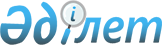 "Облыстардың прокуратуралары және оларға теңестірілген прокуратуралар туралы ережелерді бекіту туралы" Қазақстан Республикасы Бас Прокурорының 2017 жылғы 3 қарашадағы № 126 бұйрығына өзгерістер мен толықтырулар енгізу туралы
					
			Күшін жойған
			
			
		
					Қазақстан Республикасы Бас Прокурорының 2022 жылғы 10 тамыздағы № 163 бұйрығы. Күші жойылды - Қазақстан Республикасы Бас Прокурорының 2023 жылғы 20 қаңтардағы № 37 бұйрығымен
      Ескерту. Күші жойылды – ҚР Бас Прокурорының 20.01.2023 № 37 бұйрығымен.
      "Прокуратура туралы" Заңның 37-бабының 4) және 9) тармақшаларына сәйкес БҰЙЫРАМЫН:
      1. "Облыстардың прокуратуралары және оларға теңестірілген прокуратуралар туралы ережелерді бекіту туралы" Қазақстан Республикасы Бас Прокурорының 2017 жылғы 3 қарашадағы № 126 бұйрығына мынадай өзгерістер мен толықтырулар енгізілсін:
      1) 1-тармақта:
      1) тармақшадағы "Астана" деген сөз "Нұр-Сұлтан" деген сөзбен ауыстырылсын;
      мынадай мазмұндағы 2-2) тармақшамен толықтырылсын:
      "2-2) осы бұйрықтың 2-2-қосымшасына сәйкес Абай облысының прокуратурасы туралы ереже;";
      мынадай мазмұндағы 8-1) тармақшамен толықтырылсын:
      8-1) осы бұйрықтың 8-1-қосымшасына сәйкес Жетісу облысының прокуратурасы туралы ереже;";
      мынадай мазмұндағы 15-1) тармақшамен толықтырылсын:
      "15-1) осы бұйрықтың 15-1-қосымшасына сәйкес Ұлытау облысының прокуратурасы туралы ереже;";
      2) осы бұйрықтың қосымшасына сәйкес "Абай облысының прокуратурасы туралы ереже" 2-2-қосымшамен толықтырылсын;
      3) осы бұйрықтың қосымшасына сәйкес "Жетісу облысының прокуратурасы туралы ереже" 8-1-қосымшамен толықтырылсын;
      4) осы бұйрықтың қосымшасына сәйкес "Ұлытау облысының прокуратурасы туралы ереже" 15-1-қосымшамен толықтырылсын;
      5) Нұр-Сұлтан қаласының прокуратурасы, Алматы қаласының прокуратурасы, Шымкент қаласының прокуратурасы, Ақмола облысының прокуратурасы, Ақтөбе облысының прокуратурасы, Алматы облысының прокуратурасы, Атырау облысының прокуратурасы, Батыс Қазақстан облысының прокуратурасы, Жамбыл облысының прокуратурасы, Қарағанды облысының прокуратурасы, Қостанай облысының прокуратурасы, Қызылорда облысының прокуратурасы, Манғыстау облысының прокуратурасы, Түркістан облысының прокуратурасы, Павлодар облысының прокуратурасы, Солтүстік Қазақстан облысының прокуратурасы, Шығыс Қазақстан облысының прокуратурасы, Бас әскери прокуратурасы, Бас көлік прокуратурасы осы бұйрыққа 4-қосымшаға сәйкес жаңа редакцияда жазылсын.
      2. Қазақстан Республикасы Бас Прокурорының Аппараты заңнамада белгіленген тәртіпте:
      1) осы бұйрықтың көшірмелерін электрондық түрде қазақ және орыс тілдерінде Қазақстан Республикасы нормативтік құқықтық актілерінің Эталондық бақылау банкінде ресми жариялау және енгізу үшін "Заңнама және құқықтық ақпарат институты" шаруашылық жүргізу құқығындағы республикалық мемлекеттік кәсіпорнына жолдауды;
      2) осы бұйрықты Қазақстан Республикасы Бас прокуратурасының интернет-ресурсына орналастыруды қамтамасыз етсін.
      3. Облыс прокурорлары және оларға теңестірілген прокурорлар заңнамада белгіленген тәртіпте:
      1) бір айлық мерзімде өз актілерін осы бұйрыққа сәйкес келтіруді;
      2) "Заңды тұлғаларды мемлекеттік тіркеу және филиалдар мен өкілдіктерді есептік тіркеу туралы" Қазақстан Республикасының Заңымен көзделген шаралары қабылдауды қамтамасыз етсін.
      4. Осы бұйрықтың орындалуын бақылау Қазақстан Республикасы Бас Прокурорының Аппаратына жүктелсін.
      5. Осы бұйрықпен Қазақстан Республикасының прокуратура органдарының, ведомстволарының, мекемелерiнiң және білім беру ұйымының барлық қызметкерi мен жұмыскері таныстырылсын.
      6. Осы бұйрық қол қойылған күнінен бастап күшіне енеді. Абай облысының прокуратурасы туралы 
ЕРЕЖЕ 1. Жалпы ережелер
      1. "Абай облысының прокуратурасы" мемлекеттік мекемесі (бұдан әрі – Абай облысының прокуратурасы) Қазақстан Республикасы Бас прокуратурасының аумақтық органы болып табылады, мемлекет атынан заңдылықтың сақталуына заңмен белгіленген шектерде және нысандарда жоғары қадағалауды жүзеге асырады, сотта мемлекет мүддесін білдіреді және мемлекет атынан қылмыстық қудалауды жүзеге асырады.
      2. Абай облысы прокуратурасының төмен тұрған прокуратуралары бар.
      3. Абай облысының прокуратурасы өз қызметін Қазақстан Республикасының Конституциясына және заңдарына, Қазақстан Республикасының Президенті мен Үкіметінің актілеріне, өзге де нормативтік құқықтық актілерге, сондай-ақ осы Ережеге сәйкес жүзеге асырады.
      4. Абай облысының прокуратурасы мемлекеттік мекеменің ұйымдық-құқықтық нысанындағы заңды тұлға болып табылады, Қазақстан Республикасының Мемлекеттік Елтаңбасы бейнеленген мөрі және мемлекеттік және орыс тілдерінде өз атауы бар мөртаңбалары, белгіленген үлгідегі бланкілері, Қазақстан Республикасының заңнамасына сәйкес қазынашылық органдарында шоттары бар.
      5. Абай облысының прокуратурасы азаматтық-құқықтық қатынастарға өз атынан түседі.
      6. Абай облысы прокуратурасы, егер ол Қазақстан Республикасының заңнамасына сәйкес осыған уәкілетті болса, мемлекеттің атынан азаматтық-құқықтық қатынастардың тарапы болуға құқылы.
      7. Абай облысының прокуратурасы өз құзыретіндегі мәселелер бойынша заңнамада белгіленген тәртіппен Абай облысы прокурорының бұйрықтарымен және Қазақстан Республикасының заңнамасында көзделген басқа да актілермен ресімделетін шешімдер қабылдайды.
      8. Абай облысы прокуратурасының құрылымы мен штат санының лимиті Қазақстан Республикасының қолданыстағы заңнамасына сәйкес бекітіледі.
      9. Заңды тұлғаның орналасқан жері: Қазақстан Республикасы, Абай облысы, Семей қаласы, Панфилов көшесі, 69.
      10. Осы Ереже Абай облысы прокуратурасының құрылтай құжаты болып табылады.
      11. Абай облысы прокуратурасының қызметін қаржыландыру республикалық бюджеттен жүзеге асырылады.
      12. Абай облысының прокуратурасына кәсіпкерлік субъектілерімен Абай облысы прокуратурасының өкілеттігі болып табылатын міндеттерді орындау тұрғысында шарттық қатынастарға түсуге тыйым салынады. 2-тарау. Мемлекеттік органның міндеттері мен өкілеттіктері
      13. Міндеттері:
      заңмен белгіленген шектерде:
      адамның және азаматтың құқықтары мен бостандықтарын, заңды тұлғалардың, қоғам мен мемлекеттің заңды мүдделерін қорғау және қалпына келтіреді;
      заңдылықтың бұзылуын, оған ықпал ететін себептер мен жағдайларды, сондай-ақ олардың салдарларын анықтайды және жояды;
      құқық қорғау және өзге де мемлекеттік органдардың заңдылықты, құқықтық тәртіпті және қылмысқа қарсы күресті қамтамасыз ету жөніндегі қызметін үйлестіреді;
      заңмен және Қазақстан Республикасы Президентінің актілерімен айқындалатын өзге де міндеттерді орындайды.
      14. Өкілеттіктері:
      1) құқықтары:
      қылмыстық-процестік заңда белгіленген негіздер мен тәртіп бойынша іс-әрекеттерді жүзеге асыруға және процестік шешімдер қабылдауға;
      заңнамада көзделген жағдайларда және тәртіппен жедел-іздестіру қызметінің материалдарын, әкімшілік құқық бұзушылық туралы істерді талап етуге, басшылардан және басқа да лауазымды адамдардан қажетті құжаттарды, материалдарды, статистикалық ақпаратты және заңдылықтың жай-күйі және оны қамтамасыз ету бойынша қолданылатын шаралар туралы өзге де мәліметтерді алуға;
      заңда белгіленген негіздер мен тәртіп бойынша сот отырысына қатысуға және іс бойынша қорытынды беруге, соттан сот істерін сұратуға, сот актілерін қайта қарау туралы өтінішхаттар келтіруге;
      заңда көзделген тәртіппен тексерістер жүргізуге, оларға қатысу және қорытындылар беру үшін мамандар тартуға, сондай-ақ қауіпсіздікті және қадағалау қызметін қамтамасыз ету үшін тексерістерді жүзеге асыруға басқа да құқық қорғау органдарының қызметкерлерін тартуға;
      сараптамалар тағайындауға, уәкілетті органдардан прокуратураға келіп түскен материалдар, жолданымдар бойынша тексерістер жүргізілуін талап етуге және олардың нәтижелері туралы хабарлауға міндеттеуге;
      заңнамада белгіленген негіздер мен тәртіп бойынша құқық қорғау, арнаулы мемлекеттік және өзге де органдардың ақпарат алмасу жүйесімен интеграцияланған ақпараттық жүйелер мен ресурстарда қамтылған мәліметтерге рұқсат алуға;
      жүргізілетін тексеріс және қаралатын жолданым мәселелері бойынша лауазымды адамдарды, жеке тұлғаларды және заңды тұлғалардың өкілдерін түсініктеме алу үшін шақыруға;
      лауазымды адамдар қолданған тыйым салу немесе шектеу сипатындағы шаралардың күшін жоюды талап етуге, негіздер болған кезде және заңда көзделген тәртіппен заңсыз актінің қолданылуын толық немесе ішінара тоқтата тұруға;
      әкімшілік құқық бұзушылық туралы заңнамада көзделген тәртіппен әкімшілік құқық бұзушылық туралы іс бойынша іс жүргізу қозғауға және тоқтатуға;
      заңнамада белгіленген тәртіппен тексеріс жүргізуге байланысты құжаттар мен материалдарға рұқсат алуға;
      нормативтік құқықтық актілердің жобаларын әзірлеуге және қарауға қатысуға;
      басқа да мемлекеттердің мекемелерімен және халықаралық ұйымдармен ынтымақтастықта болуға;
      заңдылық пен құқық тәртібін, қылмысқа қарсы күресті қамтамасыз ету мақсатында құқықтық статистика және арнайы есепке алу саласындағы ақпараттық жүйелерді құруға және жетілдіруге қатысуға;
      заңда көзделген өзге де құқықтарды жүзеге асыруға құқылы;
      2) міндеттері:
      Қазақстан Республикасының Конституциясын және заңнамасын сақтауға;
      мінез-құлықтың этикалық нормаларын сақтауға;
      өз құзыретіне сәйкес адамның және азаматтың, қоғам мен мемлекеттің құқықтарын, бостандықтары мен заңды мүдделерін қорғауға;
      заңнамада көзделген шектерде жеке және заңды тұлғаларға олардың жолданымдарын қарауға байланысты құжаттар мен материалдарды таныстыруға ұсынуға;
      заңдылықтың бұзылуына ықпал ететін себептер мен жағдайлардың алдын алу және оларды анықтау, сондай-ақ кінәлі адамдарды жауаптылыққа тарту үшін заңда белгіленген тәртіппен прокурорлық ден қою актілерін және прокурорлық қадағалау актілерін қабылдауға;
      тексерілетін субъектілердің қалыпты жұмыс істеуіне кедергі келтіретін әрекеттерге (әрекетсіздікке) және актілер қабылдауға жол бермеуге;
      тексеріс барысында алынған құжаттар мен мәліметтердің сақталуын, мемлекеттік құпиялар және заңмен қорғалатын өзге де құпия туралы заңнама талаптарының сақталуын қамтамасыз етуге;
      заңсыз ұсталған және бас бостандығынан айыру орындарында, арнаулы мекемелерде, мәжбүрлеу сипатындағы шараларды орындайтын мекемелерде, қызметтік үй-жайларда заңсыз ұсталатын адамдарды дереу босатуға;
      халықтың сенімін арттыру басымдығымен өз қызметін жетілдіруге;
      заңмен көзделген өзге де міндеттерді орындауға міндетті.
      15. Функциялары:
      1) заңда белгіленген шекте және тәртіппен заңдылыққа жоғары қадағалауды жүзеге асырады:
      мемлекеттік, жергілікті өкілді, атқарушы органдардың, жергілікті өзін-өзі басқару органдары мен олардың лауазымды адамдарының, меншік нысанына қарамастан, өзге де ұйымдардың қызметін, сондай-ақ олар қабылдайтын актілер мен шешімдерді айқындайды;
      атқарушылық іс жүргізу және әкімшілік құқық бұзушылық туралы істер бойынша іс жүргізу;
      құқық қорғау және арнаулы мемлекеттік органдардың: сотқа дейінгі тергеп-тексеру, жедел-іздестіру және қарсы барлау қызметі; қылмыстық жазаларды орындау және мемлекеттік мәжбүрлеудің өзге де шараларын қолдану; Қазақстан Республикасының халықаралық шарттарын сақтау салаларындағы қызметі туралы;
      заңмен айқындалатын өзге де бағыттар бойынша;
      2) қылмыстық-процестік, азаматтық процестік, әкімшілік рәсімдік-процестік заңнамада және әкімшілік құқық бұзушылық туралы заңнамада көзделген негіздерде және тәртіппен сотта мемлекет мүдделерін білдіру болып табылады;
      3) қылмыстық, қылмыстық іс жүргізу заңнамасына сәйкес мемлекет атынан қылмыстық қудалауды жүзеге асыру;
      4) құқық қорғау органдарының және өзге де мемлекеттік органдардың өзара іс-қимылын, өзара ақпарат алмасуды және ортақ міндеттерді іске асыру кезінде олардың әрекеттерінің келісілуін қамтамасыз ету мақсатында Заңдылықты, құқықтық тәртіпті және қылмысқа қарсы күресті қамтамасыз ету жөніндегі қызметті үйлестіру;
      5) Қазақстан Республикасының заңнамасында көзделген өзге де функциялар. 3-тарау. Мемлекеттік органның бірінші басшысының мәртебесі, өкілеттігі
      16. Абай облысының прокуратурасына басшылықты Абай облысының прокуроры жүзеге асырады, ол Абай облысының прокуратурасына жүктелген міндеттердің орындалуына және оның өз өкілеттіктерін жүзеге асыруына дербес жауапты болады.
      17. Абай облысының прокуроры Қазақстан Республикасының заңнамасына сәйкес қызметке тағайындалады және қызметтен босатылады.
      18. Абай облысы прокурорының Қазақстан Республикасының заңнамасына сәйкес қызметке тағайындалатын және қызметтен босатылатын орынбасарлары болады.
      19. Абай облысы прокурорының өкілеттігі:
      1) Абай облысы прокуратурасының жұмысын ұйымдастырады, оның қызметіне және төмен тұрған прокуратуралардың қызметіне басшылық етеді;
      2) Абай облысының Заңдылықты, құқықтық тәртіпті және қылмысқа қарсы күресті қамтамасыз ету жөніндегі үйлестіру кеңесін басқарады;
      3) Абай облысы прокуратурасының атынан сенімхатсыз әрекет етеді;
      4) басқа мемлекеттік органдармен, сондай-ақ өзге де ұйымдармен өзара қарым-қатынаста Абай облысының прокуратурасын білдіреді;
      5) барлық бағынысты қызметкерлер мен жұмыскерлер үшін міндетті бұйрықтар, өкімдер шығарады;
      6) өзінің құзыретіне жатқызылған басқа да мәселелер бойынша шешімдер қабылдайды.
      Абай облысы прокурорының өкілеттіктерін орындауды ол болмаған кезеңде қолданыстағы заңнамаға сәйкес оны алмастыратын тұлға жүзеге асырады.
      20. Абай облысы прокуроры өз орынбасарларының өкілеттіктерін қолданыстағы заңнамаға сәйкес белгілейді.
      21. Абай облысы прокуратурасының аппаратын Қазақстан Республикасының қолданыстағы заңнамасына сәйкес қызметке тағайындалатын және қызметтен босатылатын Аппарат басшысы басқарады. 4-тарау. Мемлекеттік органның мүлкі
      22. Абай облысы прокуратурасының заңнамада көзделген жағдайларда жедел басқару құқығында оқшауланған мүлкі болуы мүмкін.
      Абай облысы прокуратурасының мүлкі оған меншік иесі берген мүлік, сондай-ақ өз қызметі нәтижесінде сатып алынған мүлік (ақшалай кірістерді қоса алғанда) және Қазақстан Республикасының заңнамасында тыйым салынбаған өзге де көздер есебінен қалыптастырылады.
      23. Абай облысы прокуратурасына бекітілген мүлік республикалық меншікке жатады.
      24. Егер заңнамада өзгеше көзделмесе, Абай облысының прокуратурасы өзіне бекітілген мүлікті және қаржыландыру жоспары бойынша өзіне бөлінген қаражат есебінен сатып алынған мүлікті өз бетімен иеліктен шығаруға немесе оған өзгедей тәсілмен билік етуге құқығы жоқ. 5-тарау. Мемлекеттік органды қайта ұйымдастыру және тарату
      25. Абай облысы прокуратурасын қайта ұйымдастыру және тарату Қазақстан Республикасының заңнамасына сәйкес жүзеге асырылады. Жетісу облысының прокуратурасы туралы
ЕРЕЖЕ 1. Жалпы ережелер
      1. "Жетісу облысының прокуратурасы" мемлекеттік мекемесі (бұдан әрі – Жетісу облысының прокуратурасы) Қазақстан Республикасы Бас прокуратурасының аумақтық органы болып табылады, мемлекет атынан заңдылықтың сақталуына заңмен белгіленген шектерде және нысандарда жоғары қадағалауды жүзеге асырады, сотта мемлекет мүддесін білдіреді және мемлекет атынан қылмыстық қудалауды жүзеге асырады.
      2. Жетісу облысы прокуратурасының төмен тұрған прокуратуралары бар.
      3. Жетісу облысының прокуратурасы өз қызметін Қазақстан Республикасының Конституциясына және заңдарына, Қазақстан Республикасының Президенті мен Үкіметінің актілеріне, өзге де нормативтік құқықтық актілерге, сондай-ақ осы Ережеге сәйкес жүзеге асырады.
      4. Жетісу облысының прокуратурасы мемлекеттік мекеменің ұйымдық-құқықтық нысанындағы заңды тұлға болып табылады, Қазақстан Республикасының Мемлекеттік Елтаңбасы бейнеленген мөрі және мемлекеттік және орыс тілдерінде өз атауы бар мөртаңбалары, белгіленген үлгідегі бланкілері, Қазақстан Республикасының заңнамасына сәйкес қазынашылық органдарында шоттары бар.
      5. Жетісу облысының прокуратурасы азаматтық-құқықтық қатынастарға өз атынан түседі.
      6. Жетісу облысы прокуратурасы, егер ол Қазақстан Республикасының заңнамасына сәйкес осыған уәкілетті болса, мемлекеттің атынан азаматтық-құқықтық қатынастардың тарапы болуға құқылы.
      7. Жетісу облысының прокуратурасы өз құзыретіндегі мәселелер бойынша заңнамада белгіленген тәртіппен Жетісу облысы прокурорының бұйрықтарымен және Қазақстан Республикасының заңнамасында көзделген басқа да актілермен ресімделетін шешімдер қабылдайды.
      8. Жетісу облысы прокуратурасының құрылымы мен штат санының лимиті Қазақстан Республикасының қолданыстағы заңнамасына сәйкес бекітіледі.
      9. Заңды тұлғаның орналасқан жері: Қазақстан Республикасы, Жетісу облысы, Талдықорған қаласы, Төлебаев көшесі, 51.
      10. Осы Ереже Жетісу облысы прокуратурасының құрылтай құжаты болып табылады.
      11. Жетісу облысы прокуратурасының қызметін қаржыландыру республикалық бюджеттен жүзеге асырылады.
      12. Жетісу облысының прокуратурасына кәсіпкерлік субъектілерімен Жетісу облысы прокуратурасының өкілеттігі болып табылатын міндеттерді орындау тұрғысында шарттық қатынастарға түсуге тыйым салынады. 2-тарау. Мемлекеттік органның міндеттері мен өкілеттіктері
      13. Міндеттері:
      заңмен белгіленген шектерде:
      адамның және азаматтың құқықтары мен бостандықтарын, заңды тұлғалардың, қоғам мен мемлекеттің заңды мүдделерін қорғау және қалпына келтіреді;
      заңдылықтың бұзылуын, оған ықпал ететін себептер мен жағдайларды, сондай-ақ олардың салдарларын анықтайды және жояды;
      құқық қорғау және өзге де мемлекеттік органдардың заңдылықты, құқықтық тәртіпті және қылмысқа қарсы күресті қамтамасыз ету жөніндегі қызметін үйлестіреді;
      заңмен және Қазақстан Республикасы Президентінің актілерімен айқындалатын өзге де міндеттерді орындайды.
      14. Өкілеттіктері:
      1) құқықтары:
      қылмыстық-процестік заңда белгіленген негіздер мен тәртіп бойынша іс-әрекеттерді жүзеге асыруға және процестік шешімдер қабылдауға;
      заңнамада көзделген жағдайларда және тәртіппен жедел-іздестіру қызметінің материалдарын, әкімшілік құқық бұзушылық туралы істерді талап етуге, басшылардан және басқа да лауазымды адамдардан қажетті құжаттарды, материалдарды, статистикалық ақпаратты және заңдылықтың жай-күйі және оны қамтамасыз ету бойынша қолданылатын шаралар туралы өзге де мәліметтерді алуға;
      заңда белгіленген негіздер мен тәртіп бойынша сот отырысына қатысуға және іс бойынша қорытынды беруге, соттан сот істерін сұратуға, сот актілерін қайта қарау туралы өтінішхаттар келтіруге;
      заңда көзделген тәртіппен тексерістер жүргізуге, оларға қатысу және қорытындылар беру үшін мамандар тартуға, сондай-ақ қауіпсіздікті және қадағалау қызметін қамтамасыз ету үшін тексерістерді жүзеге асыруға басқа да құқық қорғау органдарының қызметкерлерін тартуға;
      сараптамалар тағайындауға, уәкілетті органдардан прокуратураға келіп түскен материалдар, жолданымдар бойынша тексерістер жүргізілуін талап етуге және олардың нәтижелері туралы хабарлауға міндеттеуге;
      заңнамада белгіленген негіздер мен тәртіп бойынша құқық қорғау, арнаулы мемлекеттік және өзге де органдардың ақпарат алмасу жүйесімен интеграцияланған ақпараттық жүйелер мен ресурстарда қамтылған мәліметтерге рұқсат алуға;
      жүргізілетін тексеріс және қаралатын жолданым мәселелері бойынша лауазымды адамдарды, жеке тұлғаларды және заңды тұлғалардың өкілдерін түсініктеме алу үшін шақыруға;
      лауазымды адамдар қолданған тыйым салу немесе шектеу сипатындағы шаралардың күшін жоюды талап етуге, негіздер болған кезде және заңда көзделген тәртіппен заңсыз актінің қолданылуын толық немесе ішінара тоқтата тұруға;
      әкімшілік құқық бұзушылық туралы заңнамада көзделген тәртіппен әкімшілік құқық бұзушылық туралы іс бойынша іс жүргізу қозғауға және тоқтатуға;
      заңнамада белгіленген тәртіппен тексеріс жүргізуге байланысты құжаттар мен материалдарға рұқсат алуға;
      нормативтік құқықтық актілердің жобаларын әзірлеуге және қарауға қатысуға;
      басқа да мемлекеттердің мекемелерімен және халықаралық ұйымдармен ынтымақтастықта болуға;
      заңдылық пен құқық тәртібін, қылмысқа қарсы күресті қамтамасыз ету мақсатында құқықтық статистика және арнайы есепке алу саласындағы ақпараттық жүйелерді құруға және жетілдіруге қатысуға;
      заңда көзделген өзге де құқықтарды жүзеге асыруға құқылы;
      2) міндеттері:
      Қазақстан Республикасының Конституциясын және заңнамасын сақтауға;
      мінез-құлықтың этикалық нормаларын сақтауға;
      өз құзыретіне сәйкес адамның және азаматтың, қоғам мен мемлекеттің құқықтарын, бостандықтары мен заңды мүдделерін қорғауға;
      заңнамада көзделген шектерде жеке және заңды тұлғаларға олардың жолданымдарын қарауға байланысты құжаттар мен материалдарды таныстыруға ұсынуға;
      заңдылықтың бұзылуына ықпал ететін себептер мен жағдайлардың алдын алу және оларды анықтау, сондай-ақ кінәлі адамдарды жауаптылыққа тарту үшін заңда белгіленген тәртіппен прокурорлық ден қою актілерін және прокурорлық қадағалау актілерін қабылдауға;
      тексерілетін субъектілердің қалыпты жұмыс істеуіне кедергі келтіретін әрекеттерге (әрекетсіздікке) және актілер қабылдауға жол бермеуге;
      тексеріс барысында алынған құжаттар мен мәліметтердің сақталуын, мемлекеттік құпиялар және заңмен қорғалатын өзге де құпия туралы заңнама талаптарының сақталуын қамтамасыз етуге;
      заңсыз ұсталған және бас бостандығынан айыру орындарында, арнаулы мекемелерде, мәжбүрлеу сипатындағы шараларды орындайтын мекемелерде, қызметтік үй-жайларда заңсыз ұсталатын адамдарды дереу босатуға;
      халықтың сенімін арттыру басымдығымен өз қызметін жетілдіруге;
      заңмен көзделген өзге де міндеттерді орындауға міндетті.
      15. Функциялары:
      1) заңда белгіленген шекте және тәртіппен заңдылыққа жоғары қадағалауды жүзеге асырады:
      мемлекеттік, жергілікті өкілді, атқарушы органдардың, жергілікті өзін-өзі басқару органдары мен олардың лауазымды адамдарының, меншік нысанына қарамастан, өзге де ұйымдардың қызметін, сондай-ақ олар қабылдайтын актілер мен шешімдерді айқындайды;
      атқарушылық іс жүргізу және әкімшілік құқық бұзушылық туралы істер бойынша іс жүргізу;
      құқық қорғау және арнаулы мемлекеттік органдардың: сотқа дейінгі тергеп-тексеру, жедел-іздестіру және қарсы барлау қызметі; қылмыстық жазаларды орындау және мемлекеттік мәжбүрлеудің өзге де шараларын қолдану; Қазақстан Республикасының халықаралық шарттарын сақтау салаларындағы қызметі туралы;
      заңмен айқындалатын өзге де бағыттар бойынша;
      2) қылмыстық-процестік, азаматтық процестік, әкімшілік рәсімдік-процестік заңнамада және әкімшілік құқық бұзушылық туралы заңнамада көзделген негіздерде және тәртіппен сотта мемлекет мүдделерін білдіру болып табылады;
      3) қылмыстық, қылмыстық іс жүргізу заңнамасына сәйкес мемлекет атынан қылмыстық қудалауды жүзеге асыру;
      4) құқық қорғау органдарының және өзге де мемлекеттік органдардың өзара іс-қимылын, өзара ақпарат алмасуды және ортақ міндеттерді іске асыру кезінде олардың әрекеттерінің келісілуін қамтамасыз ету мақсатында Заңдылықты, құқықтық тәртіпті және қылмысқа қарсы күресті қамтамасыз ету жөніндегі қызметті үйлестіру;
      5) Қазақстан Республикасының заңнамасында көзделген өзге де функциялар. 3-тарау. Мемлекеттік органның бірінші басшысының мәртебесі, өкілеттігі
      16. Жетісу облысының прокуратурасына басшылықты Жетісу облысының прокуроры жүзеге асырады, ол Жетісу облысының прокуратурасына жүктелген міндеттердің орындалуына және оның өз өкілеттіктерін жүзеге асыруына дербес жауапты болады.
      17. Жетісу облысының прокуроры Қазақстан Республикасының заңнамасына сәйкес қызметке тағайындалады және қызметтен босатылады.
      18. Жетісу облысы прокурорының Қазақстан Республикасының заңнамасына сәйкес қызметке тағайындалатын және қызметтен босатылатын орынбасарлары болады.
      19. Жетісу облысы прокурорының өкілеттігі:
      1) Жетісу облысы прокуратурасының жұмысын ұйымдастырады, оның қызметіне және төмен тұрған прокуратуралардың қызметіне басшылық етеді;
      2) Жетісу облысының Заңдылықты, құқықтық тәртіпті және қылмысқа қарсы күресті қамтамасыз ету жөніндегі үйлестіру кеңесін басқарады;
      3) Жетісу облысы прокуратурасының атынан сенімхатсыз әрекет етеді;
      4) басқа мемлекеттік органдармен, сондай-ақ өзге де ұйымдармен өзара қарым-қатынаста Жетісу облысының прокуратурасын білдіреді;
      5) барлық бағынысты қызметкерлер мен жұмыскерлер үшін міндетті бұйрықтар, өкімдер шығарады;
      6) өзінің құзыретіне жатқызылған басқа да мәселелер бойынша шешімдер қабылдайды.
      Жетісу облысы прокурорының өкілеттіктерін орындауды ол болмаған кезеңде қолданыстағы заңнамаға сәйкес оны алмастыратын тұлға жүзеге асырады.
      20. Жетісу облысы прокуроры өз орынбасарларының өкілеттіктерін қолданыстағы заңнамаға сәйкес белгілейді.
      21. Жетісу облысы прокуратурасының аппаратын Қазақстан Республикасының қолданыстағы заңнамасына сәйкес қызметке тағайындалатын және қызметтен босатылатын Аппарат басшысы басқарады. 4-тарау. Мемлекеттік органның мүлкі
      22. Жетісу облысы прокуратурасының заңнамада көзделген жағдайларда жедел басқару құқығында оқшауланған мүлкі болуы мүмкін.
      Жетісу облысы прокуратурасының мүлкі оған меншік иесі берген мүлік, сондай-ақ өз қызметі нәтижесінде сатып алынған мүлік (ақшалай кірістерді қоса алғанда) және Қазақстан Республикасының заңнамасында тыйым салынбаған өзге де көздер есебінен қалыптастырылады.
      23. Жетісу облысы прокуратурасына бекітілген мүлік республикалық меншікке жатады.
      24. Егер заңнамада өзгеше көзделмесе, Жетісу облысының прокуратурасы өзіне бекітілген мүлікті және қаржыландыру жоспары бойынша өзіне бөлінген қаражат есебінен сатып алынған мүлікті өз бетімен иеліктен шығаруға немесе оған өзгедей тәсілмен билік етуге құқығы жоқ. 5-тарау. Мемлекеттік органды қайта ұйымдастыру және тарату
      25. Жетісу облысы прокуратурасын қайта ұйымдастыру және тарату Қазақстан Республикасының заңнамасына сәйкес жүзеге асырылады. Ұлытау облысының прокуратурасы туралы ЕРЕЖЕ 1. Жалпы ережелер
      1. "Ұлытау облысының прокуратурасы" мемлекеттік мекемесі (бұдан әрі – Ұлытау облысының прокуратурасы) Қазақстан Республикасы Бас прокуратурасының аумақтық органы болып табылады, мемлекет атынан заңдылықтың сақталуына заңмен белгіленген шектерде және нысандарда жоғары қадағалауды жүзеге асырады, сотта мемлекет мүддесін білдіреді және мемлекет атынан қылмыстық қудалауды жүзеге асырады.
      2. Ұлытау облысы прокуратурасының төмен тұрған прокуратуралары бар.
      3. Ұлытау облысының прокуратурасы өз қызметін Қазақстан Республикасының Конституциясына және заңдарына, Қазақстан Республикасының Президенті мен Үкіметінің актілеріне, өзге де нормативтік құқықтық актілерге, сондай-ақ осы Ережеге сәйкес жүзеге асырады.
      4. Ұлытау облысының прокуратурасы мемлекеттік мекеменің ұйымдық-құқықтық нысанындағы заңды тұлға болып табылады, Қазақстан Республикасының Мемлекеттік Елтаңбасы бейнеленген мөрі және мемлекеттік және орыс тілдерінде өз атауы бар мөртаңбалары, белгіленген үлгідегі бланкілері, Қазақстан Республикасының заңнамасына сәйкес қазынашылық органдарында шоттары бар.
      5. Ұлытау облысының прокуратурасы азаматтық-құқықтық қатынастарға өз атынан түседі.
      6. Ұлытау облысы прокуратурасы, егер ол Қазақстан Республикасының заңнамасына сәйкес осыған уәкілетті болса, мемлекеттің атынан азаматтық-құқықтық қатынастардың тарапы болуға құқылы.
      7. Ұлытау облысының прокуратурасы өз құзыретіндегі мәселелер бойынша заңнамада белгіленген тәртіппен Ұлытау облысы прокурорының бұйрықтарымен және Қазақстан Республикасының заңнамасында көзделген басқа да актілермен ресімделетін шешімдер қабылдайды.
      8. Ұлытау облысы прокуратурасының құрылымы мен штат санының лимиті Қазақстан Республикасының қолданыстағы заңнамасына сәйкес бекітіледі.
      9. Заңды тұлғаның орналасқан жері: Қазақстан Республикасы, Ұлытау облысы, Жезқазған қаласы, Гагарин көшесі, 44.
      10. Осы Ереже Ұлытау облысы прокуратурасының құрылтай құжаты болып табылады.
      11. Ұлытау облысы прокуратурасының қызметін қаржыландыру республикалық бюджеттен жүзеге асырылады.
      12. Ұлытау облысының прокуратурасына кәсіпкерлік субъектілерімен Ұлытау облысы прокуратурасының өкілеттігі болып табылатын міндеттерді орындау тұрғысында шарттық қатынастарға түсуге тыйым салынады. 2-тарау. Мемлекеттік органның міндеттері мен өкілеттіктері
      13. Міндеттері:
      заңмен белгіленген шектерде:
      адамның және азаматтың құқықтары мен бостандықтарын, заңды тұлғалардың, қоғам мен мемлекеттің заңды мүдделерін қорғау және қалпына келтіреді;
      заңдылықтың бұзылуын, оған ықпал ететін себептер мен жағдайларды, сондай-ақ олардың салдарларын анықтайды және жояды;
      құқық қорғау және өзге де мемлекеттік органдардың заңдылықты, құқықтық тәртіпті және қылмысқа қарсы күресті қамтамасыз ету жөніндегі қызметін үйлестіреді;
      заңмен және Қазақстан Республикасы Президентінің актілерімен айқындалатын өзге де міндеттерді орындайды.
      14. Өкілеттіктері:
      1) құқықтары:
      қылмыстық-процестік заңда белгіленген негіздер мен тәртіп бойынша іс-әрекеттерді жүзеге асыруға және процестік шешімдер қабылдауға;
      заңнамада көзделген жағдайларда және тәртіппен жедел-іздестіру қызметінің материалдарын, әкімшілік құқық бұзушылық туралы істерді талап етуге, басшылардан және басқа да лауазымды адамдардан қажетті құжаттарды, материалдарды, статистикалық ақпаратты және заңдылықтың жай-күйі және оны қамтамасыз ету бойынша қолданылатын шаралар туралы өзге де мәліметтерді алуға;
      заңда белгіленген негіздер мен тәртіп бойынша сот отырысына қатысуға және іс бойынша қорытынды беруге, соттан сот істерін сұратуға, сот актілерін қайта қарау туралы өтінішхаттар келтіруге;
      заңда көзделген тәртіппен тексерістер жүргізуге, оларға қатысу және қорытындылар беру үшін мамандар тартуға, сондай-ақ қауіпсіздікті және қадағалау қызметін қамтамасыз ету үшін тексерістерді жүзеге асыруға басқа да құқық қорғау органдарының қызметкерлерін тартуға;
      сараптамалар тағайындауға, уәкілетті органдардан прокуратураға келіп түскен материалдар, жолданымдар бойынша тексерістер жүргізілуін талап етуге және олардың нәтижелері туралы хабарлауға міндеттеуге;
      заңнамада белгіленген негіздер мен тәртіп бойынша құқық қорғау, арнаулы мемлекеттік және өзге де органдардың ақпарат алмасу жүйесімен интеграцияланған ақпараттық жүйелер мен ресурстарда қамтылған мәліметтерге рұқсат алуға;
      жүргізілетін тексеріс және қаралатын жолданым мәселелері бойынша лауазымды адамдарды, жеке тұлғаларды және заңды тұлғалардың өкілдерін түсініктеме алу үшін шақыруға;
      лауазымды адамдар қолданған тыйым салу немесе шектеу сипатындағы шаралардың күшін жоюды талап етуге, негіздер болған кезде және заңда көзделген тәртіппен заңсыз актінің қолданылуын толық немесе ішінара тоқтата тұруға;
      әкімшілік құқық бұзушылық туралы заңнамада көзделген тәртіппен әкімшілік құқық бұзушылық туралы іс бойынша іс жүргізу қозғауға және тоқтатуға;
      заңнамада белгіленген тәртіппен тексеріс жүргізуге байланысты құжаттар мен материалдарға рұқсат алуға;
      нормативтік құқықтық актілердің жобаларын әзірлеуге және қарауға қатысуға;
      басқа да мемлекеттердің мекемелерімен және халықаралық ұйымдармен ынтымақтастықта болуға;
      заңдылық пен құқық тәртібін, қылмысқа қарсы күресті қамтамасыз ету мақсатында құқықтық статистика және арнайы есепке алу саласындағы ақпараттық жүйелерді құруға және жетілдіруге қатысуға;
      заңда көзделген өзге де құқықтарды жүзеге асыруға құқылы;
      2) міндеттері:
      Қазақстан Республикасының Конституциясын және заңнамасын сақтауға;
      мінез-құлықтың этикалық нормаларын сақтауға;
      өз құзыретіне сәйкес адамның және азаматтың, қоғам мен мемлекеттің құқықтарын, бостандықтары мен заңды мүдделерін қорғауға;
      заңнамада көзделген шектерде жеке және заңды тұлғаларға олардың жолданымдарын қарауға байланысты құжаттар мен материалдарды таныстыруға ұсынуға;
      заңдылықтың бұзылуына ықпал ететін себептер мен жағдайлардың алдын алу және оларды анықтау, сондай-ақ кінәлі адамдарды жауаптылыққа тарту үшін заңда белгіленген тәртіппен прокурорлық ден қою актілерін және прокурорлық қадағалау актілерін қабылдауға;
      тексерілетін субъектілердің қалыпты жұмыс істеуіне кедергі келтіретін әрекеттерге (әрекетсіздікке) және актілер қабылдауға жол бермеуге;
      тексеріс барысында алынған құжаттар мен мәліметтердің сақталуын, мемлекеттік құпиялар және заңмен қорғалатын өзге де құпия туралы заңнама талаптарының сақталуын қамтамасыз етуге;
      заңсыз ұсталған және бас бостандығынан айыру орындарында, арнаулы мекемелерде, мәжбүрлеу сипатындағы шараларды орындайтын мекемелерде, қызметтік үй-жайларда заңсыз ұсталатын адамдарды дереу босатуға;
      халықтың сенімін арттыру басымдығымен өз қызметін жетілдіруге;
      заңмен көзделген өзге де міндеттерді орындауға міндетті.
      15. Функциялары:
      1) заңда белгіленген шекте және тәртіппен заңдылыққа жоғары қадағалауды жүзеге асырады:
      мемлекеттік, жергілікті өкілді, атқарушы органдардың, жергілікті өзін-өзі басқару органдары мен олардың лауазымды адамдарының, меншік нысанына қарамастан, өзге де ұйымдардың қызметін, сондай-ақ олар қабылдайтын актілер мен шешімдерді айқындайды;
      атқарушылық іс жүргізу және әкімшілік құқық бұзушылық туралы істер бойынша іс жүргізу;
      құқық қорғау және арнаулы мемлекеттік органдардың: сотқа дейінгі тергеп-тексеру, жедел-іздестіру және қарсы барлау қызметі; қылмыстық жазаларды орындау және мемлекеттік мәжбүрлеудің өзге де шараларын қолдану; Қазақстан Республикасының халықаралық шарттарын сақтау салаларындағы қызметі туралы;
      заңмен айқындалатын өзге де бағыттар бойынша;
      2) қылмыстық-процестік, азаматтық процестік, әкімшілік рәсімдік-процестік заңнамада және әкімшілік құқық бұзушылық туралы заңнамада көзделген негіздерде және тәртіппен сотта мемлекет мүдделерін білдіру болып табылады;
      3) қылмыстық, қылмыстық іс жүргізу заңнамасына сәйкес мемлекет атынан қылмыстық қудалауды жүзеге асыру;
      4) құқық қорғау органдарының және өзге де мемлекеттік органдардың өзара іс-қимылын, өзара ақпарат алмасуды және ортақ міндеттерді іске асыру кезінде олардың әрекеттерінің келісілуін қамтамасыз ету мақсатында Заңдылықты, құқықтық тәртіпті және қылмысқа қарсы күресті қамтамасыз ету жөніндегі қызметті үйлестіру;
      5) Қазақстан Республикасының заңнамасында көзделген өзге де функциялар. 3-тарау. Мемлекеттік органның бірінші басшысының мәртебесі, өкілеттігі
      16. Ұлытау облысының прокуратурасына басшылықты Ұлытау облысының прокуроры жүзеге асырады, ол Ұлытау облысының прокуратурасына жүктелген міндеттердің орындалуына және оның өз өкілеттіктерін жүзеге асыруына дербес жауапты болады.
      17. Ұлытау облысының прокуроры Қазақстан Республикасының заңнамасына сәйкес қызметке тағайындалады және қызметтен босатылады.
      18. Ұлытау облысы прокурорының Қазақстан Республикасының заңнамасына сәйкес қызметке тағайындалатын және қызметтен босатылатын орынбасарлары болады.
      19. Ұлытау облысы прокурорының өкілеттігі:
      1) Ұлытау облысы прокуратурасының жұмысын ұйымдастырады, оның қызметіне және төмен тұрған прокуратуралардың қызметіне басшылық етеді;
      2) Ұлытау облысының Заңдылықты, құқықтық тәртіпті және қылмысқа қарсы күресті қамтамасыз ету жөніндегі үйлестіру кеңесін басқарады;
      3) Ұлытау облысы прокуратурасының атынан сенімхатсыз әрекет етеді;
      4) басқа мемлекеттік органдармен, сондай-ақ өзге де ұйымдармен өзара қарым-қатынаста Ұлытау облысының прокуратурасын білдіреді;
      5) барлық бағынысты қызметкерлер мен жұмыскерлер үшін міндетті бұйрықтар, өкімдер шығарады;
      6) өзінің құзыретіне жатқызылған басқа да мәселелер бойынша шешімдер қабылдайды.
      Ұлытау облысы прокурорының өкілеттіктерін орындауды ол болмаған кезеңде қолданыстағы заңнамаға сәйкес оны алмастыратын тұлға жүзеге асырады.
      20. Ұлытау облысы прокуроры өз орынбасарларының өкілеттіктерін қолданыстағы заңнамаға сәйкес белгілейді.
      21. Ұлытау облысы прокуратурасының аппаратын Қазақстан Республикасының қолданыстағы заңнамасына сәйкес қызметке тағайындалатын және қызметтен босатылатын Аппарат басшысы басқарады. 4-тарау. Мемлекеттік органның мүлкі
      22. Ұлытау облысы прокуратурасының заңнамада көзделген жағдайларда жедел басқару құқығында оқшауланған мүлкі болуы мүмкін.
      Ұлытау облысы прокуратурасының мүлкі оған меншік иесі берген мүлік, сондай-ақ өз қызметі нәтижесінде сатып алынған мүлік (ақшалай кірістерді қоса алғанда) және Қазақстан Республикасының заңнамасында тыйым салынбаған өзге де көздер есебінен қалыптастырылады.
      23. Ұлытау облысы прокуратурасына бекітілген мүлік республикалық меншікке жатады.
      24. Егер заңнамада өзгеше көзделмесе, Ұлытау облысының прокуратурасы өзіне бекітілген мүлікті және қаржыландыру жоспары бойынша өзіне бөлінген қаражат есебінен сатып алынған мүлікті өз бетімен иеліктен шығаруға немесе оған өзгедей тәсілмен билік етуге құқығы жоқ. 5-тарау. Мемлекеттік органды қайта ұйымдастыру және тарату
      25. Ұлытау облысы прокуратурасын қайта ұйымдастыру және тарату Қазақстан Республикасының заңнамасына сәйкес жүзеге асырылады. Нұр-Сұлтан қаласының прокуратурасы туралы 
ЕРЕЖЕ 1. Жалпы ережелер
      1. "Нұр-Сұлтан қаласының прокуратурасы" мемлекеттік мекемесі (бұдан әрі – Нұр-Сұлтан қаласының прокуратурасы) Қазақстан Республикасы Бас прокуратурасының аумақтық органы болып табылады, мемлекет атынан заңдылықтың сақталуына заңмен белгіленген шектерде және нысандарда жоғары қадағалауды жүзеге асырады, сотта мемлекет мүддесін білдіреді және мемлекет атынан қылмыстық қудалауды жүзеге асырады.
      2. Нұр-Сұлтан қаласының прокуратурасының төмен тұрған прокуратуралары бар.
      3. Нұр-Сұлтан қаласының прокуратурасы өз қызметін Қазақстан Республикасының Конституциясына және заңдарына, Қазақстан Республикасының Президенті мен Үкіметінің актілеріне, өзге де нормативтік құқықтық актілерге, сондай-ақ осы Ережеге сәйкес жүзеге асырады.
      4. Нұр-Сұлтан қаласының прокуратурасы мемлекеттік мекеменің ұйымдық-құқықтық нысанындағы заңды тұлға болып табылады, Қазақстан Республикасының Мемлекеттік Елтаңбасы бейнеленген мөрі және мемлекеттік және орыс тілдерінде өз атауы бар мөртаңбалары, белгіленген үлгідегі бланкілері, Қазақстан Республикасының заңнамасына сәйкес қазынашылық органдарында шоттары бар.
      5. Нұр-Сұлтан қаласының прокуратурасы азаматтық-құқықтық қатынастарға өз атынан түседі.
      6. Нұр-Сұлтан қаласы прокуратурасы, егер ол Қазақстан Республикасының заңнамасына сәйкес осыған уәкілетті болса, мемлекеттің атынан азаматтық-құқықтық қатынастардың тарапы болуға құқылы.
      7. Нұр-Сұлтан қаласының прокуратурасы өз құзыретіндегі мәселелер бойынша заңнамада белгіленген тәртіппен Нұр-Сұлтан қаласы прокурорының бұйрықтарымен және Қазақстан Республикасының заңнамасында көзделген басқа да актілермен ресімделетін шешімдер қабылдайды.
      8. Нұр-Сұлтан қаласы прокуратурасының құрылымы мен штат санының лимиті Қазақстан Республикасының қолданыстағы заңнамасына сәйкес бекітіледі.
      9. Заңды тұлғаның орналасқан жері: Қазақстан Республикасы, Нұр-Сұлтан қаласы, Қабанбай батыр даңғылы, 31.
      10. Осы Ереже Нұр-Сұлтан қаласы прокуратурасының құрылтай құжаты болып табылады.
      11. Нұр-Сұлтан қаласы прокуратурасының қызметін қаржыландыру республикалық бюджеттен жүзеге асырылады.
      12. Нұр-Сұлтан қаласының прокуратурасына кәсіпкерлік субъектілерімен Нұр-Сұлтан қаласы прокуратурасының өкілеттігі болып табылатын міндеттерді орындау тұрғысында шарттық қатынастарға түсуге тыйым салынады. 2-тарау. Мемлекеттік органның міндеттері мен өкілеттіктері
      13. Міндеттері:
      заңмен белгіленген шектерде:
      адамның және азаматтың құқықтары мен бостандықтарын, заңды тұлғалардың, қоғам мен мемлекеттің заңды мүдделерін қорғау және қалпына келтіреді;
      заңдылықтың бұзылуын, оған ықпал ететін себептер мен жағдайларды, сондай-ақ олардың салдарларын анықтайды және жояды;
      құқық қорғау және өзге де мемлекеттік органдардың заңдылықты, құқықтық тәртіпті және қылмысқа қарсы күресті қамтамасыз ету жөніндегі қызметін үйлестіреді;
      заңмен және Қазақстан Республикасы Президентінің актілерімен айқындалатын өзге де міндеттерді орындайды.
      14. Өкілеттіктері:
      1) құқықтары:
      қылмыстық-процестік заңда белгіленген негіздер мен тәртіп бойынша іс-әрекеттерді жүзеге асыруға және процестік шешімдер қабылдауға;
      заңнамада көзделген жағдайларда және тәртіппен жедел-іздестіру қызметінің материалдарын, әкімшілік құқық бұзушылық туралы істерді талап етуге, басшылардан және басқа да лауазымды адамдардан қажетті құжаттарды, материалдарды, статистикалық ақпаратты және заңдылықтың жай-күйі және оны қамтамасыз ету бойынша қолданылатын шаралар туралы өзге де мәліметтерді алуға;
      заңда белгіленген негіздер мен тәртіп бойынша сот отырысына қатысуға және іс бойынша қорытынды беруге, соттан сот істерін сұратуға, сот актілерін қайта қарау туралы өтінішхаттар келтіруге;
      заңда көзделген тәртіппен тексерістер жүргізуге, оларға қатысу және қорытындылар беру үшін мамандар тартуға, сондай-ақ қауіпсіздікті және қадағалау қызметін қамтамасыз ету үшін тексерістерді жүзеге асыруға басқа да құқық қорғау органдарының қызметкерлерін тартуға;
      сараптамалар тағайындауға, уәкілетті органдардан прокуратураға келіп түскен материалдар, жолданымдар бойынша тексерістер жүргізілуін талап етуге және олардың нәтижелері туралы хабарлауға міндеттеуге;
      заңнамада белгіленген негіздер мен тәртіп бойынша құқық қорғау, арнаулы мемлекеттік және өзге де органдардың ақпарат алмасу жүйесімен интеграцияланған ақпараттық жүйелер мен ресурстарда қамтылған мәліметтерге рұқсат алуға;
      жүргізілетін тексеріс және қаралатын жолданым мәселелері бойынша лауазымды адамдарды, жеке тұлғаларды және заңды тұлғалардың өкілдерін түсініктеме алу үшін шақыруға;
      лауазымды адамдар қолданған тыйым салу немесе шектеу сипатындағы шаралардың күшін жоюды талап етуге, негіздер болған кезде және заңда көзделген тәртіппен заңсыз актінің қолданылуын толық немесе ішінара тоқтата тұруға;
      әкімшілік құқық бұзушылық туралы заңнамада көзделген тәртіппен әкімшілік құқық бұзушылық туралы іс бойынша іс жүргізу қозғауға және тоқтатуға;
      заңнамада белгіленген тәртіппен тексеріс жүргізуге байланысты құжаттар мен материалдарға рұқсат алуға;
      нормативтік құқықтық актілердің жобаларын әзірлеуге және қарауға қатысуға;
      басқа да мемлекеттердің мекемелерімен және халықаралық ұйымдармен ынтымақтастықта болуға;
      заңдылық пен құқық тәртібін, қылмысқа қарсы күресті қамтамасыз ету мақсатында құқықтық статистика және арнайы есепке алу саласындағы ақпараттық жүйелерді құруға және жетілдіруге қатысуға;
      заңда көзделген өзге де құқықтарды жүзеге асыруға құқылы;
      2) міндеттері:
      Қазақстан Республикасының Конституциясын және заңнамасын сақтауға;
      мінез-құлықтың этикалық нормаларын сақтауға;
      өз құзыретіне сәйкес адамның және азаматтың, қоғам мен мемлекеттің құқықтарын, бостандықтары мен заңды мүдделерін қорғауға;
      заңнамада көзделген шектерде жеке және заңды тұлғаларға олардың жолданымдарын қарауға байланысты құжаттар мен материалдарды таныстыруға ұсынуға;
      заңдылықтың бұзылуына ықпал ететін себептер мен жағдайлардың алдын алу және оларды анықтау, сондай-ақ кінәлі адамдарды жауаптылыққа тарту үшін заңда белгіленген тәртіппен прокурорлық ден қою актілерін және прокурорлық қадағалау актілерін қабылдауға;
      тексерілетін субъектілердің қалыпты жұмыс істеуіне кедергі келтіретін әрекеттерге (әрекетсіздікке) және актілер қабылдауға жол бермеуге;
      тексеріс барысында алынған құжаттар мен мәліметтердің сақталуын, мемлекеттік құпиялар және заңмен қорғалатын өзге де құпия туралы заңнама талаптарының сақталуын қамтамасыз етуге;
      заңсыз ұсталған және бас бостандығынан айыру орындарында, арнаулы мекемелерде, мәжбүрлеу сипатындағы шараларды орындайтын мекемелерде, қызметтік үй-жайларда заңсыз ұсталатын адамдарды дереу босатуға;
      халықтың сенімін арттыру басымдығымен өз қызметін жетілдіруге;
      заңмен көзделген өзге де міндеттерді орындауға міндетті.
      15. Функциялары:
      1) заңда белгіленген шекте және тәртіппен заңдылыққа жоғары қадағалауды жүзеге асырады:
      мемлекеттік, жергілікті өкілді, атқарушы органдардың, жергілікті өзін-өзі басқару органдары мен олардың лауазымды адамдарының, меншік нысанына қарамастан, өзге де ұйымдардың қызметін, сондай-ақ олар қабылдайтын актілер мен шешімдерді айқындайды;
      атқарушылық іс жүргізу және әкімшілік құқық бұзушылық туралы істер бойынша іс жүргізу;
      құқық қорғау және арнаулы мемлекеттік органдардың: сотқа дейінгі тергеп-тексеру, жедел-іздестіру және қарсы барлау қызметі; қылмыстық жазаларды орындау және мемлекеттік мәжбүрлеудің өзге де шараларын қолдану; Қазақстан Республикасының халықаралық шарттарын сақтау салаларындағы қызметі туралы;
      заңмен айқындалатын өзге де бағыттар бойынша;
      2) қылмыстық-процестік, азаматтық процестік, әкімшілік рәсімдік-процестік заңнамада және әкімшілік құқық бұзушылық туралы заңнамада көзделген негіздерде және тәртіппен сотта мемлекет мүдделерін білдіру болып табылады;
      3) қылмыстық, қылмыстық іс жүргізу заңнамасына сәйкес мемлекет атынан қылмыстық қудалауды жүзеге асыру;
      4) құқық қорғау органдарының және өзге де мемлекеттік органдардың өзара іс-қимылын, өзара ақпарат алмасуды және ортақ міндеттерді іске асыру кезінде олардың әрекеттерінің келісілуін қамтамасыз ету мақсатында Заңдылықты, құқықтық тәртіпті және қылмысқа қарсы күресті қамтамасыз ету жөніндегі қызметті үйлестіру;
      5) Қазақстан Республикасының заңнамасында көзделген өзге де функциялар. 3-тарау. Мемлекеттік органның бірінші басшысының мәртебесі, өкілеттігі
      16. Нұр-Сұлтан қаласының прокуратурасына басшылықты Нұр-Сұлтан қаласының прокуроры жүзеге асырады, ол Нұр-Сұлтан қаласының прокуратурасына жүктелген міндеттердің орындалуына және оның өз өкілеттіктерін жүзеге асыруына дербес жауапты болады.
      17. Нұр-Сұлтан қаласының прокуроры Қазақстан Республикасының заңнамасына сәйкес қызметке тағайындалады және қызметтен босатылады.
      18. Нұр-Сұлтан қаласы прокурорының Қазақстан Республикасының заңнамасына сәйкес қызметке тағайындалатын және қызметтен босатылатын орынбасарлары болады.
      19. Нұр-Сұлтан қаласы прокурорының өкілеттігі:
      1) Нұр-Сұлтан қаласы прокуратурасының жұмысын ұйымдастырады, оның қызметіне және төмен тұрған прокуратуралардың қызметіне басшылық етеді;
      2) Нұр-Сұлтан қаласының Заңдылықты, құқықтық тәртіпті және қылмысқа қарсы күресті қамтамасыз ету жөніндегі үйлестіру кеңесін басқарады;
      3) Нұр-Сұлтан қаласы прокуратурасының атынан сенімхатсыз әрекет етеді;
      4) басқа мемлекеттік органдармен, сондай-ақ өзге де ұйымдармен өзара қарым-қатынаста Нұр-Сұлтан қаласының прокуратурасын білдіреді;
      5) барлық бағынысты қызметкерлер мен жұмыскерлер үшін міндетті бұйрықтар, өкімдер шығарады;
      6) өзінің құзыретіне жатқызылған басқа да мәселелер бойынша шешімдер қабылдайды.
      Нұр-Сұлтан қаласы прокурорының өкілеттіктерін орындауды ол болмаған кезеңде қолданыстағы заңнамаға сәйкес оны алмастыратын тұлға жүзеге асырады.
      20. Нұр-Сұлтан қаласы прокуроры өз орынбасарларының өкілеттіктерін қолданыстағы заңнамаға сәйкес белгілейді.
      21. Нұр-Сұлтан қаласы прокуратурасының аппаратын Қазақстан Республикасының қолданыстағы заңнамасына сәйкес қызметке тағайындалатын және қызметтен босатылатын Аппарат басшысы басқарады. 4-тарау. Мемлекеттік органның мүлкі
      22. Нұр-Сұлтан қаласы прокуратурасының заңнамада көзделген жағдайларда жедел басқару құқығында оқшауланған мүлкі болуы мүмкін.
      Нұр-Сұлтан қаласы прокуратурасының мүлкі оған меншік иесі берген мүлік, сондай-ақ өз қызметі нәтижесінде сатып алынған мүлік (ақшалай кірістерді қоса алғанда) және Қазақстан Республикасының заңнамасында тыйым салынбаған өзге де көздер есебінен қалыптастырылады.
      23. Нұр-Сұлтан қаласы прокуратурасына бекітілген мүлік республикалық меншікке жатады.
      24. Егер заңнамада өзгеше көзделмесе, Нұр-Сұлтан қаласының прокуратурасы өзіне бекітілген мүлікті және қаржыландыру жоспары бойынша өзіне бөлінген қаражат есебінен сатып алынған мүлікті өз бетімен иеліктен шығаруға немесе оған өзгедей тәсілмен билік етуге құқығы жоқ. 5-тарау. Мемлекеттік органды қайта ұйымдастыру және тарату
      25. Нұр-Сұлтан қаласы прокуратурасын қайта ұйымдастыру және тарату Қазақстан Республикасының заңнамасына сәйкес жүзеге асырылады. Алматы қаласының прокуратурасы туралы
ЕРЕЖЕ 1. Жалпы ережелер
      1. "Алматы қаласының Прокуратурасы" мемлекеттік мекемесі (бұдан әрі – Алматы қаласының прокуратурасы) Қазақстан Республикас Бас прокуратурасының аумақтық органы болып табылады, мемлекет атынан заңдылықтың сақталуына заңмен белгіленген шектерде және нысандарда жоғары қадағалауды жүзеге асырады, сотта мемлекет мүддесін білдіреді және мемлекет атынан қылмыстық қудалауды жүзеге асырады.
      2. Алматы қаласы прокуратурасының төмен тұрған прокуратуралары бар.
      3. Алматы қаласының прокуратурасы өз қызметін Қазақстан Республикасының Конституциясына және заңдарына, Қазақстан Республикасының Президенті мен Үкіметінің актілеріне, өзге де нормативтік құқықтық актілерге, сондай-ақ осы Ережеге сәйкес жүзеге асырады.
      4. Алматы қаласының прокуратурасы мемлекеттік мекеменің ұйымдық-құқықтық нысанындағы заңды тұлға болып табылады, Қазақстан Республикасының Мемлекеттік Елтаңбасы бейнеленген мөрі және мемлекеттік және орыс тілдерінде өз атауы бар мөртаңбалары, белгіленген үлгідегі бланкілері, Қазақстан Республикасының заңнамасына сәйкес қазынашылық органдарында шоттары бар.
      5. Алматы қаласының прокуратурасы азаматтық-құқықтық қатынастарға өз атынан түседі.
      6. Алматы қаласы прокуратурасы, егер ол Қазақстан Республикасының заңнамасына сәйкес осыған уәкілетті болса, мемлекеттің атынан азаматтық-құқықтық қатынастардың тарапы болуға құқылы.
      7. Алматы қаласының прокуратурасы өз құзыретіндегі мәселелер бойынша заңнамада белгіленген тәртіппен Алматы қаласы прокурорының бұйрықтарымен және Қазақстан Республикасының заңнамасында көзделген басқа да актілермен ресімделетін шешімдер қабылдайды.
      8. Алматы қаласы прокуратурасының құрылымы мен штат санының лимиті Қазақстан Республикасының қолданыстағы заңнамасына сәйкес бекітіледі.
      9. Заңды тұлғаның орналасқан жері: Қазақстан Республикасы, Алматы қаласы, Желтоқсан көшесі, 189.
      10. Осы Ереже Алматы қаласы прокуратурасының құрылтай құжаты болып табылады.
      11. Алматы қаласы прокуратурасының қызметін қаржыландыру республикалық бюджеттен жүзеге асырылады.
      12. Алматы қаласының прокуратурасына кәсіпкерлік субъектілерімен Алматы қаласы прокуратурасының өкілеттігі болып табылатын міндеттерді орындау тұрғысында шарттық қатынастарға түсуге тыйым салынады. 2-тарау. Мемлекеттік органның міндеттері мен өкілеттіктері
      13. Міндеттері:
      заңмен белгіленген шектерде:
      адамның және азаматтың құқықтары мен бостандықтарын, заңды тұлғалардың, қоғам мен мемлекеттің заңды мүдделерін қорғау және қалпына келтіреді;
      заңдылықтың бұзылуын, оған ықпал ететін себептер мен жағдайларды, сондай-ақ олардың салдарларын анықтайды және жояды;
      құқық қорғау және өзге де мемлекеттік органдардың заңдылықты, құқықтық тәртіпті және қылмысқа қарсы күресті қамтамасыз ету жөніндегі қызметін үйлестіреді;
      заңмен және Қазақстан Республикасы Президентінің актілерімен айқындалатын өзге де міндеттерді орындайды.
      14. Өкілеттіктері:
      1) құқықтары:
      қылмыстық-процестік заңда белгіленген негіздер мен тәртіп бойынша іс-әрекеттерді жүзеге асыруға және процестік шешімдер қабылдауға;
      заңнамада көзделген жағдайларда және тәртіппен жедел-іздестіру қызметінің материалдарын, әкімшілік құқық бұзушылық туралы істерді талап етуге, басшылардан және басқа да лауазымды адамдардан қажетті құжаттарды, материалдарды, статистикалық ақпаратты және заңдылықтың жай-күйі және оны қамтамасыз ету бойынша қолданылатын шаралар туралы өзге де мәліметтерді алуға;
      заңда белгіленген негіздер мен тәртіп бойынша сот отырысына қатысуға және іс бойынша қорытынды беруге, соттан сот істерін сұратуға, сот актілерін қайта қарау туралы өтінішхаттар келтіруге;
      заңда көзделген тәртіппен тексерістер жүргізуге, оларға қатысу және қорытындылар беру үшін мамандар тартуға, сондай-ақ қауіпсіздікті және қадағалау қызметін қамтамасыз ету үшін тексерістерді жүзеге асыруға басқа да құқық қорғау органдарының қызметкерлерін тартуға;
      сараптамалар тағайындауға, уәкілетті органдардан прокуратураға келіп түскен материалдар, жолданымдар бойынша тексерістер жүргізілуін талап етуге және олардың нәтижелері туралы хабарлауға міндеттеуге;
      заңнамада белгіленген негіздер мен тәртіп бойынша құқық қорғау, арнаулы мемлекеттік және өзге де органдардың ақпарат алмасу жүйесімен интеграцияланған ақпараттық жүйелер мен ресурстарда қамтылған мәліметтерге рұқсат алуға;
      жүргізілетін тексеріс және қаралатын жолданым мәселелері бойынша лауазымды адамдарды, жеке тұлғаларды және заңды тұлғалардың өкілдерін түсініктеме алу үшін шақыруға;
      лауазымды адамдар қолданған тыйым салу немесе шектеу сипатындағы шаралардың күшін жоюды талап етуге, негіздер болған кезде және заңда көзделген тәртіппен заңсыз актінің қолданылуын толық немесе ішінара тоқтата тұруға;
      әкімшілік құқық бұзушылық туралы заңнамада көзделген тәртіппен әкімшілік құқық бұзушылық туралы іс бойынша іс жүргізу қозғауға және тоқтатуға;
      заңнамада белгіленген тәртіппен тексеріс жүргізуге байланысты құжаттар мен материалдарға рұқсат алуға;
      нормативтік құқықтық актілердің жобаларын әзірлеуге және қарауға қатысуға;
      басқа да мемлекеттердің мекемелерімен және халықаралық ұйымдармен ынтымақтастықта болуға;
      заңдылық пен құқық тәртібін, қылмысқа қарсы күресті қамтамасыз ету мақсатында құқықтық статистика және арнайы есепке алу саласындағы ақпараттық жүйелерді құруға және жетілдіруге қатысуға;
      заңда көзделген өзге де құқықтарды жүзеге асыруға құқылы;
      2) міндеттері:
      Қазақстан Республикасының Конституциясын және заңнамасын сақтауға;
      мінез-құлықтың этикалық нормаларын сақтауға;
      өз құзыретіне сәйкес адамның және азаматтың, қоғам мен мемлекеттің құқықтарын, бостандықтары мен заңды мүдделерін қорғауға;
      заңнамада көзделген шектерде жеке және заңды тұлғаларға олардың жолданымдарын қарауға байланысты құжаттар мен материалдарды таныстыруға ұсынуға;
      заңдылықтың бұзылуына ықпал ететін себептер мен жағдайлардың алдын алу және оларды анықтау, сондай-ақ кінәлі адамдарды жауаптылыққа тарту үшін заңда белгіленген тәртіппен прокурорлық ден қою актілерін және прокурорлық қадағалау актілерін қабылдауға;
      тексерілетін субъектілердің қалыпты жұмыс істеуіне кедергі келтіретін әрекеттерге (әрекетсіздікке) және актілер қабылдауға жол бермеуге;
      тексеріс барысында алынған құжаттар мен мәліметтердің сақталуын, мемлекеттік құпиялар және заңмен қорғалатын өзге де құпия туралы заңнама талаптарының сақталуын қамтамасыз етуге;
      заңсыз ұсталған және бас бостандығынан айыру орындарында, арнаулы мекемелерде, мәжбүрлеу сипатындағы шараларды орындайтын мекемелерде, қызметтік үй-жайларда заңсыз ұсталатын адамдарды дереу босатуға;
      халықтың сенімін арттыру басымдығымен өз қызметін жетілдіруге;
      заңмен көзделген өзге де міндеттерді орындауға міндетті.
      15. Функциялары:
      1) заңда белгіленген шекте және тәртіппен заңдылыққа жоғары қадағалауды жүзеге асырады:
      мемлекеттік, жергілікті өкілді, атқарушы органдардың, жергілікті өзін-өзі басқару органдары мен олардың лауазымды адамдарының, меншік нысанына қарамастан, өзге де ұйымдардың қызметін, сондай-ақ олар қабылдайтын актілер мен шешімдерді айқындайды;
      атқарушылық іс жүргізу және әкімшілік құқық бұзушылық туралы істер бойынша іс жүргізу;
      құқық қорғау және арнаулы мемлекеттік органдардың: сотқа дейінгі тергеп-тексеру, жедел-іздестіру және қарсы барлау қызметі; қылмыстық жазаларды орындау және мемлекеттік мәжбүрлеудің өзге де шараларын қолдану; Қазақстан Республикасының халықаралық шарттарын сақтау салаларындағы қызметі туралы;
      заңмен айқындалатын өзге де бағыттар бойынша;
      2) қылмыстық-процестік, азаматтық процестік, әкімшілік рәсімдік-процестік заңнамада және әкімшілік құқық бұзушылық туралы заңнамада көзделген негіздерде және тәртіппен сотта мемлекет мүдделерін білдіру болып табылады;
      3) қылмыстық, қылмыстық іс жүргізу заңнамасына сәйкес мемлекет атынан қылмыстық қудалауды жүзеге асыру;
      4) құқық қорғау органдарының және өзге де мемлекеттік органдардың өзара іс-қимылын, өзара ақпарат алмасуды және ортақ міндеттерді іске асыру кезінде олардың әрекеттерінің келісілуін қамтамасыз ету мақсатында Заңдылықты, құқықтық тәртіпті және қылмысқа қарсы күресті қамтамасыз ету жөніндегі қызметті үйлестіру;
      5) Қазақстан Республикасының заңнамасында көзделген өзге де функциялар. 3-тарау. Мемлекеттік органның бірінші басшысының мәртебесі, өкілеттігі
      16. Алматы қаласының прокуратурасына басшылықты Алматы қаласының прокуроры жүзеге асырады, ол Алматы қаласының прокуратурасына жүктелген міндеттердің орындалуына және оның өз өкілеттіктерін жүзеге асыруына дербес жауапты болады.
      17. Алматы қаласының прокуроры Қазақстан Республикасының заңнамасына сәйкес қызметке тағайындалады және қызметтен босатылады.
      18. Алматы қаласы прокурорының Қазақстан Республикасының заңнамасына сәйкес қызметке тағайындалатын және қызметтен босатылатын орынбасарлары болады.
      19. Алматы қаласы прокурорының өкілеттігі:
      1) Алматы қаласы прокуратурасының жұмысын ұйымдастырады, оның қызметіне және төмен тұрған прокуратуралардың қызметіне басшылық етеді;
      2) Алматы қаласының Заңдылықты, құқықтық тәртіпті және қылмысқа қарсы күресті қамтамасыз ету жөніндегі үйлестіру кеңесін басқарады;
      3) Алматы қаласы прокуратурасының атынан сенімхатсыз әрекет етеді;
      4) басқа мемлекеттік органдармен, сондай-ақ өзге де ұйымдармен өзара қарым-қатынаста Алматы қаласының прокуратурасын білдіреді;
      5) барлық бағынысты қызметкер мен жұмыскер үшін міндетті бұйрықтар, өкімдер шығарады;
      6) өзінің құзыретіне жатқызылған басқа да мәселелер бойынша шешімдер қабылдайды.
      Алматы қаласы прокурорының өкілеттіктерін орындауды ол болмаған кезеңде қолданыстағы заңнамаға сәйкес оны алмастыратын тұлға жүзеге асырады.
      20. Алматы қаласы прокуроры өз орынбасарларының өкілеттіктерін қолданыстағы заңнамаға сәйкес белгілейді.
      21. Алматы қаласы прокуратурасының аппаратын Қазақстан Республикасының қолданыстағы заңнамасына сәйкес қызметке тағайындалатын және қызметтен босатылатын Аппарат басшысы басқарады. 4-тарау. Мемлекеттік органның мүлкі
      22. Алматы қаласы прокуратурасының заңнамада көзделген жағдайларда жедел басқару құқығында оқшауланған мүлкі болуы мүмкін.
      Алматы қаласы прокуратурасының мүлкі оған меншік иесі берген мүлік, сондай-ақ өз қызметі нәтижесінде сатып алынған мүлік (ақшалай кірістерді қоса алғанда) және Қазақстан Республикасының заңнамасында тыйым салынбаған өзге де көздер есебінен қалыптастырылады.
      23. Алматы қаласы прокуратурасына бекітілген мүлік республикалық меншікке жатады.
      24. Егер заңнамада өзгеше көзделмесе, Алматы қаласының прокуратурасы өзіне бекітілген мүлікті және қаржыландыру жоспары бойынша өзіне бөлінген қаражат есебінен сатып алынған мүлікті өз бетімен иеліктен шығаруға немесе оған өзгедей тәсілмен билік етуге құқығы жоқ. 5-тарау. Мемлекеттік органды қайта ұйымдастыру және тарату
      25. Алматы қаласы прокуратурасын қайта ұйымдастыру және тарату Қазақстан Республикасының заңнамасына сәйкес жүзеге асырылады. Шымкент қаласының прокуратурасы туралы 
ЕРЕЖЕ 1. Жалпы ережелер
      1. "Шымкент қаласының прокуратурасы" мемлекеттік мекемесі (бұдан әрі – Шымкент қаласының прокуратурасы) Қазақстан Республикасы Бас прокуратурасының аумақтық органы болып табылады, мемлекет атынан заңдылықтың сақталуына заңмен белгіленген шектерде және нысандарда жоғары қадағалауды жүзеге асырады, сотта мемлекет мүддесін білдіреді және мемлекет атынан қылмыстық қудалауды жүзеге асырады.
      2. Шымкент қаласы прокуратурасының төмен тұрған прокуратуралары бар.
      3. Шымкент қаласының прокуратурасы өз қызметін Қазақстан Республикасының Конституциясына және заңдарына, Қазақстан Республикасының Президенті мен Үкіметінің актілеріне, өзге де нормативтік құқықтық актілерге, сондай-ақ осы Ережеге сәйкес жүзеге асырады.
      4. Шымкент қаласының прокуратурасы мемлекеттік мекеменің ұйымдық-құқықтық нысанындағы заңды тұлға болып табылады, Қазақстан Республикасының Мемлекеттік Елтаңбасы бейнеленген мөрі және мемлекеттік және орыс тілдерінде өз атауы бар мөртаңбалары, белгіленген үлгідегі бланкілері, Қазақстан Республикасының заңнамасына сәйкес қазынашылық органдарында шоттары бар.
      5. Шымкент қаласының прокуратурасы азаматтық-құқықтық қатынастарға өз атынан түседі.
      6. Шымкент қаласы прокуратурасы, егер ол Қазақстан Республикасының заңнамасына сәйкес осыған уәкілетті болса, мемлекеттің атынан азаматтық-құқықтық қатынастардың тарапы болуға құқылы.
      7. Шымкент қаласының прокуратурасы өз құзыретіндегі мәселелер бойынша заңнамада белгіленген тәртіппен Шымкент қаласы прокурорының бұйрықтарымен және Қазақстан Республикасының заңнамасында көзделген басқа да актілермен ресімделетін шешімдер қабылдайды.
      8. Шымкент қаласы прокуратурасының құрылымы мен штат санының лимиті Қазақстан Республикасының қолданыстағы заңнамасына сәйкес бекітіледі.
      9. Заңды тұлғаның орналасқан жері: Қазақстан Республикасы, Шымкент қаласы, Еңбекші ауданы, Тәуке хан даңғылы, 97.
      10. Осы Ереже Шымкент қаласы прокуратурасының құрылтай құжаты болып табылады.
      11. Шымкент қаласы прокуратурасының қызметін қаржыландыру республикалық бюджеттен жүзеге асырылады.
      12. Шымкент қаласының прокуратурасына кәсіпкерлік субъектілерімен Шымкент қаласы прокуратурасының өкілеттігі болып табылатын міндеттерді орындау тұрғысында шарттық қатынастарға түсуге тыйым салынады. 2-тарау. Мемлекеттік органның міндеттері мен өкілеттіктері
      13. Міндеттері:
      заңмен белгіленген шектерде:
      адамның және азаматтың құқықтары мен бостандықтарын, заңды тұлғалардың, қоғам мен мемлекеттің заңды мүдделерін қорғау және қалпына келтіреді;
      заңдылықтың бұзылуын, оған ықпал ететін себептер мен жағдайларды, сондай-ақ олардың салдарларын анықтайды және жояды;
      құқық қорғау және өзге де мемлекеттік органдардың заңдылықты, құқықтық тәртіпті және қылмысқа қарсы күресті қамтамасыз ету жөніндегі қызметін үйлестіреді;
      заңмен және Қазақстан Республикасы Президентінің актілерімен айқындалатын өзге де міндеттерді орындайды.
      14. Өкілеттіктері:
      1) құқықтары:
      қылмыстық-процестік заңда белгіленген негіздер мен тәртіп бойынша іс-әрекеттерді жүзеге асыруға және процестік шешімдер қабылдауға;
      заңнамада көзделген жағдайларда және тәртіппен жедел-іздестіру қызметінің материалдарын, әкімшілік құқық бұзушылық туралы істерді талап етуге, басшылардан және басқа да лауазымды адамдардан қажетті құжаттарды, материалдарды, статистикалық ақпаратты және заңдылықтың жай-күйі және оны қамтамасыз ету бойынша қолданылатын шаралар туралы өзге де мәліметтерді алуға;
      заңда белгіленген негіздер мен тәртіп бойынша сот отырысына қатысуға және іс бойынша қорытынды беруге, соттан сот істерін сұратуға, сот актілерін қайта қарау туралы өтінішхаттар келтіруге;
      заңда көзделген тәртіппен тексерістер жүргізуге, оларға қатысу және қорытындылар беру үшін мамандар тартуға, сондай-ақ қауіпсіздікті және қадағалау қызметін қамтамасыз ету үшін тексерістерді жүзеге асыруға басқа да құқық қорғау органдарының қызметкерлерін тартуға;
      сараптамалар тағайындауға, уәкілетті органдардан прокуратураға келіп түскен материалдар, жолданымдар бойынша тексерістер жүргізілуін талап етуге және олардың нәтижелері туралы хабарлауға міндеттеуге;
      заңнамада белгіленген негіздер мен тәртіп бойынша құқық қорғау, арнаулы мемлекеттік және өзге де органдардың ақпарат алмасу жүйесімен интеграцияланған ақпараттық жүйелер мен ресурстарда қамтылған мәліметтерге рұқсат алуға;
      жүргізілетін тексеріс және қаралатын жолданым мәселелері бойынша лауазымды адамдарды, жеке тұлғаларды және заңды тұлғалардың өкілдерін түсініктеме алу үшін шақыруға;
      лауазымды адамдар қолданған тыйым салу немесе шектеу сипатындағы шаралардың күшін жоюды талап етуге, негіздер болған кезде және заңда көзделген тәртіппен заңсыз актінің қолданылуын толық немесе ішінара тоқтата тұруға;
      әкімшілік құқық бұзушылық туралы заңнамада көзделген тәртіппен әкімшілік құқық бұзушылық туралы іс бойынша іс жүргізу қозғауға және тоқтатуға;
      заңнамада белгіленген тәртіппен тексеріс жүргізуге байланысты құжаттар мен материалдарға рұқсат алуға;
      нормативтік құқықтық актілердің жобаларын әзірлеуге және қарауға қатысуға;
      басқа да мемлекеттердің мекемелерімен және халықаралық ұйымдармен ынтымақтастықта болуға;
      заңдылық пен құқық тәртібін, қылмысқа қарсы күресті қамтамасыз ету мақсатында құқықтық статистика және арнайы есепке алу саласындағы ақпараттық жүйелерді құруға және жетілдіруге қатысуға;
      заңда көзделген өзге де құқықтарды жүзеге асыруға құқылы;
      2) міндеттері:
      Қазақстан Республикасының Конституциясын және заңнамасын сақтауға;
      мінез-құлықтың этикалық нормаларын сақтауға;
      өз құзыретіне сәйкес адамның және азаматтың, қоғам мен мемлекеттің құқықтарын, бостандықтары мен заңды мүдделерін қорғауға;
      заңнамада көзделген шектерде жеке және заңды тұлғаларға олардың жолданымдарын қарауға байланысты құжаттар мен материалдарды таныстыруға ұсынуға;
      заңдылықтың бұзылуына ықпал ететін себептер мен жағдайлардың алдын алу және оларды анықтау, сондай-ақ кінәлі адамдарды жауаптылыққа тарту үшін заңда белгіленген тәртіппен прокурорлық ден қою актілерін және прокурорлық қадағалау актілерін қабылдауға;
      тексерілетін субъектілердің қалыпты жұмыс істеуіне кедергі келтіретін әрекеттерге (әрекетсіздікке) және актілер қабылдауға жол бермеуге;
      тексеріс барысында алынған құжаттар мен мәліметтердің сақталуын, мемлекеттік құпиялар және заңмен қорғалатын өзге де құпия туралы заңнама талаптарының сақталуын қамтамасыз етуге;
      заңсыз ұсталған және бас бостандығынан айыру орындарында, арнаулы мекемелерде, мәжбүрлеу сипатындағы шараларды орындайтын мекемелерде, қызметтік үй-жайларда заңсыз ұсталатын адамдарды дереу босатуға;
      халықтың сенімін арттыру басымдығымен өз қызметін жетілдіруге;
      заңмен көзделген өзге де міндеттерді орындауға міндетті.
      15. Функциялары:
      1) заңда белгіленген шекте және тәртіппен заңдылыққа жоғары қадағалауды жүзеге асырады:
      мемлекеттік, жергілікті өкілді, атқарушы органдардың, жергілікті өзін-өзі басқару органдары мен олардың лауазымды адамдарының, меншік нысанына қарамастан, өзге де ұйымдардың қызметін, сондай-ақ олар қабылдайтын актілер мен шешімдерді айқындайды;
      атқарушылық іс жүргізу және әкімшілік құқық бұзушылық туралы істер бойынша іс жүргізу;
      құқық қорғау және арнаулы мемлекеттік органдардың: сотқа дейінгі тергеп-тексеру, жедел-іздестіру және қарсы барлау қызметі; қылмыстық жазаларды орындау және мемлекеттік мәжбүрлеудің өзге де шараларын қолдану; Қазақстан Республикасының халықаралық шарттарын сақтау салаларындағы қызметі туралы;
      заңмен айқындалатын өзге де бағыттар бойынша;
      2) қылмыстық-процестік, азаматтық процестік, әкімшілік рәсімдік-процестік заңнамада және әкімшілік құқық бұзушылық туралы заңнамада көзделген негіздерде және тәртіппен сотта мемлекет мүдделерін білдіру болып табылады;
      3) қылмыстық, қылмыстық іс жүргізу заңнамасына сәйкес мемлекет атынан қылмыстық қудалауды жүзеге асыру;
      4) құқық қорғау органдарының және өзге де мемлекеттік органдардың өзара іс-қимылын, өзара ақпарат алмасуды және ортақ міндеттерді іске асыру кезінде олардың әрекеттерінің келісілуін қамтамасыз ету мақсатында Заңдылықты, құқықтық тәртіпті және қылмысқа қарсы күресті қамтамасыз ету жөніндегі қызметті үйлестіру;
      5) Қазақстан Республикасының заңнамасында көзделген өзге де функциялар. 3-тарау. Мемлекеттік органның бірінші басшысының мәртебесі, өкілеттігі
      16. Шымкент қаласының прокуратурасына басшылықты Шымкент қаласының прокуроры жүзеге асырады, ол Шымкент қаласының прокуратурасына жүктелген міндеттердің орындалуына және оның өз өкілеттіктерін жүзеге асыруына дербес жауапты болады.
      17. Шымкент қаласының прокуроры Қазақстан Республикасының заңнамасына сәйкес қызметке тағайындалады және қызметтен босатылады.
      18. Шымкент қаласы прокурорының Қазақстан Республикасының заңнамасына сәйкес қызметке тағайындалатын және қызметтен босатылатын орынбасарлары болады.
      19. Шымкент қаласы прокурорының өкілеттігі:
      1) Шымкент қаласы прокуратурасының жұмысын ұйымдастырады, оның қызметіне және төмен тұрған прокуратуралардың қызметіне басшылық етеді;
      2) заңдылықты, құқықтық тәртіпті және қылмысқа қарсы күресті қамтамасыз ету жөніндегі Шымкент қаласының Үйлестіру кеңесін басқарады;
      3) Шымкент қаласы прокуратурасының атынан сенімхатсыз әрекет етеді;
      4) басқа мемлекеттік органдармен, сондай-ақ өзге де ұйымдармен өзара қарым-қатынаста Шымкент қаласының прокуратурасын білдіреді;
      5) барлық бағынысты қызметкерлер мен жұмыскерлер үшін міндетті бұйрықтар, өкімдер шығарады;
      6) өзінің құзыретіне жатқызылған басқа да мәселелер бойынша шешімдер қабылдайды.
      Шымкент қаласы прокурорының өкілеттіктерін орындауды ол болмаған кезеңде қолданыстағы заңнамаға сәйкес оны алмастыратын тұлға жүзеге асырады.
      20. Шымкент қаласы прокуроры өз орынбасарларының өкілеттіктерін қолданыстағы заңнамаға сәйкес белгілейді.
      21. Шымкент қаласы прокуратурасының аппаратын Қазақстан Республикасының қолданыстағы заңнамасына сәйкес қызметке тағайындалатын және қызметтен босатылатын Аппарат басшысы басқарады. 4-тарау. Мемлекеттік органның мүлкі
      22. Шымкент қаласы прокуратурасының заңнамада көзделген жағдайларда жедел басқару құқығында оқшауланған мүлкі болуы мүмкін.
      Шымкент қаласы прокуратурасының мүлкі оған меншік иесі берген мүлік, сондай-ақ өз қызметі нәтижесінде сатып алынған мүлік (ақшалай кірістерді қоса алғанда) және Қазақстан Республикасының заңнамасында тыйым салынбаған өзге де көздер есебінен қалыптастырылады.
      23. Шымкент қаласы прокуратурасына бекітілген мүлік республикалық меншікке жатады.
      24. Егер заңнамада өзгеше көзделмесе, Шымкент қаласының прокуратурасы өзіне бекітілген мүлікті және қаржыландыру жоспары бойынша өзіне бөлінген қаражат есебінен сатып алынған мүлікті өз бетімен иеліктен шығаруға немесе оған өзгедей тәсілмен билік етуге құқығы жоқ. 5-тарау. Мемлекеттік органды қайта ұйымдастыру және тарату
      25. Шымкент қаласы прокуратурасын қайта ұйымдастыру және тарату Қазақстан Республикасының заңнамасына сәйкес жүзеге асырылады. Ақмола облысының прокуратурасы туралы 
ЕРЕЖЕ 1. Жалпы ережелер
      1. "Ақмола облысының прокуратурасы" мемлекеттік мекемесі (бұдан әрі – Ақмола облысының прокуратурасы) Қазақстан Республикасы Бас прокуратурасының аумақтық органы болып табылады, мемлекет атынан заңдылықтың сақталуына заңмен белгіленген шектерде және нысандарда жоғары қадағалауды жүзеге асырады, сотта мемлекет мүддесін білдіреді және мемлекет атынан қылмыстық қудалауды жүзеге асырады.
      2. Ақмола облысы прокуратурасының төмен тұрған прокуратуралары бар.
      3. Ақмола облысының прокуратурасы өз қызметін Қазақстан Республикасының Конституциясына және заңдарына, Қазақстан Республикасының Президенті мен Үкіметінің актілеріне, өзге де нормативтік құқықтық актілерге, сондай-ақ осы Ережеге сәйкес жүзеге асырады.
      4. Ақмола облысының прокуратурасы мемлекеттік мекеменің ұйымдық-құқықтық нысанындағы заңды тұлға болып табылады, Қазақстан Республикасының Мемлекеттік Елтаңбасы бейнеленген мөрі және мемлекеттік және орыс тілдерінде өз атауы бар мөртаңбалары, белгіленген үлгідегі бланкілері, Қазақстан Республикасының заңнамасына сәйкес қазынашылық органдарында шоттары бар.
      5. Ақмола облысының прокуратурасы азаматтық-құқықтық қатынастарға өз атынан түседі.
      6. Ақмола облысы прокуратурасы, егер ол Қазақстан Республикасының заңнамасына сәйкес осыған уәкілетті болса, мемлекеттің атынан азаматтық-құқықтық қатынастардың тарапы болуға құқылы.
      7. Ақмола облысының прокуратурасы өз құзыретіндегі мәселелер бойынша заңнамада белгіленген тәртіппен Ақмола облысы прокурорының бұйрықтарымен және Қазақстан Республикасының заңнамасында көзделген басқа да актілермен ресімделетін шешімдер қабылдайды.
      8. Ақмола облысы прокуратурасының құрылымы мен штат санының лимиті Қазақстан Республикасының қолданыстағы заңнамасына сәйкес бекітіледі.
      9. Заңды тұлғаның орналасқан жері: Қазақстан Республикасы, Ақмола облысы, Көкшетау қаласы, Біржан сал көшесі, 45.
      10. Осы Ереже Ақмола облысы прокуратурасының құрылтай құжаты болып табылады.
      11. Ақмола облысы прокуратурасының қызметін қаржыландыру республикалық бюджеттен жүзеге асырылады.
      12. Ақмола облысының прокуратурасына кәсіпкерлік субъектілерімен Ақмола облысы прокуратурасының өкілеттігі болып табылатын міндеттерді орындау тұрғысында шарттық қатынастарға түсуге тыйым салынады. 2-тарау. Мемлекеттік органның міндеттері мен өкілеттіктері
      13. Міндеттері:
      заңмен белгіленген шектерде:
      адамның және азаматтың құқықтары мен бостандықтарын, заңды тұлғалардың, қоғам мен мемлекеттің заңды мүдделерін қорғау және қалпына келтіреді;
      заңдылықтың бұзылуын, оған ықпал ететін себептер мен жағдайларды, сондай-ақ олардың салдарларын анықтайды және жояды;
      құқық қорғау және өзге де мемлекеттік органдардың заңдылықты, құқықтық тәртіпті және қылмысқа қарсы күресті қамтамасыз ету жөніндегі қызметін үйлестіреді;
      заңмен және Қазақстан Республикасы Президентінің актілерімен айқындалатын өзге де міндеттерді орындайды.
      14. Өкілеттіктері:
      1) құқықтары:
      қылмыстық-процестік заңда белгіленген негіздер мен тәртіп бойынша іс-әрекеттерді жүзеге асыруға және процестік шешімдер қабылдауға;
      заңнамада көзделген жағдайларда және тәртіппен жедел-іздестіру қызметінің материалдарын, әкімшілік құқық бұзушылық туралы істерді талап етуге, басшылардан және басқа да лауазымды адамдардан қажетті құжаттарды, материалдарды, статистикалық ақпаратты және заңдылықтың жай-күйі және оны қамтамасыз ету бойынша қолданылатын шаралар туралы өзге де мәліметтерді алуға;
      заңда белгіленген негіздер мен тәртіп бойынша сот отырысына қатысуға және іс бойынша қорытынды беруге, соттан сот істерін сұратуға, сот актілерін қайта қарау туралы өтінішхаттар келтіруге;
      заңда көзделген тәртіппен тексерістер жүргізуге, оларға қатысу және қорытындылар беру үшін мамандар тартуға, сондай-ақ қауіпсіздікті және қадағалау қызметін қамтамасыз ету үшін тексерістерді жүзеге асыруға басқа да құқық қорғау органдарының қызметкерлерін тартуға;
      сараптамалар тағайындауға, уәкілетті органдардан прокуратураға келіп түскен материалдар, жолданымдар бойынша тексерістер жүргізілуін талап етуге және олардың нәтижелері туралы хабарлауға міндеттеуге;
      заңнамада белгіленген негіздер мен тәртіп бойынша құқық қорғау, арнаулы мемлекеттік және өзге де органдардың ақпарат алмасу жүйесімен интеграцияланған ақпараттық жүйелер мен ресурстарда қамтылған мәліметтерге рұқсат алуға;
      жүргізілетін тексеріс және қаралатын жолданым мәселелері бойынша лауазымды адамдарды, жеке тұлғаларды және заңды тұлғалардың өкілдерін түсініктеме алу үшін шақыруға;
      лауазымды адамдар қолданған тыйым салу немесе шектеу сипатындағы шаралардың күшін жоюды талап етуге, негіздер болған кезде және заңда көзделген тәртіппен заңсыз актінің қолданылуын толық немесе ішінара тоқтата тұруға;
      әкімшілік құқық бұзушылық туралы заңнамада көзделген тәртіппен әкімшілік құқық бұзушылық туралы іс бойынша іс жүргізу қозғауға және тоқтатуға;
      заңнамада белгіленген тәртіппен тексеріс жүргізуге байланысты құжаттар мен материалдарға рұқсат алуға;
      нормативтік құқықтық актілердің жобаларын әзірлеуге және қарауға қатысуға;
      басқа да мемлекеттердің мекемелерімен және халықаралық ұйымдармен ынтымақтастықта болуға;
      заңдылық пен құқық тәртібін, қылмысқа қарсы күресті қамтамасыз ету мақсатында құқықтық статистика және арнайы есепке алу саласындағы ақпараттық жүйелерді құруға және жетілдіруге қатысуға;
      заңда көзделген өзге де құқықтарды жүзеге асыруға құқылы;
      2) міндеттері:
      Қазақстан Республикасының Конституциясын және заңнамасын сақтауға;
      мінез-құлықтың этикалық нормаларын сақтауға;
      өз құзыретіне сәйкес адамның және азаматтың, қоғам мен мемлекеттің құқықтарын, бостандықтары мен заңды мүдделерін қорғауға;
      заңнамада көзделген шектерде жеке және заңды тұлғаларға олардың жолданымдарын қарауға байланысты құжаттар мен материалдарды таныстыруға ұсынуға;
      заңдылықтың бұзылуына ықпал ететін себептер мен жағдайлардың алдын алу және оларды анықтау, сондай-ақ кінәлі адамдарды жауаптылыққа тарту үшін заңда белгіленген тәртіппен прокурорлық ден қою актілерін және прокурорлық қадағалау актілерін қабылдауға;
      тексерілетін субъектілердің қалыпты жұмыс істеуіне кедергі келтіретін әрекеттерге (әрекетсіздікке) және актілер қабылдауға жол бермеуге;
      тексеріс барысында алынған құжаттар мен мәліметтердің сақталуын, мемлекеттік құпиялар және заңмен қорғалатын өзге де құпия туралы заңнама талаптарының сақталуын қамтамасыз етуге;
      заңсыз ұсталған және бас бостандығынан айыру орындарында, арнаулы мекемелерде, мәжбүрлеу сипатындағы шараларды орындайтын мекемелерде, қызметтік үй-жайларда заңсыз ұсталатын адамдарды дереу босатуға;
      халықтың сенімін арттыру басымдығымен өз қызметін жетілдіруге;
      заңмен көзделген өзге де міндеттерді орындауға міндетті.
      15. Функциялары:
      1) заңда белгіленген шекте және тәртіппен заңдылыққа жоғары қадағалауды жүзеге асырады:
      мемлекеттік, жергілікті өкілді, атқарушы органдардың, жергілікті өзін-өзі басқару органдары мен олардың лауазымды адамдарының, меншік нысанына қарамастан, өзге де ұйымдардың қызметін, сондай-ақ олар қабылдайтын актілер мен шешімдерді айқындайды;
      атқарушылық іс жүргізу және әкімшілік құқық бұзушылық туралы істер бойынша іс жүргізу;
      құқық қорғау және арнаулы мемлекеттік органдардың: сотқа дейінгі тергеп-тексеру, жедел-іздестіру және қарсы барлау қызметі; қылмыстық жазаларды орындау және мемлекеттік мәжбүрлеудің өзге де шараларын қолдану; Қазақстан Республикасының халықаралық шарттарын сақтау салаларындағы қызметі туралы;
      заңмен айқындалатын өзге де бағыттар бойынша;
      2) қылмыстық-процестік, азаматтық процестік, әкімшілік рәсімдік-процестік заңнамада және әкімшілік құқық бұзушылық туралы заңнамада көзделген негіздерде және тәртіппен сотта мемлекет мүдделерін білдіру болып табылады;
      3) қылмыстық, қылмыстық іс жүргізу заңнамасына сәйкес мемлекет атынан қылмыстық қудалауды жүзеге асыру;
      4) құқық қорғау органдарының және өзге де мемлекеттік органдардың өзара іс-қимылын, өзара ақпарат алмасуды және ортақ міндеттерді іске асыру кезінде олардың әрекеттерінің келісілуін қамтамасыз ету мақсатында Заңдылықты, құқықтық тәртіпті және қылмысқа қарсы күресті қамтамасыз ету жөніндегі қызметті үйлестіру;
      5) Қазақстан Республикасының заңнамасында көзделген өзге де функциялар. 3-тарау. Мемлекеттік органның бірінші басшысының мәртебесі, өкілеттігі
      16. Ақмола облысының прокуратурасына басшылықты Ақмола облысының прокуроры жүзеге асырады, ол Ақмола облысының прокуратурасына жүктелген міндеттердің орындалуына және оның өз өкілеттіктерін жүзеге асыруына дербес жауапты болады.
      17. Ақмола облысының прокуроры Қазақстан Республикасының заңнамасына сәйкес қызметке тағайындалады және қызметтен босатылады.
      18. Ақмола облыс прокурорының Қазақстан Республикасының заңнамасына сәйкес қызметке тағайындалатын және қызметтен босатылатын орынбасарлары болады.
      19. Ақмола облысы прокурорының өкілеттігі:
      1) Ақмола облысы прокуратурасының жұмысын ұйымдастырады, оның қызметіне және төмен тұрған прокуратуралардың қызметіне басшылық етеді;
      2) Ақмола облысының Заңдылықты, құқықтық тәртіпті және қылмысқа қарсы күресті қамтамасыз ету жөніндегі үйлестіру кеңесін басқарады;
      3) Ақмола облысы прокуратурасының атынан сенімхатсыз әрекет етеді;
      4) басқа мемлекеттік органдармен, сондай-ақ өзге де ұйымдармен өзара қарым-қатынаста Ақмола облысының прокуратурасын білдіреді;
      5) барлық бағынысты қызметкерлер мен жұмыскерлер үшін міндетті бұйрықтар, өкімдер шығарады;
      6) өзінің құзыретіне жатқызылған басқа да мәселелер бойынша шешімдер қабылдайды.
      Ақмола облысы прокурорының өкілеттіктерін орындауды ол болмаған кезеңде қолданыстағы заңнамаға сәйкес оны алмастыратын тұлға жүзеге асырады.
      20. Ақмола облысы прокуроры өз орынбасарларының өкілеттіктерін қолданыстағы заңнамаға сәйкес белгілейді.
      21. Ақмола облыс прокуратурасының аппаратын Қазақстан Республикасының қолданыстағы заңнамасына сәйкес қызметке тағайындалатын және қызметтен босатылатын Аппарат басшысы басқарады. 4-тарау. Мемлекеттік органның мүлкі
      22. Ақмола облыс прокуратурасының заңнамада көзделген жағдайларда жедел басқару құқығында оқшауланған мүлкі болуы мүмкін.
      Ақмола облысы прокуратурасының мүлкі оған меншік иесі берген мүлік, сондай-ақ өз қызметі нәтижесінде сатып алынған мүлік (ақшалай кірістерді қоса алғанда) және Қазақстан Республикасының заңнамасында тыйым салынбаған өзге де көздер есебінен қалыптастырылады.
      23. Ақмола облысы прокуратурасына бекітілген мүлік республикалық меншікке жатады.
      24. Егер заңнамада өзгеше көзделмесе, Ақмола облысының прокуратурасы өзіне бекітілген мүлікті және қаржыландыру жоспары бойынша өзіне бөлінген қаражат есебінен сатып алынған мүлікті өз бетімен иеліктен шығаруға немесе оған өзгедей тәсілмен билік етуге құқығы жоқ. 5-тарау. Мемлекеттік органды қайта ұйымдастыру және тарату
      25. Ақмола облысы прокуратурасын қайта ұйымдастыру және тарату Қазақстан Республикасының заңнамасына сәйкес жүзеге асырылады. Ақтөбе облысының прокуратурасы туралы
ЕРЕЖЕ 1. Жалпы ережелер
      1. "Ақтөбе облысының прокуратурасы" мемлекеттік мекемесі (бұдан әрі – Ақтөбе облысының прокуратурасы) Қазақстан Республикасы Бас прокуратурасының аумақтық органы болып табылады, мемлекет атынан заңдылықтың сақталуына заңмен белгіленген шектерде және нысандарда жоғары қадағалауды жүзеге асырады, сотта мемлекет мүддесін білдіреді және мемлекет атынан қылмыстық қудалауды жүзеге асырады.
      2. Ақтөбе облысы прокуратурасының төмен тұрған прокуратуралары бар.
      3. Ақтөбе облысының прокуратурасы өз қызметін Қазақстан Республикасының Конституциясына және заңдарына, Қазақстан Республикасының Президенті мен Үкіметінің актілеріне, өзге де нормативтік құқықтық актілерге, сондай-ақ осы Ережеге сәйкес жүзеге асырады.
      4. Ақтөбе облысының прокуратурасы мемлекеттік мекеменің ұйымдық-құқықтық нысанындағы заңды тұлға болып табылады, Қазақстан Республикасының Мемлекеттік Елтаңбасы бейнеленген мөрі және мемлекеттік және орыс тілдерінде өз атауы бар мөртаңбалары, белгіленген үлгідегі бланкілері, Қазақстан Республикасының заңнамасына сәйкес қазынашылық органдарында шоттары бар.
      5. Ақтөбе облысының прокуратурасы азаматтық-құқықтық қатынастарға өз атынан түседі.
      6. Ақтөбе облысы прокуратурасы, егер ол Қазақстан Республикасының заңнамасына сәйкес осыған уәкілетті болса, мемлекеттің атынан азаматтық-құқықтық қатынастардың тарапы болуға құқылы.
      7. Ақтөбе облысының прокуратурасы өз құзыретіндегі мәселелер бойынша заңнамада белгіленген тәртіппен Ақтөбе облысы прокурорының бұйрықтарымен және Қазақстан Республикасының заңнамасында көзделген басқа да актілермен ресімделетін шешімдер қабылдайды.
      8. Ақтөбе облысы прокуратурасының құрылымы мен штат санының лимиті Қазақстан Республикасының қолданыстағы заңнамасына сәйкес бекітіледі.
      9. Заңды тұлғаның орналасқан жері: Қазақстан Республикасы, Ақтөбе облысы, Ақтөбе қаласы, Өтеген Сейітов көшесі, 6.
      10. Осы Ереже Ақтөбе облысы прокуратурасының құрылтай құжаты болып табылады.
      11. Ақтөбе облысы прокуратурасының қызметін қаржыландыру республикалық бюджеттен жүзеге асырылады.
      12. Ақтөбе облысының прокуратурасына кәсіпкерлік субъектілерімен Ақтөбе облысы прокуратурасының өкілеттігі болып табылатын міндеттерді орындау тұрғысында шарттық қатынастарға түсуге тыйым салынады. 2-тарау. Мемлекеттік органның міндеттері мен өкілеттіктері
      13. Міндеттері:
      заңмен белгіленген шектерде:
      адамның және азаматтың құқықтары мен бостандықтарын, заңды тұлғалардың, қоғам мен мемлекеттің заңды мүдделерін қорғау және қалпына келтіреді;
      заңдылықтың бұзылуын, оған ықпал ететін себептер мен жағдайларды, сондай-ақ олардың салдарларын анықтайды және жояды;
      құқық қорғау және өзге де мемлекеттік органдардың заңдылықты, құқықтық тәртіпті және қылмысқа қарсы күресті қамтамасыз ету жөніндегі қызметін үйлестіреді;
      заңмен және Қазақстан Республикасы Президентінің актілерімен айқындалатын өзге де міндеттерді орындайды.
      14. Өкілеттіктері:
      1) құқықтары:
      қылмыстық-процестік заңда белгіленген негіздер мен тәртіп бойынша іс-әрекеттерді жүзеге асыруға және процестік шешімдер қабылдауға;
      заңнамада көзделген жағдайларда және тәртіппен жедел-іздестіру қызметінің материалдарын, әкімшілік құқық бұзушылық туралы істерді талап етуге, басшылардан және басқа да лауазымды адамдардан қажетті құжаттарды, материалдарды, статистикалық ақпаратты және заңдылықтың жай-күйі және оны қамтамасыз ету бойынша қолданылатын шаралар туралы өзге де мәліметтерді алуға;
      заңда белгіленген негіздер мен тәртіп бойынша сот отырысына қатысуға және іс бойынша қорытынды беруге, соттан сот істерін сұратуға, сот актілерін қайта қарау туралы өтінішхаттар келтіруге;
      заңда көзделген тәртіппен тексерістер жүргізуге, оларға қатысу және қорытындылар беру үшін мамандар тартуға, сондай-ақ қауіпсіздікті және қадағалау қызметін қамтамасыз ету үшін тексерістерді жүзеге асыруға басқа да құқық қорғау органдарының қызметкерлерін тартуға;
      сараптамалар тағайындауға, уәкілетті органдардан прокуратураға келіп түскен материалдар, жолданымдар бойынша тексерістер жүргізілуін талап етуге және олардың нәтижелері туралы хабарлауға міндеттеуге;
      заңнамада белгіленген негіздер мен тәртіп бойынша құқық қорғау, арнаулы мемлекеттік және өзге де органдардың ақпарат алмасу жүйесімен интеграцияланған ақпараттық жүйелер мен ресурстарда қамтылған мәліметтерге рұқсат алуға;
      жүргізілетін тексеріс және қаралатын жолданым мәселелері бойынша лауазымды адамдарды, жеке тұлғаларды және заңды тұлғалардың өкілдерін түсініктеме алу үшін шақыруға;
      лауазымды адамдар қолданған тыйым салу немесе шектеу сипатындағы шаралардың күшін жоюды талап етуге, негіздер болған кезде және заңда көзделген тәртіппен заңсыз актінің қолданылуын толық немесе ішінара тоқтата тұруға;
      әкімшілік құқық бұзушылық туралы заңнамада көзделген тәртіппен әкімшілік құқық бұзушылық туралы іс бойынша іс жүргізу қозғауға және тоқтатуға;
      заңнамада белгіленген тәртіппен тексеріс жүргізуге байланысты құжаттар мен материалдарға рұқсат алуға;
      нормативтік құқықтық актілердің жобаларын әзірлеуге және қарауға қатысуға;
      басқа да мемлекеттердің мекемелерімен және халықаралық ұйымдармен ынтымақтастықта болуға;
      заңдылық пен құқық тәртібін, қылмысқа қарсы күресті қамтамасыз ету мақсатында құқықтық статистика және арнайы есепке алу саласындағы ақпараттық жүйелерді құруға және жетілдіруге қатысуға;
      заңда көзделген өзге де құқықтарды жүзеге асыруға құқылы;
      2) міндеттері:
      Қазақстан Республикасының Конституциясын және заңнамасын сақтауға;
      мінез-құлықтың этикалық нормаларын сақтауға;
      өз құзыретіне сәйкес адамның және азаматтың, қоғам мен мемлекеттің құқықтарын, бостандықтары мен заңды мүдделерін қорғауға;
      заңнамада көзделген шектерде жеке және заңды тұлғаларға олардың жолданымдарын қарауға байланысты құжаттар мен материалдарды таныстыруға ұсынуға;
      заңдылықтың бұзылуына ықпал ететін себептер мен жағдайлардың алдын алу және оларды анықтау, сондай-ақ кінәлі адамдарды жауаптылыққа тарту үшін заңда белгіленген тәртіппен прокурорлық ден қою актілерін және прокурорлық қадағалау актілерін қабылдауға;
      тексерілетін субъектілердің қалыпты жұмыс істеуіне кедергі келтіретін әрекеттерге (әрекетсіздікке) және актілер қабылдауға жол бермеуге;
      тексеріс барысында алынған құжаттар мен мәліметтердің сақталуын, мемлекеттік құпиялар және заңмен қорғалатын өзге де құпия туралы заңнама талаптарының сақталуын қамтамасыз етуге;
      заңсыз ұсталған және бас бостандығынан айыру орындарында, арнаулы мекемелерде, мәжбүрлеу сипатындағы шараларды орындайтын мекемелерде, қызметтік үй-жайларда заңсыз ұсталатын адамдарды дереу босатуға;
      халықтың сенімін арттыру басымдығымен өз қызметін жетілдіруге;
      заңмен көзделген өзге де міндеттерді орындауға міндетті.
      15. Функциялары:
      1) заңда белгіленген шекте және тәртіппен заңдылыққа жоғары қадағалауды жүзеге асырады:
      мемлекеттік, жергілікті өкілді, атқарушы органдардың, жергілікті өзін-өзі басқару органдары мен олардың лауазымды адамдарының, меншік нысанына қарамастан, өзге де ұйымдардың қызметін, сондай-ақ олар қабылдайтын актілер мен шешімдерді айқындайды;
      атқарушылық іс жүргізу және әкімшілік құқық бұзушылық туралы істер бойынша іс жүргізу;
      құқық қорғау және арнаулы мемлекеттік органдардың: сотқа дейінгі тергеп-тексеру, жедел-іздестіру және қарсы барлау қызметі; қылмыстық жазаларды орындау және мемлекеттік мәжбүрлеудің өзге де шараларын қолдану; Қазақстан Республикасының халықаралық шарттарын сақтау салаларындағы қызметі туралы;
      заңмен айқындалатын өзге де бағыттар бойынша;
      2) қылмыстық-процестік, азаматтық процестік, әкімшілік рәсімдік-процестік заңнамада және әкімшілік құқық бұзушылық туралы заңнамада көзделген негіздерде және тәртіппен сотта мемлекет мүдделерін білдіру болып табылады;
      3) қылмыстық, қылмыстық іс жүргізу заңнамасына сәйкес мемлекет атынан қылмыстық қудалауды жүзеге асыру;
      4) құқық қорғау органдарының және өзге де мемлекеттік органдардың өзара іс-қимылын, өзара ақпарат алмасуды және ортақ міндеттерді іске асыру кезінде олардың әрекеттерінің келісілуін қамтамасыз ету мақсатында Заңдылықты, құқықтық тәртіпті және қылмысқа қарсы күресті қамтамасыз ету жөніндегі қызметті үйлестіру;
      5) Қазақстан Республикасының заңнамасында көзделген өзге де функциялар. 3-тарау. Мемлекеттік органның бірінші басшысының мәртебесі, өкілеттігі
      16. Ақтөбе облысының прокуратурасына басшылықты Ақтөбе облысының прокуроры жүзеге асырады, ол Ақтөбе облысының прокуратурасына жүктелген міндеттердің орындалуына және оның өз өкілеттіктерін жүзеге асыруына дербес жауапты болады.
      17. Ақтөбе облысының прокуроры Қазақстан Республикасының заңнамасына сәйкес қызметке тағайындалады және қызметтен босатылады.
      18. Ақтөбе облыс прокурорының Қазақстан Республикасының заңнамасына сәйкес қызметке тағайындалатын және қызметтен босатылатын орынбасарлары болады.
      19. Ақтөбе облысы прокурорының өкілеттігі:
      1) Ақтөбе облысы прокуратурасының жұмысын ұйымдастырады, оның қызметіне және төмен тұрған прокуратуралардың қызметіне басшылық етеді;
      2) Ақтөбе облысының Заңдылықты, құқықтық тәртіпті және қылмысқа қарсы күресті қамтамасыз ету жөніндегі үйлестіру кеңесін басқарады;
      3) Ақтөбе облысы прокуратурасының атынан сенімхатсыз әрекет етеді;
      4) басқа мемлекеттік органдармен, сондай-ақ өзге де ұйымдармен өзара қарым-қатынаста Ақтөбе облысының прокуратурасын білдіреді;
      5) барлық бағынысты қызметкерлер мен жұмыскерлер үшін міндетті бұйрықтар, өкімдер шығарады;
      6) өзінің құзыретіне жатқызылған басқа да мәселелер бойынша шешімдер қабылдайды.
      Ақтөбе облысы прокурорының өкілеттіктерін орындауды ол болмаған кезеңде қолданыстағы заңнамаға сәйкес оны алмастыратын тұлға жүзеге асырады.
      20. Ақтөбе облысы прокуроры өз орынбасарларының өкілеттіктерін қолданыстағы заңнамаға сәйкес белгілейді.
      21. Ақтөбе облыс прокуратурасының аппаратын Қазақстан Республикасының қолданыстағы заңнамасына сәйкес қызметке тағайындалатын және қызметтен босатылатын Аппарат басшысы басқарады. 4-тарау. Мемлекеттік органның мүлкі
      22. Ақтөбе облыс прокуратурасының заңнамада көзделген жағдайларда жедел басқару құқығында оқшауланған мүлкі болуы мүмкін.
      Ақтөбе облысы прокуратурасының мүлкі оған меншік иесі берген мүлік, сондай-ақ өз қызметі нәтижесінде сатып алынған мүлік (ақшалай кірістерді қоса алғанда) және Қазақстан Республикасының заңнамасында тыйым салынбаған өзге де көздер есебінен қалыптастырылады.
      23. Ақтөбе облысы прокуратурасына бекітілген мүлік республикалық меншікке жатады.
      24. Егер заңнамада өзгеше көзделмесе, Ақтөбе облысының прокуратурасы өзіне бекітілген мүлікті және қаржыландыру жоспары бойынша өзіне бөлінген қаражат есебінен сатып алынған мүлікті өз бетімен иеліктен шығаруға немесе оған өзгедей тәсілмен билік етуге құқығы жоқ. 5-тарау. Мемлекеттік органды қайта ұйымдастыру және тарату
      25. Ақтөбе облысы прокуратурасын қайта ұйымдастыру және тарату Қазақстан Республикасының заңнамасына сәйкес жүзеге асырылады. Алматы облысының прокуратурасы туралы
ЕРЕЖЕ 1. Жалпы ережелер
      1. "Алматы облысының прокуратурасы" мемлекеттік мекемесі (бұдан әрі – Алматы облысының прокуратурасы) Қазақстан Республикасы Бас прокуратурасының аумақтық органы болып табылады, мемлекет атынан заңдылықтың сақталуына заңмен белгіленген шектерде және нысандарда жоғары қадағалауды жүзеге асырады, сотта мемлекет мүддесін білдіреді және мемлекет атынан қылмыстық қудалауды жүзеге асырады.
      2. Алматы облысы прокуратурасының төмен тұрған прокуратуралары бар.
      3. Алматы облысының прокуратурасы өз қызметін Қазақстан Республикасының Конституциясына және заңдарына, Қазақстан Республикасының Президенті мен Үкіметінің актілеріне, өзге де нормативтік құқықтық актілерге, сондай-ақ осы Ережеге сәйкес жүзеге асырады.
      4. Алматы облысының прокуратурасы мемлекеттік мекеменің ұйымдық-құқықтық нысанындағы заңды тұлға болып табылады, Қазақстан Республикасының Мемлекеттік Елтаңбасы бейнеленген мөрі және мемлекеттік және орыс тілдерінде өз атауы бар мөртаңбалары, белгіленген үлгідегі бланкілері, Қазақстан Республикасының заңнамасына сәйкес қазынашылық органдарында шоттары бар.
      5. Алматы облысының прокуратурасы азаматтық-құқықтық қатынастарға өз атынан түседі.
      6. Алматы облысы прокуратурасы, егер ол Қазақстан Республикасының заңнамасына сәйкес осыған уәкілетті болса, мемлекеттің атынан азаматтық-құқықтық қатынастардың тарапы болуға құқылы.
      7. Алматы облысының прокуратурасы өз құзыретіндегі мәселелер бойынша заңнамада белгіленген тәртіппен Алматы облысы прокурорының бұйрықтарымен және Қазақстан Республикасының заңнамасында көзделген басқа да актілермен ресімделетін шешімдер қабылдайды.
      8. Алматы облысы прокуратурасының құрылымы мен штат санының лимиті Қазақстан Республикасының қолданыстағы заңнамасына сәйкес бекітіледі.
      9. Заңды тұлғаның орналасқан жері: Қазақстан Республикасы, Алматы облысы, Қонаев қаласы, Степная көшесі, 6.
      10. Осы Ереже Алматы облысы прокуратурасының құрылтай құжаты болып табылады.
      11. Алматы облысы прокуратурасының қызметін қаржыландыру республикалық бюджеттен жүзеге асырылады.
      12. Алматы облысының прокуратурасына кәсіпкерлік субъектілерімен Алматы облысы прокуратурасының өкілеттігі болып табылатын міндеттерді орындау тұрғысында шарттық қатынастарға түсуге тыйым салынады. 2-тарау. Мемлекеттік органның міндеттері мен өкілеттіктері
      13. Міндеттері:
      заңмен белгіленген шектерде:
      адамның және азаматтың құқықтары мен бостандықтарын, заңды тұлғалардың, қоғам мен мемлекеттің заңды мүдделерін қорғау және қалпына келтіреді;
      заңдылықтың бұзылуын, оған ықпал ететін себептер мен жағдайларды, сондай-ақ олардың салдарларын анықтайды және жояды;
      құқық қорғау және өзге де мемлекеттік органдардың заңдылықты, құқықтық тәртіпті және қылмысқа қарсы күресті қамтамасыз ету жөніндегі қызметін үйлестіреді;
      заңмен және Қазақстан Республикасы Президентінің актілерімен айқындалатын өзге де міндеттерді орындайды.
      14. Өкілеттіктері:
      1) құқықтары:
      қылмыстық-процестік заңда белгіленген негіздер мен тәртіп бойынша іс-әрекеттерді жүзеге асыруға және процестік шешімдер қабылдауға;
      заңнамада көзделген жағдайларда және тәртіппен жедел-іздестіру қызметінің материалдарын, әкімшілік құқық бұзушылық туралы істерді талап етуге, басшылардан және басқа да лауазымды адамдардан қажетті құжаттарды, материалдарды, статистикалық ақпаратты және заңдылықтың жай-күйі және оны қамтамасыз ету бойынша қолданылатын шаралар туралы өзге де мәліметтерді алуға;
      заңда белгіленген негіздер мен тәртіп бойынша сот отырысына қатысуға және іс бойынша қорытынды беруге, соттан сот істерін сұратуға, сот актілерін қайта қарау туралы өтінішхаттар келтіруге;
      заңда көзделген тәртіппен тексерістер жүргізуге, оларға қатысу және қорытындылар беру үшін мамандар тартуға, сондай-ақ қауіпсіздікті және қадағалау қызметін қамтамасыз ету үшін тексерістерді жүзеге асыруға басқа да құқық қорғау органдарының қызметкерлерін тартуға;
      сараптамалар тағайындауға, уәкілетті органдардан прокуратураға келіп түскен материалдар, жолданымдар бойынша тексерістер жүргізілуін талап етуге және олардың нәтижелері туралы хабарлауға міндеттеуге;
      заңнамада белгіленген негіздер мен тәртіп бойынша құқық қорғау, арнаулы мемлекеттік және өзге де органдардың ақпарат алмасу жүйесімен интеграцияланған ақпараттық жүйелер мен ресурстарда қамтылған мәліметтерге рұқсат алуға;
      жүргізілетін тексеріс және қаралатын жолданым мәселелері бойынша лауазымды адамдарды, жеке тұлғаларды және заңды тұлғалардың өкілдерін түсініктеме алу үшін шақыруға;
      лауазымды адамдар қолданған тыйым салу немесе шектеу сипатындағы шаралардың күшін жоюды талап етуге, негіздер болған кезде және заңда көзделген тәртіппен заңсыз актінің қолданылуын толық немесе ішінара тоқтата тұруға;
      әкімшілік құқық бұзушылық туралы заңнамада көзделген тәртіппен әкімшілік құқық бұзушылық туралы іс бойынша іс жүргізу қозғауға және тоқтатуға;
      заңнамада белгіленген тәртіппен тексеріс жүргізуге байланысты құжаттар мен материалдарға рұқсат алуға;
      нормативтік құқықтық актілердің жобаларын әзірлеуге және қарауға қатысуға;
      басқа да мемлекеттердің мекемелерімен және халықаралық ұйымдармен ынтымақтастықта болуға;
      заңдылық пен құқық тәртібін, қылмысқа қарсы күресті қамтамасыз ету мақсатында құқықтық статистика және арнайы есепке алу саласындағы ақпараттық жүйелерді құруға және жетілдіруге қатысуға;
      заңда көзделген өзге де құқықтарды жүзеге асыруға құқылы;
      2) міндеттері:
      Қазақстан Республикасының Конституциясын және заңнамасын сақтауға;
      мінез-құлықтың этикалық нормаларын сақтауға;
      өз құзыретіне сәйкес адамның және азаматтың, қоғам мен мемлекеттің құқықтарын, бостандықтары мен заңды мүдделерін қорғауға;
      заңнамада көзделген шектерде жеке және заңды тұлғаларға олардың жолданымдарын қарауға байланысты құжаттар мен материалдарды таныстыруға ұсынуға;
      заңдылықтың бұзылуына ықпал ететін себептер мен жағдайлардың алдын алу және оларды анықтау, сондай-ақ кінәлі адамдарды жауаптылыққа тарту үшін заңда белгіленген тәртіппен прокурорлық ден қою актілерін және прокурорлық қадағалау актілерін қабылдауға;
      тексерілетін субъектілердің қалыпты жұмыс істеуіне кедергі келтіретін әрекеттерге (әрекетсіздікке) және актілер қабылдауға жол бермеуге;
      тексеріс барысында алынған құжаттар мен мәліметтердің сақталуын, мемлекеттік құпиялар және заңмен қорғалатын өзге де құпия туралы заңнама талаптарының сақталуын қамтамасыз етуге;
      заңсыз ұсталған және бас бостандығынан айыру орындарында, арнаулы мекемелерде, мәжбүрлеу сипатындағы шараларды орындайтын мекемелерде, қызметтік үй-жайларда заңсыз ұсталатын адамдарды дереу босатуға;
      халықтың сенімін арттыру басымдығымен өз қызметін жетілдіруге;
      заңмен көзделген өзге де міндеттерді орындауға міндетті.
      15. Функциялары:
      1) заңда белгіленген шекте және тәртіппен заңдылыққа жоғары қадағалауды жүзеге асырады:
      мемлекеттік, жергілікті өкілді, атқарушы органдардың, жергілікті өзін-өзі басқару органдары мен олардың лауазымды адамдарының, меншік нысанына қарамастан, өзге де ұйымдардың қызметін, сондай-ақ олар қабылдайтын актілер мен шешімдерді айқындайды;
      атқарушылық іс жүргізу және әкімшілік құқық бұзушылық туралы істер бойынша іс жүргізу;
      құқық қорғау және арнаулы мемлекеттік органдардың: сотқа дейінгі тергеп-тексеру, жедел-іздестіру және қарсы барлау қызметі; қылмыстық жазаларды орындау және мемлекеттік мәжбүрлеудің өзге де шараларын қолдану; Қазақстан Республикасының халықаралық шарттарын сақтау салаларындағы қызметі туралы;
      заңмен айқындалатын өзге де бағыттар бойынша;
      2) қылмыстық-процестік, азаматтық процестік, Әкімшілік рәсімдік-процестік заңнамада және әкімшілік құқық бұзушылық туралы заңнамада көзделген негіздерде және тәртіппен сотта мемлекет мүдделерін білдіру болып табылады;
      3) қылмыстық, қылмыстық іс жүргізу заңнамасына сәйкес мемлекет атынан қылмыстық қудалауды жүзеге асыру;
      4) құқық қорғау органдарының және өзге де мемлекеттік органдардың өзара іс-қимылын, өзара ақпарат алмасуды және ортақ міндеттерді іске асыру кезінде олардың әрекеттерінің келісілуін қамтамасыз ету мақсатында Заңдылықты, құқықтық тәртіпті және қылмысқа қарсы күресті қамтамасыз ету жөніндегі қызметті үйлестіру;
      5) Қазақстан Республикасының заңнамасында көзделген өзге де функциялар. 3-тарау. Мемлекеттік органның бірінші басшысының мәртебесі, өкілеттігі
      16. Алматы облысының прокуратурасына басшылықты Алматы облысының прокуроры жүзеге асырады, ол Алматы облысының прокуратурасына жүктелген міндеттердің орындалуына және оның өз өкілеттіктерін жүзеге асыруына дербес жауапты болады.
      17. Алматы облысының прокуроры Қазақстан Республикасының заңнамасына сәйкес қызметке тағайындалады және қызметтен босатылады.
      18. Алматы облыс прокурорының Қазақстан Республикасының заңнамасына сәйкес қызметке тағайындалатын және қызметтен босатылатын орынбасарлары болады.
      19. Алматы облысы прокурорының өкілеттігі:
      1) Алматы облысы прокуратурасының жұмысын ұйымдастырады, оның қызметіне және төмен тұрған прокуратуралардың қызметіне басшылық етеді;
      2) Алматы облысының Заңдылықты, құқықтық тәртіпті және қылмысқа қарсы күресті қамтамасыз ету жөніндегі үйлестіру кеңесін басқарады;
      3) Алматы облысы прокуратурасының атынан сенімхатсыз әрекет етеді;
      4) басқа мемлекеттік органдармен, сондай-ақ өзге де ұйымдармен өзара қарым-қатынаста Алматы облысының прокуратурасын білдіреді;
      5) барлық бағынысты қызметкерлер мен жұмыскерлер үшін міндетті бұйрықтар, өкімдер шығарады;
      6) өзінің құзыретіне жатқызылған басқа да мәселелер бойынша шешімдер қабылдайды.
      Алматы облысы прокурорының өкілеттіктерін орындауды ол болмаған кезеңде қолданыстағы заңнамаға сәйкес оны алмастыратын тұлға жүзеге асырады.
      20. Алматы облысы прокуроры өз орынбасарларының өкілеттіктерін қолданыстағы заңнамаға сәйкес белгілейді.
      21. Алматы облыс прокуратурасының аппаратын Қазақстан Республикасының қолданыстағы заңнамасына сәйкес қызметке тағайындалатын және қызметтен босатылатын Аппарат басшысы басқарады. 4-тарау. Мемлекеттік органның мүлкі
      22. Алматы облыс прокуратурасының заңнамада көзделген жағдайларда жедел басқару құқығында оқшауланған мүлкі болуы мүмкін.
      Алматы облысы прокуратурасының мүлкі оған меншік иесі берген мүлік, сондай-ақ өз қызметі нәтижесінде сатып алынған мүлік (ақшалай кірістерді қоса алғанда) және Қазақстан Республикасының заңнамасында тыйым салынбаған өзге де көздер есебінен қалыптастырылады.
      23. Алматы облысы прокуратурасына бекітілген мүлік республикалық меншікке жатады.
      24. Егер заңнамада өзгеше көзделмесе, Алматы облысының прокуратурасы өзіне бекітілген мүлікті және қаржыландыру жоспары бойынша өзіне бөлінген қаражат есебінен сатып алынған мүлікті өз бетімен иеліктен шығаруға немесе оған өзгедей тәсілмен билік етуге құқығы жоқ. 5-тарау. Мемлекеттік органды қайта ұйымдастыру және тарату
      25. Алматы облысы прокуратурасын қайта ұйымдастыру және тарату Қазақстан Республикасының заңнамасына сәйкес жүзеге асырылады. Атырау облысының прокуратурасы туралы
ЕРЕЖЕ 1. Жалпы ережелер
      1. "Атырау облысының прокуратурасы" мемлекеттік мекемесі (бұдан әрі – Атырау облысының прокуратурасы) Қазақстан Республикасы Бас прокуратурасының аумақтық органы болып табылады, мемлекет атынан заңдылықтың сақталуына заңмен белгіленген шектерде және нысандарда жоғары қадағалауды жүзеге асырады, сотта мемлекет мүддесін білдіреді және мемлекет атынан қылмыстық қудалауды жүзеге асырады.
      2. Атырау облысы прокуратурасының төмен тұрған прокуратуралары бар.
      3. Атырау облысының прокуратурасы өз қызметін Қазақстан Республикасының Конституциясына және заңдарына, Қазақстан Республикасының Президенті мен Үкіметінің актілеріне, өзге де нормативтік құқықтық актілерге, сондай-ақ осы Ережеге сәйкес жүзеге асырады.
      4. Атырау облысының прокуратурасы мемлекеттік мекеменің ұйымдық-құқықтық нысанындағы заңды тұлға болып табылады, Қазақстан Республикасының Мемлекеттік Елтаңбасы бейнеленген мөрі және мемлекеттік және орыс тілдерінде өз атауы бар мөртаңбалары, белгіленген үлгідегі бланкілері, Қазақстан Республикасының заңнамасына сәйкес қазынашылық органдарында шоттары бар.
      5. Атырау облысының прокуратурасы азаматтық-құқықтық қатынастарға өз атынан түседі.
      6. Атырау облысы прокуратурасы, егер ол Қазақстан Республикасының заңнамасына сәйкес осыған уәкілетті болса, мемлекеттің атынан азаматтық-құқықтық қатынастардың тарапы болуға құқылы.
      7. Атырау облысының прокуратурасы өз құзыретіндегі мәселелер бойынша заңнамада белгіленген тәртіппен Атырау облысы прокурорының бұйрықтарымен және Қазақстан Республикасының заңнамасында көзделген басқа да актілермен ресімделетін шешімдер қабылдайды.
      8. Атырау облысы прокуратурасының құрылымы мен штат санының лимиті Қазақстан Республикасының қолданыстағы заңнамасына сәйкес бекітіледі.
      9. Заңды тұлғаның орналасқан жері: Қазақстан Республикасы, Атырау облысы, Атырау қаласы, Әлия Молдағұлова көшесі, 245.
      10. Осы Ереже Атырау облысы прокуратурасының құрылтай құжаты болып табылады.
      11. Атырау облысы прокуратурасының қызметін қаржыландыру республикалық бюджеттен жүзеге асырылады.
      12. Атырау облысының прокуратурасына кәсіпкерлік субъектілерімен Атырау облысы прокуратурасының өкілеттігі болып табылатын міндеттерді орындау тұрғысында шарттық қатынастарға түсуге тыйым салынады. 2-тарау. Мемлекеттік органның міндеттері мен өкілеттіктері
      13. Міндеттері:
      заңмен белгіленген шектерде:
      адамның және азаматтың құқықтары мен бостандықтарын, заңды тұлғалардың, қоғам мен мемлекеттің заңды мүдделерін қорғау және қалпына келтіреді;
      заңдылықтың бұзылуын, оған ықпал ететін себептер мен жағдайларды, сондай-ақ олардың салдарларын анықтайды және жояды;
      құқық қорғау және өзге де мемлекеттік органдардың заңдылықты, құқықтық тәртіпті және қылмысқа қарсы күресті қамтамасыз ету жөніндегі қызметін үйлестіреді;
      заңмен және Қазақстан Республикасы Президентінің актілерімен айқындалатын өзге де міндеттерді орындайды.
      14. Өкілеттіктері:
      1) құқықтары:
      қылмыстық-процестік заңда белгіленген негіздер мен тәртіп бойынша іс-әрекеттерді жүзеге асыруға және процестік шешімдер қабылдауға;
      заңнамада көзделген жағдайларда және тәртіппен жедел-іздестіру қызметінің материалдарын, әкімшілік құқық бұзушылық туралы істерді талап етуге, басшылардан және басқа да лауазымды адамдардан қажетті құжаттарды, материалдарды, статистикалық ақпаратты және заңдылықтың жай-күйі және оны қамтамасыз ету бойынша қолданылатын шаралар туралы өзге де мәліметтерді алуға;
      заңда белгіленген негіздер мен тәртіп бойынша сот отырысына қатысуға және іс бойынша қорытынды беруге, соттан сот істерін сұратуға, сот актілерін қайта қарау туралы өтінішхаттар келтіруге;
      заңда көзделген тәртіппен тексерістер жүргізуге, оларға қатысу және қорытындылар беру үшін мамандар тартуға, сондай-ақ қауіпсіздікті және қадағалау қызметін қамтамасыз ету үшін тексерістерді жүзеге асыруға басқа да құқық қорғау органдарының қызметкерлерін тартуға;
      сараптамалар тағайындауға, уәкілетті органдардан прокуратураға келіп түскен материалдар, жолданымдар бойынша тексерістер жүргізілуін талап етуге және олардың нәтижелері туралы хабарлауға міндеттеуге;
      заңнамада белгіленген негіздер мен тәртіп бойынша құқық қорғау, арнаулы мемлекеттік және өзге де органдардың ақпарат алмасу жүйесімен интеграцияланған ақпараттық жүйелер мен ресурстарда қамтылған мәліметтерге рұқсат алуға;
      жүргізілетін тексеріс және қаралатын жолданым мәселелері бойынша лауазымды адамдарды, жеке тұлғаларды және заңды тұлғалардың өкілдерін түсініктеме алу үшін шақыруға;
      лауазымды адамдар қолданған тыйым салу немесе шектеу сипатындағы шаралардың күшін жоюды талап етуге, негіздер болған кезде және заңда көзделген тәртіппен заңсыз актінің қолданылуын толық немесе ішінара тоқтата тұруға;
      әкімшілік құқық бұзушылық туралы заңнамада көзделген тәртіппен әкімшілік құқық бұзушылық туралы іс бойынша іс жүргізу қозғауға және тоқтатуға;
      заңнамада белгіленген тәртіппен тексеріс жүргізуге байланысты құжаттар мен материалдарға рұқсат алуға;
      нормативтік құқықтық актілердің жобаларын әзірлеуге және қарауға қатысуға;
      басқа да мемлекеттердің мекемелерімен және халықаралық ұйымдармен ынтымақтастықта болуға;
      заңдылық пен құқық тәртібін, қылмысқа қарсы күресті қамтамасыз ету мақсатында құқықтық статистика және арнайы есепке алу саласындағы ақпараттық жүйелерді құруға және жетілдіруге қатысуға;
      заңда көзделген өзге де құқықтарды жүзеге асыруға құқылы;
      2) міндеттері:
      Қазақстан Республикасының Конституциясын және заңнамасын сақтауға;
      мінез-құлықтың этикалық нормаларын сақтауға;
      өз құзыретіне сәйкес адамның және азаматтың, қоғам мен мемлекеттің құқықтарын, бостандықтары мен заңды мүдделерін қорғауға;
      заңнамада көзделген шектерде жеке және заңды тұлғаларға олардың жолданымдарын қарауға байланысты құжаттар мен материалдарды таныстыруға ұсынуға;
      заңдылықтың бұзылуына ықпал ететін себептер мен жағдайлардың алдын алу және оларды анықтау, сондай-ақ кінәлі адамдарды жауаптылыққа тарту үшін заңда белгіленген тәртіппен прокурорлық ден қою актілерін және прокурорлық қадағалау актілерін қабылдауға;
      тексерілетін субъектілердің қалыпты жұмыс істеуіне кедергі келтіретін әрекеттерге (әрекетсіздікке) және актілер қабылдауға жол бермеуге;
      тексеріс барысында алынған құжаттар мен мәліметтердің сақталуын, мемлекеттік құпиялар және заңмен қорғалатын өзге де құпия туралы заңнама талаптарының сақталуын қамтамасыз етуге;
      заңсыз ұсталған және бас бостандығынан айыру орындарында, арнаулы мекемелерде, мәжбүрлеу сипатындағы шараларды орындайтын мекемелерде, қызметтік үй-жайларда заңсыз ұсталатын адамдарды дереу босатуға;
      халықтың сенімін арттыру басымдығымен өз қызметін жетілдіруге;
      заңмен көзделген өзге де міндеттерді орындауға міндетті.
      15. Функциялары:
      1) заңда белгіленген шекте және тәртіппен заңдылыққа жоғары қадағалауды жүзеге асырады:
      мемлекеттік, жергілікті өкілді, атқарушы органдардың, жергілікті өзін-өзі басқару органдары мен олардың лауазымды адамдарының, меншік нысанына қарамастан, өзге де ұйымдардың қызметін, сондай-ақ олар қабылдайтын актілер мен шешімдерді айқындайды;
      атқарушылық іс жүргізу және әкімшілік құқық бұзушылық туралы істер бойынша іс жүргізу;
      құқық қорғау және арнаулы мемлекеттік органдардың: сотқа дейінгі тергеп-тексеру, жедел-іздестіру және қарсы барлау қызметі; қылмыстық жазаларды орындау және мемлекеттік мәжбүрлеудің өзге де шараларын қолдану; Қазақстан Республикасының халықаралық шарттарын сақтау салаларындағы қызметі туралы;
      заңмен айқындалатын өзге де бағыттар бойынша;
      2) қылмыстық-процестік, азаматтық процестік, әкімшілік рәсімдік-процестік заңнамада және әкімшілік құқық бұзушылық туралы заңнамада көзделген негіздерде және тәртіппен сотта мемлекет мүдделерін білдіру болып табылады;
      3) қылмыстық, қылмыстық іс жүргізу заңнамасына сәйкес мемлекет атынан қылмыстық қудалауды жүзеге асыру;
      4) құқық қорғау органдарының және өзге де мемлекеттік органдардың өзара іс-қимылын, өзара ақпарат алмасуды және ортақ міндеттерді іске асыру кезінде олардың әрекеттерінің келісілуін қамтамасыз ету мақсатында Заңдылықты, құқықтық тәртіпті және қылмысқа қарсы күресті қамтамасыз ету жөніндегі қызметті үйлестіру;
      5) Қазақстан Республикасының заңнамасында көзделген өзге де функциялар. 3-тарау. Мемлекеттік органның бірінші басшысының мәртебесі, өкілеттігі
      16. Атырау облысының прокуратурасына басшылықты Атырау облысының прокуроры жүзеге асырады, ол Атырау облысының прокуратурасына жүктелген міндеттердің орындалуына және оның өз өкілеттіктерін жүзеге асыруына дербес жауапты болады.
      17. Атырау облысының прокуроры Қазақстан Республикасының заңнамасына сәйкес қызметке тағайындалады және қызметтен босатылады.
      18. Атырау облыс прокурорының Қазақстан Республикасының заңнамасына сәйкес қызметке тағайындалатын және қызметтен босатылатын орынбасарлары болады.
      19. Атырау облысы прокурорының өкілеттігі:
      1) Атырау облысы прокуратурасының жұмысын ұйымдастырады, оның қызметіне және төмен тұрған прокуратуралардың қызметіне басшылық етеді;
      2) Атырау облысының Заңдылықты, құқықтық тәртіпті және қылмысқа қарсы күресті қамтамасыз ету жөніндегі үйлестіру кеңесін басқарады;
      3) Атырау облысы прокуратурасының атынан сенімхатсыз әрекет етеді;
      4) басқа мемлекеттік органдармен, сондай-ақ өзге де ұйымдармен өзара қарым-қатынаста Атырау облысының прокуратурасын білдіреді;
      5) барлық бағынысты қызметкерлер мен жұмыскерлер үшін міндетті бұйрықтар, өкімдер шығарады;
      6) өзінің құзыретіне жатқызылған басқа да мәселелер бойынша шешімдер қабылдайды.
      Атырау облысы прокурорының өкілеттіктерін орындауды ол болмаған кезеңде қолданыстағы заңнамаға сәйкес оны алмастыратын тұлға жүзеге асырады.
      20. Атырау облысы прокуроры өз орынбасарларының өкілеттіктерін қолданыстағы заңнамаға сәйкес белгілейді.
      21. Атырау облыс прокуратурасының аппаратын Қазақстан Республикасының қолданыстағы заңнамасына сәйкес қызметке тағайындалатын және қызметтен босатылатын Аппарат басшысы басқарады. 4-тарау. Мемлекеттік органның мүлкі
      22. Атырау облыс прокуратурасының заңнамада көзделген жағдайларда жедел басқару құқығында оқшауланған мүлкі болуы мүмкін.
      Атырау облысы прокуратурасының мүлкі оған меншік иесі берген мүлік, сондай-ақ өз қызметі нәтижесінде сатып алынған мүлік (ақшалай кірістерді қоса алғанда) және Қазақстан Республикасының заңнамасында тыйым салынбаған өзге де көздер есебінен қалыптастырылады.
      23. Атырау облысы прокуратурасына бекітілген мүлік республикалық меншікке жатады.
      24. Егер заңнамада өзгеше көзделмесе, Атырау облысының прокуратурасы өзіне бекітілген мүлікті және қаржыландыру жоспары бойынша өзіне бөлінген қаражат есебінен сатып алынған мүлікті өз бетімен иеліктен шығаруға немесе оған өзгедей тәсілмен билік етуге құқығы жоқ. 5-тарау. Мемлекеттік органды қайта ұйымдастыру және тарату
      25. Атырау облысы прокуратурасын қайта ұйымдастыру және тарату Қазақстан Республикасының заңнамасына сәйкес жүзеге асырылады. Батыс Қазақстан облысының прокуратурасы туралы 
ЕРЕЖЕ 1. Жалпы ережелер
      1. "Батыс Қазақстан облысының прокуратурасы" мемлекеттік мекемесі (бұдан әрі – Батыс Қазақстан облысының прокуратурасы) Қазақстан Республикасы Бас прокуратурасының аумақтық органы болып табылады, мемлекет атынан заңдылықтың сақталуына заңмен белгіленген шектерде және нысандарда жоғары қадағалауды жүзеге асырады, сотта мемлекет мүддесін білдіреді және мемлекет атынан қылмыстық қудалауды жүзеге асырады.
      2. Батыс Қазақстан облысы прокуратурасының төмен тұрған прокуратуралары бар.
      3. Батыс Қазақстан облысының прокуратурасы өз қызметін Қазақстан Республикасының Конституциясына және заңдарына, Қазақстан Республикасының Президенті мен Үкіметінің актілеріне, өзге де нормативтік құқықтық актілерге, сондай-ақ осы Ережеге сәйкес жүзеге асырады.
      4. Батыс Қазақстан облысының прокуратурасы мемлекеттік мекеменің ұйымдық-құқықтық нысанындағы заңды тұлға болып табылады, Қазақстан Республикасының Мемлекеттік Елтаңбасы бейнеленген мөрі және мемлекеттік және орыс тілдерінде өз атауы бар мөртаңбалары, белгіленген үлгідегі бланкілері, Қазақстан Республикасының заңнамасына сәйкес қазынашылық органдарында шоттары бар.
      5. Батыс Қазақстан облысының прокуратурасы азаматтық-құқықтық қатынастарға өз атынан түседі.
      6. Батыс Қазақстан облысы прокуратурасы, егер ол Қазақстан Республикасының заңнамасына сәйкес осыған уәкілетті болса, мемлекеттің атынан азаматтық-құқықтық қатынастардың тарапы болуға құқылы.
      7. Батыс Қазақстан облысының прокуратурасы өз құзыретіндегі мәселелер бойынша заңнамада белгіленген тәртіппен Батыс Қазақстан облысы прокурорының бұйрықтарымен және Қазақстан Республикасының заңнамасында көзделген басқа да актілермен ресімделетін шешімдер қабылдайды.
      8. Батыс Қазақстан облысы прокуратурасының құрылымы мен штат санының лимиті Қазақстан Республикасының қолданыстағы заңнамасына сәйкес бекітіледі.
      9. Заңды тұлғаның орналасқан жері: Қазақстан Республикасы, Батыс Қазақстан облысы, Орал қаласы, Жұбан Молдағалиев көшесі, 23.
      10. Осы Ереже Батыс Қазақстан облысы прокуратурасының құрылтай құжаты болып табылады.
      11. Батыс Қазақстан облысы прокуратурасының қызметін қаржыландыру республикалық бюджеттен жүзеге асырылады.
      12. Батыс Қазақстан облысының прокуратурасына кәсіпкерлік субъектілерімен Батыс Қазақстан облысы прокуратурасының өкілеттігі болып табылатын міндеттерді орындау тұрғысында шарттық қатынастарға түсуге тыйым салынады. 2-тарау. Мемлекеттік органның міндеттері мен өкілеттіктері
      13. Міндеттері:
      заңмен белгіленген шектерде:
      адамның және азаматтың құқықтары мен бостандықтарын, заңды тұлғалардың, қоғам мен мемлекеттің заңды мүдделерін қорғау және қалпына келтіреді;
      заңдылықтың бұзылуын, оған ықпал ететін себептер мен жағдайларды, сондай-ақ олардың салдарларын анықтайды және жояды;
      құқық қорғау және өзге де мемлекеттік органдардың заңдылықты, құқықтық тәртіпті және қылмысқа қарсы күресті қамтамасыз ету жөніндегі қызметін үйлестіреді;
      заңмен және Қазақстан Республикасы Президентінің актілерімен айқындалатын өзге де міндеттерді орындайды.
      14. Өкілеттіктері:
      1) құқықтары:
      қылмыстық-процестік заңда белгіленген негіздер мен тәртіп бойынша іс-әрекеттерді жүзеге асыруға және процестік шешімдер қабылдауға;
      заңнамада көзделген жағдайларда және тәртіппен жедел-іздестіру қызметінің материалдарын, әкімшілік құқық бұзушылық туралы істерді талап етуге, басшылардан және басқа да лауазымды адамдардан қажетті құжаттарды, материалдарды, статистикалық ақпаратты және заңдылықтың жай-күйі және оны қамтамасыз ету бойынша қолданылатын шаралар туралы өзге де мәліметтерді алуға;
      заңда белгіленген негіздер мен тәртіп бойынша сот отырысына қатысуға және іс бойынша қорытынды беруге, соттан сот істерін сұратуға, сот актілерін қайта қарау туралы өтінішхаттар келтіруге;
      заңда көзделген тәртіппен тексерістер жүргізуге, оларға қатысу және қорытындылар беру үшін мамандар тартуға, сондай-ақ қауіпсіздікті және қадағалау қызметін қамтамасыз ету үшін тексерістерді жүзеге асыруға басқа да құқық қорғау органдарының қызметкерлерін тартуға;
      сараптамалар тағайындауға, уәкілетті органдардан прокуратураға келіп түскен материалдар, жолданымдар бойынша тексерістер жүргізілуін талап етуге және олардың нәтижелері туралы хабарлауға міндеттеуге;
      заңнамада белгіленген негіздер мен тәртіп бойынша құқық қорғау, арнаулы мемлекеттік және өзге де органдардың ақпарат алмасу жүйесімен интеграцияланған ақпараттық жүйелер мен ресурстарда қамтылған мәліметтерге рұқсат алуға;
      жүргізілетін тексеріс және қаралатын жолданым мәселелері бойынша лауазымды адамдарды, жеке тұлғаларды және заңды тұлғалардың өкілдерін түсініктеме алу үшін шақыруға;
      лауазымды адамдар қолданған тыйым салу немесе шектеу сипатындағы шаралардың күшін жоюды талап етуге, негіздер болған кезде және заңда көзделген тәртіппен заңсыз актінің қолданылуын толық немесе ішінара тоқтата тұруға;
      әкімшілік құқық бұзушылық туралы заңнамада көзделген тәртіппен әкімшілік құқық бұзушылық туралы іс бойынша іс жүргізу қозғауға және тоқтатуға;
      заңнамада белгіленген тәртіппен тексеріс жүргізуге байланысты құжаттар мен материалдарға рұқсат алуға;
      нормативтік құқықтық актілердің жобаларын әзірлеуге және қарауға қатысуға;
      басқа да мемлекеттердің мекемелерімен және халықаралық ұйымдармен ынтымақтастықта болуға;
      заңдылық пен құқық тәртібін, қылмысқа қарсы күресті қамтамасыз ету мақсатында құқықтық статистика және арнайы есепке алу саласындағы ақпараттық жүйелерді құруға және жетілдіруге қатысуға;
      заңда көзделген өзге де құқықтарды жүзеге асыруға құқылы;
      2) міндеттері:
      Қазақстан Республикасының Конституциясын және заңнамасын сақтауға;
      мінез-құлықтың этикалық нормаларын сақтауға;
      өз құзыретіне сәйкес адамның және азаматтың, қоғам мен мемлекеттің құқықтарын, бостандықтары мен заңды мүдделерін қорғауға;
      заңнамада көзделген шектерде жеке және заңды тұлғаларға олардың жолданымдарын қарауға байланысты құжаттар мен материалдарды таныстыруға ұсынуға;
      заңдылықтың бұзылуына ықпал ететін себептер мен жағдайлардың алдын алу және оларды анықтау, сондай-ақ кінәлі адамдарды жауаптылыққа тарту үшін заңда белгіленген тәртіппен прокурорлық ден қою актілерін және прокурорлық қадағалау актілерін қабылдауға;
      тексерілетін субъектілердің қалыпты жұмыс істеуіне кедергі келтіретін әрекеттерге (әрекетсіздікке) және актілер қабылдауға жол бермеуге;
      тексеріс барысында алынған құжаттар мен мәліметтердің сақталуын, мемлекеттік құпиялар және заңмен қорғалатын өзге де құпия туралы заңнама талаптарының сақталуын қамтамасыз етуге;
      заңсыз ұсталған және бас бостандығынан айыру орындарында, арнаулы мекемелерде, мәжбүрлеу сипатындағы шараларды орындайтын мекемелерде, қызметтік үй-жайларда заңсыз ұсталатын адамдарды дереу босатуға;
      халықтың сенімін арттыру басымдығымен өз қызметін жетілдіруге;
      заңмен көзделген өзге де міндеттерді орындауға міндетті.
      15. Функциялары:
      1) заңда белгіленген шекте және тәртіппен заңдылыққа жоғары қадағалауды жүзеге асырады:
      мемлекеттік, жергілікті өкілді, атқарушы органдардың, жергілікті өзін-өзі басқару органдары мен олардың лауазымды адамдарының, меншік нысанына қарамастан, өзге де ұйымдардың қызметін, сондай-ақ олар қабылдайтын актілер мен шешімдерді айқындайды;
      атқарушылық іс жүргізу және әкімшілік құқық бұзушылық туралы істер бойынша іс жүргізу;
      құқық қорғау және арнаулы мемлекеттік органдардың: сотқа дейінгі тергеп-тексеру, жедел-іздестіру және қарсы барлау қызметі; қылмыстық жазаларды орындау және мемлекеттік мәжбүрлеудің өзге де шараларын қолдану; Қазақстан Республикасының халықаралық шарттарын сақтау салаларындағы қызметі туралы;
      заңмен айқындалатын өзге де бағыттар бойынша;
      2) қылмыстық-процестік, азаматтық процестік, әкімшілік рәсімдік-процестік заңнамада және әкімшілік құқық бұзушылық туралы заңнамада көзделген негіздерде және тәртіппен сотта мемлекет мүдделерін білдіру болып табылады;
      3) қылмыстық, қылмыстық іс жүргізу заңнамасына сәйкес мемлекет атынан қылмыстық қудалауды жүзеге асыру;
      4) құқық қорғау органдарының және өзге де мемлекеттік органдардың өзара іс-қимылын, өзара ақпарат алмасуды және ортақ міндеттерді іске асыру кезінде олардың әрекеттерінің келісілуін қамтамасыз ету мақсатында Заңдылықты, құқықтық тәртіпті және қылмысқа қарсы күресті қамтамасыз ету жөніндегі қызметті үйлестіру;
      5) Қазақстан Республикасының заңнамасында көзделген өзге де функциялар. 3-тарау. Мемлекеттік органның бірінші басшысының мәртебесі, өкілеттігі
      16. Батыс Қазақстан облысының прокуратурасына басшылықты Батыс Қазақстан облысының прокуроры жүзеге асырады, ол Батыс Қазақстан облысының прокуратурасына жүктелген міндеттердің орындалуына және оның өз өкілеттіктерін жүзеге асыруына дербес жауапты болады.
      17. Батыс Қазақстан облысының прокуроры Қазақстан Республикасының заңнамасына сәйкес қызметке тағайындалады және қызметтен босатылады.
      18. Батыс Қазақстан облыс прокурорының Қазақстан Республикасының заңнамасына сәйкес қызметке тағайындалатын және қызметтен босатылатын орынбасарлары болады.
      19. Батыс Қазақстан облысы прокурорының өкілеттігі:
      1) Батыс Қазақстан облысы прокуратурасының жұмысын ұйымдастырады, оның қызметіне және төмен тұрған прокуратуралардың қызметіне басшылық етеді;
      2) Батыс Қазақстан облысының заңдылықты, құқықтық тәртіпті және қылмысқа қарсы күресті қамтамасыз ету жөніндегі үйлестіру кеңесін басқарады;
      3) Батыс Қазақстан облысы прокуратурасының атынан сенімхатсыз әрекет етеді;
      4) басқа мемлекеттік органдармен, сондай-ақ өзге де ұйымдармен өзара қарым-қатынаста Батыс Қазақстан облысының прокуратурасын білдіреді;
      5) барлық бағынысты қызметкерлер мен жұмыскерлер үшін міндетті бұйрықтар, өкімдер шығарады;
      6) өзінің құзыретіне жатқызылған басқа да мәселелер бойынша шешімдер қабылдайды.
      Батыс Қазақстан облысы прокурорының өкілеттіктерін орындауды ол болмаған кезеңде қолданыстағы заңнамаға сәйкес оны алмастыратын тұлға жүзеге асырады.
      20. Батыс Қазақстан облысы прокуроры өз орынбасарларының өкілеттіктерін қолданыстағы заңнамаға сәйкес белгілейді.
      21. Батыс Қазақстан облыс прокуратурасының аппаратын Қазақстан Республикасының қолданыстағы заңнамасына сәйкес қызметке тағайындалатын және қызметтен босатылатын Аппарат басшысы басқарады. 4-тарау. Мемлекеттік органның мүлкі
      22. Батыс Қазақстан облыс прокуратурасының заңнамада көзделген жағдайларда жедел басқару құқығында оқшауланған мүлкі болуы мүмкін.
      Батыс Қазақстан облысы прокуратурасының мүлкі оған меншік иесі берген мүлік, сондай-ақ өз қызметі нәтижесінде сатып алынған мүлік (ақшалай кірістерді қоса алғанда) және Қазақстан Республикасының заңнамасында тыйым салынбаған өзге де көздер есебінен қалыптастырылады.
      23. Батыс Қазақстан облысы прокуратурасына бекітілген мүлік республикалық меншікке жатады.
      24. Егер заңнамада өзгеше көзделмесе, Батыс Қазақстан облысының прокуратурасы өзіне бекітілген мүлікті және қаржыландыру жоспары бойынша өзіне бөлінген қаражат есебінен сатып алынған мүлікті өз бетімен иеліктен шығаруға немесе оған өзгедей тәсілмен билік етуге құқығы жоқ. 5-тарау. Мемлекеттік органды қайта ұйымдастыру және тарату
      25. Батыс Қазақстан облысы прокуратурасын қайта ұйымдастыру және тарату Қазақстан Республикасының заңнамасына сәйкес жүзеге асырылады. Жамбыл облысының прокуратурасы туралы 
ЕРЕЖЕ 1. Жалпы ережелер
      1. "Жамбыл облысының прокуратурасы" мемлекеттік мекемесі (бұдан әрі – Жамбыл облысының прокуратурасы) Қазақстан Республикасы Бас прокуратурасының аумақтық органы болып табылады, мемлекет атынан заңдылықтың сақталуына заңмен белгіленген шектерде және нысандарда жоғары қадағалауды жүзеге асырады, сотта мемлекет мүддесін білдіреді және мемлекет атынан қылмыстық қудалауды жүзеге асырады.
      2. Жамбыл облысы прокуратурасының төмен тұрған прокуратуралары бар.
      3. Жамбыл облысының прокуратурасы өз қызметін Қазақстан Республикасының Конституциясына және заңдарына, Қазақстан Республикасының Президенті мен Үкіметінің актілеріне, өзге де нормативтік құқықтық актілерге, сондай-ақ осы Ережеге сәйкес жүзеге асырады.
      4. Жамбыл облысының прокуратурасы мемлекеттік мекеменің ұйымдық-құқықтық нысанындағы заңды тұлға болып табылады, Қазақстан Республикасының Мемлекеттік Елтаңбасы бейнеленген мөрі және мемлекеттік және орыс тілдерінде өз атауы бар мөртаңбалары, белгіленген үлгідегі бланкілері, Қазақстан Республикасының заңнамасына сәйкес қазынашылық органдарында шоттары бар.
      5. Жамбыл облысының прокуратурасы азаматтық-құқықтық қатынастарға өз атынан түседі.
      6. Жамбыл облысы прокуратурасы, егер ол Қазақстан Республикасының заңнамасына сәйкес осыған уәкілетті болса, мемлекеттің атынан азаматтық-құқықтық қатынастардың тарапы болуға құқылы.
      7. Жамбыл облысының прокуратурасы өз құзыретіндегі мәселелер бойынша заңнамада белгіленген тәртіппен Жамбыл облысы прокурорының бұйрықтарымен және Қазақстан Республикасының заңнамасында көзделген басқа да актілермен ресімделетін шешімдер қабылдайды.
      8. Жамбыл облысы прокуратурасының құрылымы мен штат санының лимиті Қазақстан Республикасының қолданыстағы заңнамасына сәйкес бекітіледі.
      9. Заңды тұлғаның орналасқан жері: Қазақстан Республикасы, Жамбыл облысы, Тараз қаласы, Мұхаммед Хайдар Дулати көшесі, 23.
      10. Осы Ереже Жамбыл облысы прокуратурасының құрылтай құжаты болып табылады.
      11. Жамбыл облысы прокуратурасының қызметін қаржыландыру республикалық бюджеттен жүзеге асырылады.
      12. Жамбыл облысының прокуратурасына кәсіпкерлік субъектілерімен Жамбыл облысы прокуратурасының өкілеттігі болып табылатын міндеттерді орындау тұрғысында шарттық қатынастарға түсуге тыйым салынады. 2-тарау. Мемлекеттік органның міндеттері мен өкілеттіктері
      13. Міндеттері:
      заңмен белгіленген шектерде:
      адамның және азаматтың құқықтары мен бостандықтарын, заңды тұлғалардың, қоғам мен мемлекеттің заңды мүдделерін қорғау және қалпына келтіреді;
      заңдылықтың бұзылуын, оған ықпал ететін себептер мен жағдайларды, сондай-ақ олардың салдарларын анықтайды және жояды;
      құқық қорғау және өзге де мемлекеттік органдардың заңдылықты, құқықтық тәртіпті және қылмысқа қарсы күресті қамтамасыз ету жөніндегі қызметін үйлестіреді;
      заңмен және Қазақстан Республикасы Президентінің актілерімен айқындалатын өзге де міндеттерді орындайды.
      14. Өкілеттіктері:
      1) құқықтары:
      қылмыстық-процестік заңда белгіленген негіздер мен тәртіп бойынша іс-әрекеттерді жүзеге асыруға және процестік шешімдер қабылдауға;
      заңнамада көзделген жағдайларда және тәртіппен жедел-іздестіру қызметінің материалдарын, әкімшілік құқық бұзушылық туралы істерді талап етуге, басшылардан және басқа да лауазымды адамдардан қажетті құжаттарды, материалдарды, статистикалық ақпаратты және заңдылықтың жай-күйі және оны қамтамасыз ету бойынша қолданылатын шаралар туралы өзге де мәліметтерді алуға;
      заңда белгіленген негіздер мен тәртіп бойынша сот отырысына қатысуға және іс бойынша қорытынды беруге, соттан сот істерін сұратуға, сот актілерін қайта қарау туралы өтінішхаттар келтіруге;
      заңда көзделген тәртіппен тексерістер жүргізуге, оларға қатысу және қорытындылар беру үшін мамандар тартуға, сондай-ақ қауіпсіздікті және қадағалау қызметін қамтамасыз ету үшін тексерістерді жүзеге асыруға басқа да құқық қорғау органдарының қызметкерлерін тартуға;
      сараптамалар тағайындауға, уәкілетті органдардан прокуратураға келіп түскен материалдар, жолданымдар бойынша тексерістер жүргізілуін талап етуге және олардың нәтижелері туралы хабарлауға міндеттеуге;
      заңнамада белгіленген негіздер мен тәртіп бойынша құқық қорғау, арнаулы мемлекеттік және өзге де органдардың ақпарат алмасу жүйесімен интеграцияланған ақпараттық жүйелер мен ресурстарда қамтылған мәліметтерге рұқсат алуға;
      жүргізілетін тексеріс және қаралатын жолданым мәселелері бойынша лауазымды адамдарды, жеке тұлғаларды және заңды тұлғалардың өкілдерін түсініктеме алу үшін шақыруға;
      лауазымды адамдар қолданған тыйым салу немесе шектеу сипатындағы шаралардың күшін жоюды талап етуге, негіздер болған кезде және заңда көзделген тәртіппен заңсыз актінің қолданылуын толық немесе ішінара тоқтата тұруға;
      әкімшілік құқық бұзушылық туралы заңнамада көзделген тәртіппен әкімшілік құқық бұзушылық туралы іс бойынша іс жүргізу қозғауға және тоқтатуға;
      заңнамада белгіленген тәртіппен тексеріс жүргізуге байланысты құжаттар мен материалдарға рұқсат алуға;
      нормативтік құқықтық актілердің жобаларын әзірлеуге және қарауға қатысуға;
      басқа да мемлекеттердің мекемелерімен және халықаралық ұйымдармен ынтымақтастықта болуға;
      заңдылық пен құқық тәртібін, қылмысқа қарсы күресті қамтамасыз ету мақсатында құқықтық статистика және арнайы есепке алу саласындағы ақпараттық жүйелерді құруға және жетілдіруге қатысуға;
      заңда көзделген өзге де құқықтарды жүзеге асыруға құқылы;
      2) міндеттері:
      Қазақстан Республикасының Конституциясын және заңнамасын сақтауға;
      мінез-құлықтың этикалық нормаларын сақтауға;
      өз құзыретіне сәйкес адамның және азаматтың, қоғам мен мемлекеттің құқықтарын, бостандықтары мен заңды мүдделерін қорғауға;
      заңнамада көзделген шектерде жеке және заңды тұлғаларға олардың жолданымдарын қарауға байланысты құжаттар мен материалдарды таныстыруға ұсынуға;
      заңдылықтың бұзылуына ықпал ететін себептер мен жағдайлардың алдын алу және оларды анықтау, сондай-ақ кінәлі адамдарды жауаптылыққа тарту үшін заңда белгіленген тәртіппен прокурорлық ден қою актілерін және прокурорлық қадағалау актілерін қабылдауға;
      тексерілетін субъектілердің қалыпты жұмыс істеуіне кедергі келтіретін әрекеттерге (әрекетсіздікке) және актілер қабылдауға жол бермеуге;
      тексеріс барысында алынған құжаттар мен мәліметтердің сақталуын, мемлекеттік құпиялар және заңмен қорғалатын өзге де құпия туралы заңнама талаптарының сақталуын қамтамасыз етуге;
      заңсыз ұсталған және бас бостандығынан айыру орындарында, арнаулы мекемелерде, мәжбүрлеу сипатындағы шараларды орындайтын мекемелерде, қызметтік үй-жайларда заңсыз ұсталатын адамдарды дереу босатуға;
      халықтың сенімін арттыру басымдығымен өз қызметін жетілдіруге;
      заңмен көзделген өзге де міндеттерді орындауға міндетті.
      15. Функциялары:
      1) заңда белгіленген шекте және тәртіппен заңдылыққа жоғары қадағалауды жүзеге асырады:
      мемлекеттік, жергілікті өкілді, атқарушы органдардың, жергілікті өзін-өзі басқару органдары мен олардың лауазымды адамдарының, меншік нысанына қарамастан, өзге де ұйымдардың қызметін, сондай-ақ олар қабылдайтын актілер мен шешімдерді айқындайды;
      атқарушылық іс жүргізу және әкімшілік құқық бұзушылық туралы істер бойынша іс жүргізу;
      құқық қорғау және арнаулы мемлекеттік органдардың: сотқа дейінгі тергеп-тексеру, жедел-іздестіру және қарсы барлау қызметі; қылмыстық жазаларды орындау және мемлекеттік мәжбүрлеудің өзге де шараларын қолдану; Қазақстан Республикасының халықаралық шарттарын сақтау салаларындағы қызметі туралы;
      заңмен айқындалатын өзге де бағыттар бойынша;
      2) қылмыстық-процестік, азаматтық процестік, әкімшілік рәсімдік-процестік заңнамада және әкімшілік құқық бұзушылық туралы заңнамада көзделген негіздерде және тәртіппен сотта мемлекет мүдделерін білдіру болып табылады;
      3) қылмыстық, қылмыстық іс жүргізу заңнамасына сәйкес мемлекет атынан қылмыстық қудалауды жүзеге асыру;
      4) құқық қорғау органдарының және өзге де мемлекеттік органдардың өзара іс-қимылын, өзара ақпарат алмасуды және ортақ міндеттерді іске асыру кезінде олардың әрекеттерінің келісілуін қамтамасыз ету мақсатында Заңдылықты, құқықтық тәртіпті және қылмысқа қарсы күресті қамтамасыз ету жөніндегі қызметті үйлестіру;
      5) Қазақстан Республикасының заңнамасында көзделген өзге де функциялар. 3-тарау. Мемлекеттік органның бірінші басшысының мәртебесі, өкілеттігі
      16. Жамбыл облысының прокуратурасына басшылықты Жамбыл облысының прокуроры жүзеге асырады, ол Жамбыл облысының прокуратурасына жүктелген міндеттердің орындалуына және оның өз өкілеттіктерін жүзеге асыруына дербес жауапты болады.
      17. Жамбыл облысының прокуроры Қазақстан Республикасының заңнамасына сәйкес қызметке тағайындалады және қызметтен босатылады.
      18. Жамбыл облыс прокурорының Қазақстан Республикасының заңнамасына сәйкес қызметке тағайындалатын және қызметтен босатылатын орынбасарлары болады.
      19. Жамбыл облысы прокурорының өкілеттігі:
      1) Жамбыл облысы прокуратурасының жұмысын ұйымдастырады, оның қызметіне және төмен тұрған прокуратуралардың қызметіне басшылық етеді;
      2) Жамбыл облысының Заңдылықты, құқықтық тәртіпті және қылмысқа қарсы күресті қамтамасыз ету жөніндегі үйлестіру кеңесін басқарады;
      3) Жамбыл облысы прокуратурасының атынан сенімхатсыз әрекет етеді;
      4) басқа мемлекеттік органдармен, сондай-ақ өзге де ұйымдармен өзара қарым-қатынаста Жамбыл облысының прокуратурасын білдіреді;
      5) барлық бағынысты қызметкерлер мен жұмыскерлер үшін міндетті бұйрықтар, өкімдер шығарады;
      6) өзінің құзыретіне жатқызылған басқа да мәселелер бойынша шешімдер қабылдайды.
      Жамбыл облысы прокурорының өкілеттіктерін орындауды ол болмаған кезеңде қолданыстағы заңнамаға сәйкес оны алмастыратын тұлға жүзеге асырады.
      20. Жамбыл облысы прокуроры өз орынбасарларының өкілеттіктерін қолданыстағы заңнамаға сәйкес белгілейді.
      21. Жамбыл облыс прокуратурасының аппаратын Қазақстан Республикасының қолданыстағы заңнамасына сәйкес қызметке тағайындалатын және қызметтен босатылатын Аппарат басшысы басқарады. 4-тарау. Мемлекеттік органның мүлкі
      22. Жамбыл облыс прокуратурасының заңнамада көзделген жағдайларда жедел басқару құқығында оқшауланған мүлкі болуы мүмкін.
      Жамбыл облысы прокуратурасының мүлкі оған меншік иесі берген мүлік, сондай-ақ өз қызметі нәтижесінде сатып алынған мүлік (ақшалай кірістерді қоса алғанда) және Қазақстан Республикасының заңнамасында тыйым салынбаған өзге де көздер есебінен қалыптастырылады.
      23. Жамбыл облысы прокуратурасына бекітілген мүлік республикалық меншікке жатады.
      24. Егер заңнамада өзгеше көзделмесе, Жамбыл облысының прокуратурасы өзіне бекітілген мүлікті және қаржыландыру жоспары бойынша өзіне бөлінген қаражат есебінен сатып алынған мүлікті өз бетімен иеліктен шығаруға немесе оған өзгедей тәсілмен билік етуге құқығы жоқ. 5-тарау. Мемлекеттік органды қайта ұйымдастыру және тарату
      25. Жамбыл облысы прокуратурасын қайта ұйымдастыру және тарату Қазақстан Республикасының заңнамасына сәйкес жүзеге асырылады. Қарағанды облысының прокуратурасы туралы 
ЕРЕЖЕ 1. Жалпы ережелер
      1. "Қарағанды облысының прокуратурасы" мемлекеттік мекемесі (бұдан әрі – Қарағанды облысының прокуратурасы) Қазақстан Республикасы Бас прокуратурасының аумақтық органы болып табылады, мемлекет атынан заңдылықтың сақталуына заңмен белгіленген шектерде және нысандарда жоғары қадағалауды жүзеге асырады, сотта мемлекет мүддесін білдіреді және мемлекет атынан қылмыстық қудалауды жүзеге асырады.
      2. Қарағанды облысы прокуратурасының төмен тұрған прокуратуралары бар.
      3. Қарағанды облысының прокуратурасы өз қызметін Қазақстан Республикасының Конституциясына және заңдарына, Қазақстан Республикасының Президенті мен Үкіметінің актілеріне, өзге де нормативтік құқықтық актілерге, сондай-ақ осы Ережеге сәйкес жүзеге асырады.
      4. Қарағанды облысының прокуратурасы мемлекеттік мекеменің ұйымдық-құқықтық нысанындағы заңды тұлға болып табылады, Қазақстан Республикасының Мемлекеттік Елтаңбасы бейнеленген мөрі және мемлекеттік және орыс тілдерінде өз атауы бар мөртаңбалары, белгіленген үлгідегі бланкілері, Қазақстан Республикасының заңнамасына сәйкес қазынашылық органдарында шоттары бар.
      5. Қарағанды облысының прокуратурасы азаматтық-құқықтық қатынастарға өз атынан түседі.
      6. Қарағанды облысы прокуратурасы, егер ол Қазақстан Республикасының заңнамасына сәйкес осыған уәкілетті болса, мемлекеттің атынан азаматтық-құқықтық қатынастардың тарапы болуға құқылы.
      7. Қарағанды облысының прокуратурасы өз құзыретіндегі мәселелер бойынша заңнамада белгіленген тәртіппен Қарағанды облысы прокурорының бұйрықтарымен және Қазақстан Республикасының заңнамасында көзделген басқа да актілермен ресімделетін шешімдер қабылдайды.
      8. Қарағанды облысы прокуратурасының құрылымы мен штат санының лимиті Қазақстан Республикасының қолданыстағы заңнамасына сәйкес бекітіледі.
      9. Заңды тұлғаның орналасқан жері: Қазақстан Республикасы, Қарағанды облысы, Қарағанды қаласы, Қазыбек би атындағы ауданы, Құрылысшылар даңғылы, 28а.
      10. Осы Ереже Қарағанды облысы прокуратурасының құрылтай құжаты болып табылады.
      11. Қарағанды облысы прокуратурасының қызметін қаржыландыру республикалық бюджеттен жүзеге асырылады.
      12. Қарағанды облысының прокуратурасына кәсіпкерлік субъектілерімен Қарағанды облысы прокуратурасының өкілеттігі болып табылатын міндеттерді орындау тұрғысында шарттық қатынастарға түсуге тыйым салынады. 2-тарау. Мемлекеттік органның міндеттері мен өкілеттіктері
      13. Міндеттері:
      заңмен белгіленген шектерде:
      адамның және азаматтың құқықтары мен бостандықтарын, заңды тұлғалардың, қоғам мен мемлекеттің заңды мүдделерін қорғау және қалпына келтіреді;
      заңдылықтың бұзылуын, оған ықпал ететін себептер мен жағдайларды, сондай-ақ олардың салдарларын анықтайды және жояды;
      құқық қорғау және өзге де мемлекеттік органдардың заңдылықты, құқықтық тәртіпті және қылмысқа қарсы күресті қамтамасыз ету жөніндегі қызметін үйлестіреді;
      заңмен және Қазақстан Республикасы Президентінің актілерімен айқындалатын өзге де міндеттерді орындайды.
      14. Өкілеттіктері:
      1) құқықтары:
      қылмыстық-процестік заңда белгіленген негіздер мен тәртіп бойынша іс-әрекеттерді жүзеге асыруға және процестік шешімдер қабылдауға;
      заңнамада көзделген жағдайларда және тәртіппен жедел-іздестіру қызметінің материалдарын, әкімшілік құқық бұзушылық туралы істерді талап етуге, басшылардан және басқа да лауазымды адамдардан қажетті құжаттарды, материалдарды, статистикалық ақпаратты және заңдылықтың жай-күйі және оны қамтамасыз ету бойынша қолданылатын шаралар туралы өзге де мәліметтерді алуға;
      заңда белгіленген негіздер мен тәртіп бойынша сот отырысына қатысуға және іс бойынша қорытынды беруге, соттан сот істерін сұратуға, сот актілерін қайта қарау туралы өтінішхаттар келтіруге;
      заңда көзделген тәртіппен тексерістер жүргізуге, оларға қатысу және қорытындылар беру үшін мамандар тартуға, сондай-ақ қауіпсіздікті және қадағалау қызметін қамтамасыз ету үшін тексерістерді жүзеге асыруға басқа да құқық қорғау органдарының қызметкерлерін тартуға;
      сараптамалар тағайындауға, уәкілетті органдардан прокуратураға келіп түскен материалдар, жолданымдар бойынша тексерістер жүргізілуін талап етуге және олардың нәтижелері туралы хабарлауға міндеттеуге;
      заңнамада белгіленген негіздер мен тәртіп бойынша құқық қорғау, арнаулы мемлекеттік және өзге де органдардың ақпарат алмасу жүйесімен интеграцияланған ақпараттық жүйелер мен ресурстарда қамтылған мәліметтерге рұқсат алуға;
      жүргізілетін тексеріс және қаралатын жолданым мәселелері бойынша лауазымды адамдарды, жеке тұлғаларды және заңды тұлғалардың өкілдерін түсініктеме алу үшін шақыруға;
      лауазымды адамдар қолданған тыйым салу немесе шектеу сипатындағы шаралардың күшін жоюды талап етуге, негіздер болған кезде және заңда көзделген тәртіппен заңсыз актінің қолданылуын толық немесе ішінара тоқтата тұруға;
      әкімшілік құқық бұзушылық туралы заңнамада көзделген тәртіппен әкімшілік құқық бұзушылық туралы іс бойынша іс жүргізу қозғауға және тоқтатуға;
      заңнамада белгіленген тәртіппен тексеріс жүргізуге байланысты құжаттар мен материалдарға рұқсат алуға;
      нормативтік құқықтық актілердің жобаларын әзірлеуге және қарауға қатысуға;
      басқа да мемлекеттердің мекемелерімен және халықаралық ұйымдармен ынтымақтастықта болуға;
      заңдылық пен құқық тәртібін, қылмысқа қарсы күресті қамтамасыз ету мақсатында құқықтық статистика және арнайы есепке алу саласындағы ақпараттық жүйелерді құруға және жетілдіруге қатысуға;
      заңда көзделген өзге де құқықтарды жүзеге асыруға құқылы;
      2) міндеттері:
      Қазақстан Республикасының Конституциясын және заңнамасын сақтауға;
      мінез-құлықтың этикалық нормаларын сақтауға;
      өз құзыретіне сәйкес адамның және азаматтың, қоғам мен мемлекеттің құқықтарын, бостандықтары мен заңды мүдделерін қорғауға;
      заңнамада көзделген шектерде жеке және заңды тұлғаларға олардың жолданымдарын қарауға байланысты құжаттар мен материалдарды таныстыруға ұсынуға;
      заңдылықтың бұзылуына ықпал ететін себептер мен жағдайлардың алдын алу және оларды анықтау, сондай-ақ кінәлі адамдарды жауаптылыққа тарту үшін заңда белгіленген тәртіппен прокурорлық ден қою актілерін және прокурорлық қадағалау актілерін қабылдауға;
      тексерілетін субъектілердің қалыпты жұмыс істеуіне кедергі келтіретін әрекеттерге (әрекетсіздікке) және актілер қабылдауға жол бермеуге;
      тексеріс барысында алынған құжаттар мен мәліметтердің сақталуын, мемлекеттік құпиялар және заңмен қорғалатын өзге де құпия туралы заңнама талаптарының сақталуын қамтамасыз етуге;
      заңсыз ұсталған және бас бостандығынан айыру орындарында, арнаулы мекемелерде, мәжбүрлеу сипатындағы шараларды орындайтын мекемелерде, қызметтік үй-жайларда заңсыз ұсталатын адамдарды дереу босатуға;
      халықтың сенімін арттыру басымдығымен өз қызметін жетілдіруге;
      заңмен көзделген өзге де міндеттерді орындауға міндетті.
      15. Функциялары:
      1) заңда белгіленген шекте және тәртіппен заңдылыққа жоғары қадағалауды жүзеге асырады:
      мемлекеттік, жергілікті өкілді, атқарушы органдардың, жергілікті өзін-өзі басқару органдары мен олардың лауазымды адамдарының, меншік нысанына қарамастан, өзге де ұйымдардың қызметін, сондай-ақ олар қабылдайтын актілер мен шешімдерді айқындайды;
      атқарушылық іс жүргізу және әкімшілік құқық бұзушылық туралы істер бойынша іс жүргізу;
      құқық қорғау және арнаулы мемлекеттік органдардың: сотқа дейінгі тергеп-тексеру, жедел-іздестіру және қарсы барлау қызметі; қылмыстық жазаларды орындау және мемлекеттік мәжбүрлеудің өзге де шараларын қолдану; Қазақстан Республикасының халықаралық шарттарын сақтау салаларындағы қызметі туралы;
      заңмен айқындалатын өзге де бағыттар бойынша;
      2) қылмыстық-процестік, азаматтық процестік, әкімшілік рәсімдік-процестік заңнамада және әкімшілік құқық бұзушылық туралы заңнамада көзделген негіздерде және тәртіппен сотта мемлекет мүдделерін білдіру болып табылады;
      3) қылмыстық, қылмыстық іс жүргізу заңнамасына сәйкес мемлекет атынан қылмыстық қудалауды жүзеге асыру;
      4) құқық қорғау органдарының және өзге де мемлекеттік органдардың өзара іс-қимылын, өзара ақпарат алмасуды және ортақ міндеттерді іске асыру кезінде олардың әрекеттерінің келісілуін қамтамасыз ету мақсатында Заңдылықты, құқықтық тәртіпті және қылмысқа қарсы күресті қамтамасыз ету жөніндегі қызметті үйлестіру;
      5) Қазақстан Республикасының заңнамасында көзделген өзге де функциялар. 3-тарау. Мемлекеттік органның бірінші басшысының мәртебесі, өкілеттігі
      16. Қарағанды облысының прокуратурасына басшылықты Қарағанды облысының прокуроры жүзеге асырады, ол Қарағанды облысының прокуратурасына жүктелген міндеттердің орындалуына және оның өз өкілеттіктерін жүзеге асыруына дербес жауапты болады.
      17. Қарағанды облысының прокуроры Қазақстан Республикасының заңнамасына сәйкес қызметке тағайындалады және қызметтен босатылады.
      18. Қарағанды облыс прокурорының Қазақстан Республикасының заңнамасына сәйкес қызметке тағайындалатын және қызметтен босатылатын орынбасарлары болады.
      19. Қарағанды облысы прокурорының өкілеттігі:
      1) Қарағанды облысы прокуратурасының жұмысын ұйымдастырады, оның қызметіне және төмен тұрған прокуратуралардың қызметіне басшылық етеді;
      2) Қарағанды облысының Заңдылықты, құқықтық тәртіпті және қылмысқа қарсы күресті қамтамасыз ету жөніндегі үйлестіру кеңесін басқарады;
      3) Қарағанды облысы прокуратурасының атынан сенімхатсыз әрекет етеді;
      4) басқа мемлекеттік органдармен, сондай-ақ өзге де ұйымдармен өзара қарым-қатынаста Қарағанды облысының прокуратурасын білдіреді;
      5) барлық бағынысты қызметкерлер мен жұмыскерлер үшін міндетті бұйрықтар, өкімдер шығарады;
      6) өзінің құзыретіне жатқызылған басқа да мәселелер бойынша шешімдер қабылдайды.
      Қарағанды облысы прокурорының өкілеттіктерін орындауды ол болмаған кезеңде қолданыстағы заңнамаға сәйкес оны алмастыратын тұлға жүзеге асырады.
      20. Қарағанды облысы прокуроры өз орынбасарларының өкілеттіктерін қолданыстағы заңнамаға сәйкес белгілейді.
      21. Қарағанды облыс прокуратурасының аппаратын Қазақстан Республикасының қолданыстағы заңнамасына сәйкес қызметке тағайындалатын және қызметтен босатылатын Аппарат басшысы басқарады. 4-тарау. Мемлекеттік органның мүлкі
      22. Қарағанды облыс прокуратурасының заңнамада көзделген жағдайларда жедел басқару құқығында оқшауланған мүлкі болуы мүмкін.
      Қарағанды облысы прокуратурасының мүлкі оған меншік иесі берген мүлік, сондай-ақ өз қызметі нәтижесінде сатып алынған мүлік (ақшалай кірістерді қоса алғанда) және Қазақстан Республикасының заңнамасында тыйым салынбаған өзге де көздер есебінен қалыптастырылады.
      23. Қарағанды облысы прокуратурасына бекітілген мүлік республикалық меншікке жатады.
      24. Егер заңнамада өзгеше көзделмесе, Қарағанды облысының прокуратурасы өзіне бекітілген мүлікті және қаржыландыру жоспары бойынша өзіне бөлінген қаражат есебінен сатып алынған мүлікті өз бетімен иеліктен шығаруға немесе оған өзгедей тәсілмен билік етуге құқығы жоқ. 5-тарау. Мемлекеттік органды қайта ұйымдастыру және тарату
      25. Қарағанды облысы прокуратурасын қайта ұйымдастыру және тарату Қазақстан Республикасының заңнамасына сәйкес жүзеге асырылады. Қостанай облысының прокуратурасы туралы
ЕРЕЖЕ 1. Жалпы ережелер
      1. "Қостанай облысының прокуратурасы" мемлекеттік мекемесі (бұдан әрі – Қостанай облысының прокуратурасы) Қазақстан Республикасы Бас прокуратурасының аумақтық органы болып табылады, мемлекет атынан заңдылықтың сақталуына заңмен белгіленген шектерде және нысандарда жоғары қадағалауды жүзеге асырады, сотта мемлекет мүддесін білдіреді және мемлекет атынан қылмыстық қудалауды жүзеге асырады.
      2. Қостанай облысы прокуратурасының төмен тұрған прокуратуралары бар.
      3. Қостанай облысының прокуратурасы өз қызметін Қазақстан Республикасының Конституциясына және заңдарына, Қазақстан Республикасының Президенті мен Үкіметінің актілеріне, өзге де нормативтік құқықтық актілерге, сондай-ақ осы Ережеге сәйкес жүзеге асырады.
      4. Қостанай облысының прокуратурасы мемлекеттік мекеменің ұйымдық-құқықтық нысанындағы заңды тұлға болып табылады, Қазақстан Республикасының Мемлекеттік Елтаңбасы бейнеленген мөрі және мемлекеттік және орыс тілдерінде өз атауы бар мөртаңбалары, белгіленген үлгідегі бланкілері, Қазақстан Республикасының заңнамасына сәйкес қазынашылық органдарында шоттары бар.
      5. Қостанай облысының прокуратурасы азаматтық-құқықтық қатынастарға өз атынан түседі.
      6. Қостанай облысы прокуратурасы, егер ол Қазақстан Республикасының заңнамасына сәйкес осыған уәкілетті болса, мемлекеттің атынан азаматтық-құқықтық қатынастардың тарапы болуға құқылы.
      7. Қостанай облысының прокуратурасы өз құзыретіндегі мәселелер бойынша заңнамада белгіленген тәртіппен Қостанай облысы прокурорының бұйрықтарымен және Қазақстан Республикасының заңнамасында көзделген басқа да актілермен ресімделетін шешімдер қабылдайды.
      8. Қостанай облысы прокуратурасының құрылымы мен штат санының лимиті Қазақстан Республикасының қолданыстағы заңнамасына сәйкес бекітіледі.
      9. Заңды тұлғаның орналасқан жері: Қазақстан Республикасы, Қостанай облысы, Қостанай қаласы, Ыбырай Алтынсарин көшесі, 118а.
      10. Осы Ереже Қостанай облысы прокуратурасының құрылтай құжаты болып табылады.
      11. Қостанай облысы прокуратурасының қызметін қаржыландыру республикалық бюджеттен жүзеге асырылады.
      12. Қостанай облысының прокуратурасына кәсіпкерлік субъектілерімен Қостанай облысы прокуратурасының өкілеттігі болып табылатын міндеттерді орындау тұрғысында шарттық қатынастарға түсуге тыйым салынады. 2-тарау. Мемлекеттік органның міндеттері мен өкілеттіктері
      13. Міндеттері:
      заңмен белгіленген шектерде:
      адамның және азаматтың құқықтары мен бостандықтарын, заңды тұлғалардың, қоғам мен мемлекеттің заңды мүдделерін қорғау және қалпына келтіреді;
      заңдылықтың бұзылуын, оған ықпал ететін себептер мен жағдайларды, сондай-ақ олардың салдарларын анықтайды және жояды;
      құқық қорғау және өзге де мемлекеттік органдардың заңдылықты, құқықтық тәртіпті және қылмысқа қарсы күресті қамтамасыз ету жөніндегі қызметін үйлестіреді;
      заңмен және Қазақстан Республикасы Президентінің актілерімен айқындалатын өзге де міндеттерді орындайды.
      14. Өкілеттіктері:
      1) құқықтары:
      қылмыстық-процестік заңда белгіленген негіздер мен тәртіп бойынша іс-әрекеттерді жүзеге асыруға және процестік шешімдер қабылдауға;
      заңнамада көзделген жағдайларда және тәртіппен жедел-іздестіру қызметінің материалдарын, әкімшілік құқық бұзушылық туралы істерді талап етуге, басшылардан және басқа да лауазымды адамдардан қажетті құжаттарды, материалдарды, статистикалық ақпаратты және заңдылықтың жай-күйі және оны қамтамасыз ету бойынша қолданылатын шаралар туралы өзге де мәліметтерді алуға;
      заңда белгіленген негіздер мен тәртіп бойынша сот отырысына қатысуға және іс бойынша қорытынды беруге, соттан сот істерін сұратуға, сот актілерін қайта қарау туралы өтінішхаттар келтіруге;
      заңда көзделген тәртіппен тексерістер жүргізуге, оларға қатысу және қорытындылар беру үшін мамандар тартуға, сондай-ақ қауіпсіздікті және қадағалау қызметін қамтамасыз ету үшін тексерістерді жүзеге асыруға басқа да құқық қорғау органдарының қызметкерлерін тартуға;
      сараптамалар тағайындауға, уәкілетті органдардан прокуратураға келіп түскен материалдар, жолданымдар бойынша тексерістер жүргізілуін талап етуге және олардың нәтижелері туралы хабарлауға міндеттеуге;
      заңнамада белгіленген негіздер мен тәртіп бойынша құқық қорғау, арнаулы мемлекеттік және өзге де органдардың ақпарат алмасу жүйесімен интеграцияланған ақпараттық жүйелер мен ресурстарда қамтылған мәліметтерге рұқсат алуға;
      жүргізілетін тексеріс және қаралатын жолданым мәселелері бойынша лауазымды адамдарды, жеке тұлғаларды және заңды тұлғалардың өкілдерін түсініктеме алу үшін шақыруға;
      лауазымды адамдар қолданған тыйым салу немесе шектеу сипатындағы шаралардың күшін жоюды талап етуге, негіздер болған кезде және заңда көзделген тәртіппен заңсыз актінің қолданылуын толық немесе ішінара тоқтата тұруға;
      әкімшілік құқық бұзушылық туралы заңнамада көзделген тәртіппен әкімшілік құқық бұзушылық туралы іс бойынша іс жүргізу қозғауға және тоқтатуға;
      заңнамада белгіленген тәртіппен тексеріс жүргізуге байланысты құжаттар мен материалдарға рұқсат алуға;
      нормативтік құқықтық актілердің жобаларын әзірлеуге және қарауға қатысуға;
      басқа да мемлекеттердің мекемелерімен және халықаралық ұйымдармен ынтымақтастықта болуға;
      заңдылық пен құқық тәртібін, қылмысқа қарсы күресті қамтамасыз ету мақсатында құқықтық статистика және арнайы есепке алу саласындағы ақпараттық жүйелерді құруға және жетілдіруге қатысуға;
      заңда көзделген өзге де құқықтарды жүзеге асыруға құқылы;
      2) міндеттері:
      Қазақстан Республикасының Конституциясын және заңнамасын сақтауға;
      мінез-құлықтың этикалық нормаларын сақтауға;
      өз құзыретіне сәйкес адамның және азаматтың, қоғам мен мемлекеттің құқықтарын, бостандықтары мен заңды мүдделерін қорғауға;
      заңнамада көзделген шектерде жеке және заңды тұлғаларға олардың жолданымдарын қарауға байланысты құжаттар мен материалдарды таныстыруға ұсынуға;
      заңдылықтың бұзылуына ықпал ететін себептер мен жағдайлардың алдын алу және оларды анықтау, сондай-ақ кінәлі адамдарды жауаптылыққа тарту үшін заңда белгіленген тәртіппен прокурорлық ден қою актілерін және прокурорлық қадағалау актілерін қабылдауға;
      тексерілетін субъектілердің қалыпты жұмыс істеуіне кедергі келтіретін әрекеттерге (әрекетсіздікке) және актілер қабылдауға жол бермеуге;
      тексеріс барысында алынған құжаттар мен мәліметтердің сақталуын, мемлекеттік құпиялар және заңмен қорғалатын өзге де құпия туралы заңнама талаптарының сақталуын қамтамасыз етуге;
      заңсыз ұсталған және бас бостандығынан айыру орындарында, арнаулы мекемелерде, мәжбүрлеу сипатындағы шараларды орындайтын мекемелерде, қызметтік үй-жайларда заңсыз ұсталатын адамдарды дереу босатуға;
      халықтың сенімін арттыру басымдығымен өз қызметін жетілдіруге;
      заңмен көзделген өзге де міндеттерді орындауға міндетті.
      15. Функциялары:
      1) заңда белгіленген шекте және тәртіппен заңдылыққа жоғары қадағалауды жүзеге асырады:
      мемлекеттік, жергілікті өкілді, атқарушы органдардың, жергілікті өзін-өзі басқару органдары мен олардың лауазымды адамдарының, меншік нысанына қарамастан, өзге де ұйымдардың қызметін, сондай-ақ олар қабылдайтын актілер мен шешімдерді айқындайды;
      атқарушылық іс жүргізу және әкімшілік құқық бұзушылық туралы істер бойынша іс жүргізу;
      құқық қорғау және арнаулы мемлекеттік органдардың: сотқа дейінгі тергеп-тексеру, жедел-іздестіру және қарсы барлау қызметі; қылмыстық жазаларды орындау және мемлекеттік мәжбүрлеудің өзге де шараларын қолдану; Қазақстан Республикасының халықаралық шарттарын сақтау салаларындағы қызметі туралы;
      заңмен айқындалатын өзге де бағыттар бойынша;
      2) қылмыстық-процестік, азаматтық процестік, әкімшілік рәсімдік-процестік заңнамада және әкімшілік құқық бұзушылық туралы заңнамада көзделген негіздерде және тәртіппен сотта мемлекет мүдделерін білдіру болып табылады;
      3) қылмыстық, қылмыстық іс жүргізу заңнамасына сәйкес мемлекет атынан қылмыстық қудалауды жүзеге асыру;
      4) құқық қорғау органдарының және өзге де мемлекеттік органдардың өзара іс-қимылын, өзара ақпарат алмасуды және ортақ міндеттерді іске асыру кезінде олардың әрекеттерінің келісілуін қамтамасыз ету мақсатында Заңдылықты, құқықтық тәртіпті және қылмысқа қарсы күресті қамтамасыз ету жөніндегі қызметті үйлестіру;
      5) Қазақстан Республикасының заңнамасында көзделген өзге де функциялар. 3-тарау. Мемлекеттік органның бірінші басшысының мәртебесі, өкілеттігі
      16. Қостанай облысының прокуратурасына басшылықты Қостанай облысының прокуроры жүзеге асырады, ол Қостанай облысының прокуратурасына жүктелген міндеттердің орындалуына және оның өз өкілеттіктерін жүзеге асыруына дербес жауапты болады.
      17. Қостанай облысының прокуроры Қазақстан Республикасының заңнамасына сәйкес қызметке тағайындалады және қызметтен босатылады.
      18. Қостанай облыс прокурорының Қазақстан Республикасының заңнамасына сәйкес қызметке тағайындалатын және қызметтен босатылатын орынбасарлары болады.
      19. Қостанай облысы прокурорының өкілеттігі:
      1) Қостанай облысы прокуратурасының жұмысын ұйымдастырады, оның қызметіне және төмен тұрған прокуратуралардың қызметіне басшылық етеді;
      2) Қостанай облысының Заңдылықты, құқықтық тәртіпті және қылмысқа қарсы күресті қамтамасыз ету жөніндегі үйлестіру кеңесін басқарады;
      3) Қостанай облысы прокуратурасының атынан сенімхатсыз әрекет етеді;
      4) басқа мемлекеттік органдармен, сондай-ақ өзге де ұйымдармен өзара қарым-қатынаста Қостанай облысының прокуратурасын білдіреді;
      5) барлық бағынысты қызметкерлер мен жұмыскерлер үшін міндетті бұйрықтар, өкімдер шығарады;
      6) өзінің құзыретіне жатқызылған басқа да мәселелер бойынша шешімдер қабылдайды.
      Қостанай облысы прокурорының өкілеттіктерін орындауды ол болмаған кезеңде қолданыстағы заңнамаға сәйкес оны алмастыратын тұлға жүзеге асырады.
      20. Қостанай облысы прокуроры өз орынбасарларының өкілеттіктерін қолданыстағы заңнамаға сәйкес белгілейді.
      21. Қостанай облыс прокуратурасының аппаратын Қазақстан Республикасының қолданыстағы заңнамасына сәйкес қызметке тағайындалатын және қызметтен босатылатын Аппарат басшысы басқарады. 4-тарау. Мемлекеттік органның мүлкі
      22. Қостанай облыс прокуратурасының заңнамада көзделген жағдайларда жедел басқару құқығында оқшауланған мүлкі болуы мүмкін.
      Қостанай облысы прокуратурасының мүлкі оған меншік иесі берген мүлік, сондай-ақ өз қызметі нәтижесінде сатып алынған мүлік (ақшалай кірістерді қоса алғанда) және Қазақстан Республикасының заңнамасында тыйым салынбаған өзге де көздер есебінен қалыптастырылады.
      23. Қостанай облысы прокуратурасына бекітілген мүлік республикалық меншікке жатады.
      24. Егер заңнамада өзгеше көзделмесе, Қостанай облысының прокуратурасы өзіне бекітілген мүлікті және қаржыландыру жоспары бойынша өзіне бөлінген қаражат есебінен сатып алынған мүлікті өз бетімен иеліктен шығаруға немесе оған өзгедей тәсілмен билік етуге құқығы жоқ. 5-тарау. Мемлекеттік органды қайта ұйымдастыру және тарату
      25. Қостанай облысы прокуратурасын қайта ұйымдастыру және тарату Қазақстан Республикасының заңнамасына сәйкес жүзеге асырылады. Қызылорда облысының прокуратурасы туралы 
ЕРЕЖЕ 1. Жалпы ережелер
      1. "Қызылорда облысының прокуратурасы" мемлекеттік мекемесі (бұдан әрі – Қызылорда облысының прокуратурасы) Қазақстан Республикасы Бас прокуратурасының аумақтық органы болып табылады, мемлекет атынан заңдылықтың сақталуына заңмен белгіленген шектерде және нысандарда жоғары қадағалауды жүзеге асырады, сотта мемлекет мүддесін білдіреді және мемлекет атынан қылмыстық қудалауды жүзеге асырады.
      2. Қызылорда облысы прокуратурасының төмен тұрған прокуратуралары бар.
      3. Қызылорда облысының прокуратурасы өз қызметін Қазақстан Республикасының Конституциясына және заңдарына, Қазақстан Республикасының Президенті мен Үкіметінің актілеріне, өзге де нормативтік құқықтық актілерге, сондай-ақ осы Ережеге сәйкес жүзеге асырады.
      4. Қызылорда облысының прокуратурасы мемлекеттік мекеменің ұйымдық-құқықтық нысанындағы заңды тұлға болып табылады, Қазақстан Республикасының Мемлекеттік Елтаңбасы бейнеленген мөрі және мемлекеттік және орыс тілдерінде өз атауы бар мөртаңбалары, белгіленген үлгідегі бланкілері, Қазақстан Республикасының заңнамасына сәйкес қазынашылық органдарында шоттары бар.
      5. Қызылорда облысының прокуратурасы азаматтық-құқықтық қатынастарға өз атынан түседі.
      6. Қызылорда облысы прокуратурасы, егер ол Қазақстан Республикасының заңнамасына сәйкес осыған уәкілетті болса, мемлекеттің атынан азаматтық-құқықтық қатынастардың тарапы болуға құқылы.
      7. Қызылорда облысының прокуратурасы өз құзыретіндегі мәселелер бойынша заңнамада белгіленген тәртіппен Қызылорда облысы прокурорының бұйрықтарымен және Қазақстан Республикасының заңнамасында көзделген басқа да актілермен ресімделетін шешімдер қабылдайды.
      8. Қызылорда облысы прокуратурасының құрылымы мен штат санының лимиті Қазақстан Республикасының қолданыстағы заңнамасына сәйкес бекітіледі.
      9. Заңды тұлғаның орналасқан жері: Қазақстан Республикасы, Қызылорда облысы, Қызылорда қаласы, Нығмет Нұрмақов көшесі, 1.
      10. Осы Ереже Қызылорда облысы прокуратурасының құрылтай құжаты болып табылады.
      11. Қызылорда облысы прокуратурасының қызметін қаржыландыру республикалық бюджеттен жүзеге асырылады.
      12. Қызылорда облысының прокуратурасына кәсіпкерлік субъектілерімен Қызылорда облысы прокуратурасының өкілеттігі болып табылатын міндеттерді орындау тұрғысында шарттық қатынастарға түсуге тыйым салынады. 2-тарау. Мемлекеттік органның міндеттері мен өкілеттіктері
      13. Міндеттері:
      заңмен белгіленген шектерде:
      адамның және азаматтың құқықтары мен бостандықтарын, заңды тұлғалардың, қоғам мен мемлекеттің заңды мүдделерін қорғау және қалпына келтіреді;
      заңдылықтың бұзылуын, оған ықпал ететін себептер мен жағдайларды, сондай-ақ олардың салдарларын анықтайды және жояды;
      құқық қорғау және өзге де мемлекеттік органдардың заңдылықты, құқықтық тәртіпті және қылмысқа қарсы күресті қамтамасыз ету жөніндегі қызметін үйлестіреді;
      заңмен және Қазақстан Республикасы Президентінің актілерімен айқындалатын өзге де міндеттерді орындайды.
      14. Өкілеттіктері:
      1) құқықтары:
      Қылмыстық-процестік заңда белгіленген негіздер мен тәртіп бойынша іс-әрекеттерді жүзеге асыруға және процестік шешімдер қабылдауға;
      заңнамада көзделген жағдайларда және тәртіппен жедел-іздестіру қызметінің материалдарын, әкімшілік құқық бұзушылық туралы істерді талап етуге, басшылардан және басқа да лауазымды адамдардан қажетті құжаттарды, материалдарды, статистикалық ақпаратты және заңдылықтың жай-күйі және оны қамтамасыз ету бойынша қолданылатын шаралар туралы өзге де мәліметтерді алуға;
      заңда белгіленген негіздер мен тәртіп бойынша сот отырысына қатысуға және іс бойынша қорытынды беруге, соттан сот істерін сұратуға, сот актілерін қайта қарау туралы өтінішхаттар келтіруге;
      заңда көзделген тәртіппен тексерістер жүргізуге, оларға қатысу және қорытындылар беру үшін мамандар тартуға, сондай-ақ қауіпсіздікті және қадағалау қызметін қамтамасыз ету үшін тексерістерді жүзеге асыруға басқа да құқық қорғау органдарының қызметкерлерін тартуға;
      сараптамалар тағайындауға, уәкілетті органдардан прокуратураға келіп түскен материалдар, жолданымдар бойынша тексерістер жүргізілуін талап етуге және олардың нәтижелері туралы хабарлауға міндеттеуге;
      заңнамада белгіленген негіздер мен тәртіп бойынша құқық қорғау, арнаулы мемлекеттік және өзге де органдардың ақпарат алмасу жүйесімен интеграцияланған ақпараттық жүйелер мен ресурстарда қамтылған мәліметтерге рұқсат алуға;
      жүргізілетін тексеріс және қаралатын жолданым мәселелері бойынша лауазымды адамдарды, жеке тұлғаларды және заңды тұлғалардың өкілдерін түсініктеме алу үшін шақыруға;
      лауазымды адамдар қолданған тыйым салу немесе шектеу сипатындағы шаралардың күшін жоюды талап етуге, негіздер болған кезде және заңда көзделген тәртіппен заңсыз актінің қолданылуын толық немесе ішінара тоқтата тұруға;
      әкімшілік құқық бұзушылық туралы заңнамада көзделген тәртіппен әкімшілік құқық бұзушылық туралы іс бойынша іс жүргізу қозғауға және тоқтатуға;
      заңнамада белгіленген тәртіппен тексеріс жүргізуге байланысты құжаттар мен материалдарға рұқсат алуға;
      нормативтік құқықтық актілердің жобаларын әзірлеуге және қарауға қатысуға;
      басқа да мемлекеттердің мекемелерімен және халықаралық ұйымдармен ынтымақтастықта болуға;
      заңдылық пен құқық тәртібін, қылмысқа қарсы күресті қамтамасыз ету мақсатында құқықтық статистика және арнайы есепке алу саласындағы ақпараттық жүйелерді құруға және жетілдіруге қатысуға;
      заңда көзделген өзге де құқықтарды жүзеге асыруға құқылы;
      2) міндеттері:
      Қазақстан Республикасының Конституциясын және заңнамасын сақтауға;
      мінез-құлықтың этикалық нормаларын сақтауға;
      өз құзыретіне сәйкес адамның және азаматтың, қоғам мен мемлекеттің құқықтарын, бостандықтары мен заңды мүдделерін қорғауға;
      заңнамада көзделген шектерде жеке және заңды тұлғаларға олардың жолданымдарын қарауға байланысты құжаттар мен материалдарды таныстыруға ұсынуға;
      заңдылықтың бұзылуына ықпал ететін себептер мен жағдайлардың алдын алу және оларды анықтау, сондай-ақ кінәлі адамдарды жауаптылыққа тарту үшін заңда белгіленген тәртіппен прокурорлық ден қою актілерін және прокурорлық қадағалау актілерін қабылдауға;
      тексерілетін субъектілердің қалыпты жұмыс істеуіне кедергі келтіретін әрекеттерге (әрекетсіздікке) және актілер қабылдауға жол бермеуге;
      тексеріс барысында алынған құжаттар мен мәліметтердің сақталуын, мемлекеттік құпиялар және заңмен қорғалатын өзге де құпия туралы заңнама талаптарының сақталуын қамтамасыз етуге;
      заңсыз ұсталған және бас бостандығынан айыру орындарында, арнаулы мекемелерде, мәжбүрлеу сипатындағы шараларды орындайтын мекемелерде, қызметтік үй-жайларда заңсыз ұсталатын адамдарды дереу босатуға;
      халықтың сенімін арттыру басымдығымен өз қызметін жетілдіруге;
      заңмен көзделген өзге де міндеттерді орындауға міндетті.
      15. Функциялары:
      1) заңда белгіленген шекте және тәртіппен заңдылыққа жоғары қадағалауды жүзеге асырады:
      мемлекеттік, жергілікті өкілді, атқарушы органдардың, жергілікті өзін-өзі басқару органдары мен олардың лауазымды адамдарының, меншік нысанына қарамастан, өзге де ұйымдардың қызметін, сондай-ақ олар қабылдайтын актілер мен шешімдерді айқындайды;
      атқарушылық іс жүргізу және әкімшілік құқық бұзушылық туралы істер бойынша іс жүргізу;
      құқық қорғау және арнаулы мемлекеттік органдардың: сотқа дейінгі тергеп-тексеру, жедел-іздестіру және қарсы барлау қызметі; қылмыстық жазаларды орындау және мемлекеттік мәжбүрлеудің өзге де шараларын қолдану; Қазақстан Республикасының халықаралық шарттарын сақтау салаларындағы қызметі туралы;
      заңмен айқындалатын өзге де бағыттар бойынша;
      2) қылмыстық-процестік, азаматтық процестік, әкімшілік рәсімдік-процестік заңнамада және әкімшілік құқық бұзушылық туралы заңнамада көзделген негіздерде және тәртіппен сотта мемлекет мүдделерін білдіру болып табылады;
      3) қылмыстық, қылмыстық іс жүргізу заңнамасына сәйкес мемлекет атынан қылмыстық қудалауды жүзеге асыру;
      4) құқық қорғау органдарының және өзге де мемлекеттік органдардың өзара іс-қимылын, өзара ақпарат алмасуды және ортақ міндеттерді іске асыру кезінде олардың әрекеттерінің келісілуін қамтамасыз ету мақсатында Заңдылықты, құқықтық тәртіпті және қылмысқа қарсы күресті қамтамасыз ету жөніндегі қызметті үйлестіру;
      5) Қазақстан Республикасының заңнамасында көзделген өзге де функциялар. 3-тарау. Мемлекеттік органның бірінші басшысының мәртебесі, өкілеттігі
      16. Қызылорда облысының прокуратурасына басшылықты Қызылорда облысының прокуроры жүзеге асырады, ол Қызылорда облысының прокуратурасына жүктелген міндеттердің орындалуына және оның өз өкілеттіктерін жүзеге асыруына дербес жауапты болады.
      17. Қызылорда облысының прокуроры Қазақстан Республикасының заңнамасына сәйкес қызметке тағайындалады және қызметтен босатылады.
      18. Қызылорда облыс прокурорының Қазақстан Республикасының заңнамасына сәйкес қызметке тағайындалатын және қызметтен босатылатын орынбасарлары болады.
      19. Қызылорда облысы прокурорының өкілеттігі:
      1) Қызылорда облысы прокуратурасының жұмысын ұйымдастырады, оның қызметіне және төмен тұрған прокуратуралардың қызметіне басшылық етеді;
      2) Қызылорда облысының Заңдылықты, құқықтық тәртіпті және қылмысқа қарсы күресті қамтамасыз ету жөніндегі үйлестіру кеңесін басқарады;
      3) Қызылорда облысы прокуратурасының атынан сенімхатсыз әрекет етеді;
      4) басқа мемлекеттік органдармен, сондай-ақ өзге де ұйымдармен өзара қарым-қатынаста Қызылорда облысының прокуратурасын білдіреді;
      5) барлық бағынысты қызметкерлер мен жұмыскерлер үшін міндетті бұйрықтар, өкімдер шығарады;
      6) өзінің құзыретіне жатқызылған басқа да мәселелер бойынша шешімдер қабылдайды.
      Қызылорда облысы прокурорының өкілеттіктерін орындауды ол болмаған кезеңде қолданыстағы заңнамаға сәйкес оны алмастыратын тұлға жүзеге асырады.
      20. Қызылорда облысы прокуроры өз орынбасарларының өкілеттіктерін қолданыстағы заңнамаға сәйкес белгілейді.
      21. Қызылорда облыс прокуратурасының аппаратын Қазақстан Республикасының қолданыстағы заңнамасына сәйкес қызметке тағайындалатын және қызметтен босатылатын Аппарат басшысы басқарады. 4-тарау. Мемлекеттік органның мүлкі
      22. Қызылорда облыс прокуратурасының заңнамада көзделген жағдайларда жедел басқару құқығында оқшауланған мүлкі болуы мүмкін.
      Қызылорда облысы прокуратурасының мүлкі оған меншік иесі берген мүлік, сондай-ақ өз қызметі нәтижесінде сатып алынған мүлік (ақшалай кірістерді қоса алғанда) және Қазақстан Республикасының заңнамасында тыйым салынбаған өзге де көздер есебінен қалыптастырылады.
      23. Қызылорда облысы прокуратурасына бекітілген мүлік республикалық меншікке жатады.
      24. Егер заңнамада өзгеше көзделмесе, Қызылорда облысының прокуратурасы өзіне бекітілген мүлікті және қаржыландыру жоспары бойынша өзіне бөлінген қаражат есебінен сатып алынған мүлікті өз бетімен иеліктен шығаруға немесе оған өзгедей тәсілмен билік етуге құқығы жоқ. 5-тарау. Мемлекеттік органды қайта ұйымдастыру және тарату
      25. Қызылорда облысы прокуратурасын қайта ұйымдастыру және тарату Қазақстан Республикасының заңнамасына сәйкес жүзеге асырылады. Маңғыстау облысының прокуратурасы туралы 
ЕРЕЖЕ 1. Жалпы ережелер
      1. "Маңғыстау облысының прокуратурасы" мемлекеттік мекемесі (бұдан әрі – Маңғыстау облысының прокуратурасы) Қазақстан Республикасы Бас прокуратурасының аумақтық органы болып табылады, мемлекет атынан заңдылықтың сақталуына заңмен белгіленген шектерде және нысандарда жоғары қадағалауды жүзеге асырады, сотта мемлекет мүддесін білдіреді және мемлекет атынан қылмыстық қудалауды жүзеге асырады.
      2. Маңғыстау облысы прокуратурасының төмен тұрған прокуратуралары бар.
      3. Маңғыстау облысының прокуратурасы өз қызметін Қазақстан Республикасының Конституциясына және заңдарына, Қазақстан Республикасының Президенті мен Үкіметінің актілеріне, өзге де нормативтік құқықтық актілерге, сондай-ақ осы Ережеге сәйкес жүзеге асырады.
      4. Маңғыстау облысының прокуратурасы мемлекеттік мекеменің ұйымдық-құқықтық нысанындағы заңды тұлға болып табылады, Қазақстан Республикасының Мемлекеттік Елтаңбасы бейнеленген мөрі және мемлекеттік және орыс тілдерінде өз атауы бар мөртаңбалары, белгіленген үлгідегі бланкілері, Қазақстан Республикасының заңнамасына сәйкес қазынашылық органдарында шоттары бар.
      5. Маңғыстау облысының прокуратурасы азаматтық-құқықтық қатынастарға өз атынан түседі.
      6. Маңғыстау облысы прокуратурасы, егер ол Қазақстан Республикасының заңнамасына сәйкес осыған уәкілетті болса, мемлекеттің атынан азаматтық-құқықтық қатынастардың тарапы болуға құқылы.
      7. Маңғыстау облысының прокуратурасы өз құзыретіндегі мәселелер бойынша заңнамада белгіленген тәртіппен Маңғыстау облысы прокурорының бұйрықтарымен және Қазақстан Республикасының заңнамасында көзделген басқа да актілермен ресімделетін шешімдер қабылдайды.
      8. Маңғыстау облысы прокуратурасының құрылымы мен штат санының лимиті Қазақстан Республикасының қолданыстағы заңнамасына сәйкес бекітіледі.
      9. Заңды тұлғаның орналасқан жері: Қазақстан Республикасы, Маңғыстау облысы, Ақтау қаласы, 15-шағын ауданы, 55а ғимараты.
      10. Осы Ереже Маңғыстау облысы прокуратурасының құрылтай құжаты болып табылады.
      11. Маңғыстау облысы прокуратурасының қызметін қаржыландыру республикалық бюджеттен жүзеге асырылады.
      12. Маңғыстау облысының прокуратурасына кәсіпкерлік субъектілерімен Маңғыстау облысы прокуратурасының өкілеттігі болып табылатын міндеттерді орындау тұрғысында шарттық қатынастарға түсуге тыйым салынады. 2-тарау. Мемлекеттік органның міндеттері мен өкілеттіктері
      13. Міндеттері:
      заңмен белгіленген шектерде:
      адамның және азаматтың құқықтары мен бостандықтарын, заңды тұлғалардың, қоғам мен мемлекеттің заңды мүдделерін қорғау және қалпына келтіреді;
      заңдылықтың бұзылуын, оған ықпал ететін себептер мен жағдайларды, сондай-ақ олардың салдарларын анықтайды және жояды;
      құқық қорғау және өзге де мемлекеттік органдардың заңдылықты, құқықтық тәртіпті және қылмысқа қарсы күресті қамтамасыз ету жөніндегі қызметін үйлестіреді;
      заңмен және Қазақстан Республикасы Президентінің актілерімен айқындалатын өзге де міндеттерді орындайды.
      14. Өкілеттіктері:
      1) құқықтары:
      қылмыстық-процестік заңда белгіленген негіздер мен тәртіп бойынша іс-әрекеттерді жүзеге асыруға және процестік шешімдер қабылдауға;
      заңнамада көзделген жағдайларда және тәртіппен жедел-іздестіру қызметінің материалдарын, әкімшілік құқық бұзушылық туралы істерді талап етуге, басшылардан және басқа да лауазымды адамдардан қажетті құжаттарды, материалдарды, статистикалық ақпаратты және заңдылықтың жай-күйі және оны қамтамасыз ету бойынша қолданылатын шаралар туралы өзге де мәліметтерді алуға;
      заңда белгіленген негіздер мен тәртіп бойынша сот отырысына қатысуға және іс бойынша қорытынды беруге, соттан сот істерін сұратуға, сот актілерін қайта қарау туралы өтінішхаттар келтіруге;
      заңда көзделген тәртіппен тексерістер жүргізуге, оларға қатысу және қорытындылар беру үшін мамандар тартуға, сондай-ақ қауіпсіздікті және қадағалау қызметін қамтамасыз ету үшін тексерістерді жүзеге асыруға басқа да құқық қорғау органдарының қызметкерлерін тартуға;
      сараптамалар тағайындауға, уәкілетті органдардан прокуратураға келіп түскен материалдар, жолданымдар бойынша тексерістер жүргізілуін талап етуге және олардың нәтижелері туралы хабарлауға міндеттеуге;
      заңнамада белгіленген негіздер мен тәртіп бойынша құқық қорғау, арнаулы мемлекеттік және өзге де органдардың ақпарат алмасу жүйесімен интеграцияланған ақпараттық жүйелер мен ресурстарда қамтылған мәліметтерге рұқсат алуға;
      жүргізілетін тексеріс және қаралатын жолданым мәселелері бойынша лауазымды адамдарды, жеке тұлғаларды және заңды тұлғалардың өкілдерін түсініктеме алу үшін шақыруға;
      лауазымды адамдар қолданған тыйым салу немесе шектеу сипатындағы шаралардың күшін жоюды талап етуге, негіздер болған кезде және заңда көзделген тәртіппен заңсыз актінің қолданылуын толық немесе ішінара тоқтата тұруға;
      әкімшілік құқық бұзушылық туралы заңнамада көзделген тәртіппен әкімшілік құқық бұзушылық туралы іс бойынша іс жүргізу қозғауға және тоқтатуға;
      заңнамада белгіленген тәртіппен тексеріс жүргізуге байланысты құжаттар мен материалдарға рұқсат алуға;
      нормативтік құқықтық актілердің жобаларын әзірлеуге және қарауға қатысуға;
      басқа да мемлекеттердің мекемелерімен және халықаралық ұйымдармен ынтымақтастықта болуға;
      заңдылық пен құқық тәртібін, қылмысқа қарсы күресті қамтамасыз ету мақсатында құқықтық статистика және арнайы есепке алу саласындағы ақпараттық жүйелерді құруға және жетілдіруге қатысуға;
      заңда көзделген өзге де құқықтарды жүзеге асыруға құқылы;
      2) міндеттері:
      Қазақстан Республикасының Конституциясын және заңнамасын сақтауға;
      мінез-құлықтың этикалық нормаларын сақтауға;
      өз құзыретіне сәйкес адамның және азаматтың, қоғам мен мемлекеттің құқықтарын, бостандықтары мен заңды мүдделерін қорғауға;
      заңнамада көзделген шектерде жеке және заңды тұлғаларға олардың жолданымдарын қарауға байланысты құжаттар мен материалдарды таныстыруға ұсынуға;
      заңдылықтың бұзылуына ықпал ететін себептер мен жағдайлардың алдын алу және оларды анықтау, сондай-ақ кінәлі адамдарды жауаптылыққа тарту үшін заңда белгіленген тәртіппен прокурорлық ден қою актілерін және прокурорлық қадағалау актілерін қабылдауға;
      тексерілетін субъектілердің қалыпты жұмыс істеуіне кедергі келтіретін әрекеттерге (әрекетсіздікке) және актілер қабылдауға жол бермеуге;
      тексеріс барысында алынған құжаттар мен мәліметтердің сақталуын, мемлекеттік құпиялар және заңмен қорғалатын өзге де құпия туралы заңнама талаптарының сақталуын қамтамасыз етуге;
      заңсыз ұсталған және бас бостандығынан айыру орындарында, арнаулы мекемелерде, мәжбүрлеу сипатындағы шараларды орындайтын мекемелерде, қызметтік үй-жайларда заңсыз ұсталатын адамдарды дереу босатуға;
      халықтың сенімін арттыру басымдығымен өз қызметін жетілдіруге;
      заңмен көзделген өзге де міндеттерді орындауға міндетті.
      15. Функциялары:
      1) заңда белгіленген шекте және тәртіппен заңдылыққа жоғары қадағалауды жүзеге асырады:
      мемлекеттік, жергілікті өкілді, атқарушы органдардың, жергілікті өзін-өзі басқару органдары мен олардың лауазымды адамдарының, меншік нысанына қарамастан, өзге де ұйымдардың қызметін, сондай-ақ олар қабылдайтын актілер мен шешімдерді айқындайды;
      атқарушылық іс жүргізу және әкімшілік құқық бұзушылық туралы істер бойынша іс жүргізу;
      құқық қорғау және арнаулы мемлекеттік органдардың: сотқа дейінгі тергеп-тексеру, жедел-іздестіру және қарсы барлау қызметі; қылмыстық жазаларды орындау және мемлекеттік мәжбүрлеудің өзге де шараларын қолдану; Қазақстан Республикасының халықаралық шарттарын сақтау салаларындағы қызметі туралы;
      заңмен айқындалатын өзге де бағыттар бойынша;
      2) қылмыстық-процестік, азаматтық процестік, әкімшілік рәсімдік-процестік заңнамада және әкімшілік құқық бұзушылық туралы заңнамада көзделген негіздерде және тәртіппен сотта мемлекет мүдделерін білдіру болып табылады;
      3) қылмыстық, қылмыстық іс жүргізу заңнамасына сәйкес мемлекет атынан қылмыстық қудалауды жүзеге асыру;
      4) құқық қорғау органдарының және өзге де мемлекеттік органдардың өзара іс-қимылын, өзара ақпарат алмасуды және ортақ міндеттерді іске асыру кезінде олардың әрекеттерінің келісілуін қамтамасыз ету мақсатында Заңдылықты, құқықтық тәртіпті және қылмысқа қарсы күресті қамтамасыз ету жөніндегі қызметті үйлестіру;
      5) Қазақстан Республикасының заңнамасында көзделген өзге де функциялар. 3-тарау. Мемлекеттік органның бірінші басшысының мәртебесі, өкілеттігі
      16. Маңғыстау облысының прокуратурасына басшылықты Маңғыстау облысының прокуроры жүзеге асырады, ол Маңғыстау облысының прокуратурасына жүктелген міндеттердің орындалуына және оның өз өкілеттіктерін жүзеге асыруына дербес жауапты болады.
      17. Маңғыстау облысының прокуроры Қазақстан Республикасының заңнамасына сәйкес қызметке тағайындалады және қызметтен босатылады.
      18. Маңғыстау облыс прокурорының Қазақстан Республикасының заңнамасына сәйкес қызметке тағайындалатын және қызметтен босатылатын орынбасарлары болады.
      19. Маңғыстау облысы прокурорының өкілеттігі:
      1) Маңғыстау облысы прокуратурасының жұмысын ұйымдастырады, оның қызметіне және төмен тұрған прокуратуралардың қызметіне басшылық етеді;
      2) Маңғыстау облысының Заңдылықты, құқықтық тәртіпті және қылмысқа қарсы күресті қамтамасыз ету жөніндегі үйлестіру кеңесін басқарады;
      3) Маңғыстау облысы прокуратурасының атынан сенімхатсыз әрекет етеді;
      4) басқа мемлекеттік органдармен, сондай-ақ өзге де ұйымдармен өзара қарым-қатынаста Маңғыстау облысының прокуратурасын білдіреді;
      5) барлық бағынысты қызметкерлер мен жұмыскерлер үшін міндетті бұйрықтар, өкімдер шығарады;
      6) өзінің құзыретіне жатқызылған басқа да мәселелер бойынша шешімдер қабылдайды.
      Маңғыстау облысы прокурорының өкілеттіктерін орындауды ол болмаған кезеңде қолданыстағы заңнамаға сәйкес оны алмастыратын тұлға жүзеге асырады.
      20. Маңғыстау облысы прокуроры өз орынбасарларының өкілеттіктерін қолданыстағы заңнамаға сәйкес белгілейді.
      21. Маңғыстау облыс прокуратурасының аппаратын Қазақстан Республикасының қолданыстағы заңнамасына сәйкес қызметке тағайындалатын және қызметтен босатылатын Аппарат басшысы басқарады. 4-тарау. Мемлекеттік органның мүлкі
      22. Маңғыстау облыс прокуратурасының заңнамада көзделген жағдайларда жедел басқару құқығында оқшауланған мүлкі болуы мүмкін.
      Маңғыстау облысы прокуратурасының мүлкі оған меншік иесі берген мүлік, сондай-ақ өз қызметі нәтижесінде сатып алынған мүлік (ақшалай кірістерді қоса алғанда) және Қазақстан Республикасының заңнамасында тыйым салынбаған өзге де көздер есебінен қалыптастырылады.
      23. Маңғыстау облысы прокуратурасына бекітілген мүлік республикалық меншікке жатады.
      24. Егер заңнамада өзгеше көзделмесе, Маңғыстау облысының прокуратурасы өзіне бекітілген мүлікті және қаржыландыру жоспары бойынша өзіне бөлінген қаражат есебінен сатып алынған мүлікті өз бетімен иеліктен шығаруға немесе оған өзгедей тәсілмен билік етуге құқығы жоқ. 5-тарау. Мемлекеттік органды қайта ұйымдастыру және тарату
      25. Маңғыстау облысы прокуратурасын қайта ұйымдастыру және тарату Қазақстан Республикасының заңнамасына сәйкес жүзеге асырылады. Түркістан облысының прокуратурасы туралы 
ЕРЕЖЕ 1. Жалпы ережелер
      1. "Түркістан облысының прокуратурасы" мемлекеттік мекемесі (бұдан әрі – Түркістан облысының прокуратурасы) Қазақстан Республикасы Бас прокуратурасының аумақтық органы болып табылады, мемлекет атынан заңдылықтың сақталуына заңмен белгіленген шектерде және нысандарда жоғары қадағалауды жүзеге асырады, сотта мемлекет мүддесін білдіреді және мемлекет атынан қылмыстық қудалауды жүзеге асырады.
      2. Түркістан облысы прокуратурасының төмен тұрған прокуратуралары бар.
      3. Түркістан облысының прокуратурасы өз қызметін Қазақстан Республикасының Конституциясына және заңдарына, Қазақстан Республикасының Президенті мен Үкіметінің актілеріне, өзге де нормативтік құқықтық актілерге, сондай-ақ осы Ережеге сәйкес жүзеге асырады.
      4. Түркістан облысының прокуратурасы мемлекеттік мекеменің ұйымдық-құқықтық нысанындағы заңды тұлға болып табылады, Қазақстан Республикасының Мемлекеттік Елтаңбасы бейнеленген мөрі және мемлекеттік және орыс тілдерінде өз атауы бар мөртаңбалары, белгіленген үлгідегі бланкілері, Қазақстан Республикасының заңнамасына сәйкес қазынашылық органдарында шоттары бар.
      5. Түркістан облысының прокуратурасы азаматтық-құқықтық қатынастарға өз атынан түседі.
      6. Түркістан облысы прокуратурасы, егер ол Қазақстан Республикасының заңнамасына сәйкес осыған уәкілетті болса, мемлекеттің атынан азаматтық-құқықтық қатынастардың тарапы болуға құқылы.
      7. Түркістан облысының прокуратурасы өз құзыретіндегі мәселелер бойынша заңнамада белгіленген тәртіппен Түркістан облысы прокурорының бұйрықтарымен және Қазақстан Республикасының заңнамасында көзделген басқа да актілермен ресімделетін шешімдер қабылдайды.
      8. Түркістан облысы прокуратурасының құрылымы мен штат санының лимиті Қазақстан Республикасының қолданыстағы заңнамасына сәйкес бекітіледі.
      9. Заңды тұлғаның орналасқан жері: Қазақстан Республикасы, Түркістан облысы, Түркістан қаласы, Байбұрт көшесі, 2.
      10. Осы Ереже Түркістан облысы прокуратурасының құрылтай құжаты болып табылады.
      11. Түркістан облысы прокуратурасының қызметін қаржыландыру республикалық бюджеттен жүзеге асырылады.
      12. Түркістан облысының прокуратурасына кәсіпкерлік субъектілерімен Түркістан облысы прокуратурасының өкілеттігі болып табылатын міндеттерді орындау тұрғысында шарттық қатынастарға түсуге тыйым салынады. 2-тарау. Мемлекеттік органның міндеттері мен өкілеттіктері
      13. Міндеттері:
      заңмен белгіленген шектерде:
      адамның және азаматтың құқықтары мен бостандықтарын, заңды тұлғалардың, қоғам мен мемлекеттің заңды мүдделерін қорғау және қалпына келтіреді;
      заңдылықтың бұзылуын, оған ықпал ететін себептер мен жағдайларды, сондай-ақ олардың салдарларын анықтайды және жояды;
      құқық қорғау және өзге де мемлекеттік органдардың заңдылықты, құқықтық тәртіпті және қылмысқа қарсы күресті қамтамасыз ету жөніндегі қызметін үйлестіреді;
      заңмен және Қазақстан Республикасы Президентінің актілерімен айқындалатын өзге де міндеттерді орындайды.
      14. Өкілеттіктері:
      1) құқықтары:
      қылмыстық-процестік заңда белгіленген негіздер мен тәртіп бойынша іс-әрекеттерді жүзеге асыруға және процестік шешімдер қабылдауға;
      заңнамада көзделген жағдайларда және тәртіппен жедел-іздестіру қызметінің материалдарын, әкімшілік құқық бұзушылық туралы істерді талап етуге, басшылардан және басқа да лауазымды адамдардан қажетті құжаттарды, материалдарды, статистикалық ақпаратты және заңдылықтың жай-күйі және оны қамтамасыз ету бойынша қолданылатын шаралар туралы өзге де мәліметтерді алуға;
      заңда белгіленген негіздер мен тәртіп бойынша сот отырысына қатысуға және іс бойынша қорытынды беруге, соттан сот істерін сұратуға, сот актілерін қайта қарау туралы өтінішхаттар келтіруге;
      заңда көзделген тәртіппен тексерістер жүргізуге, оларға қатысу және қорытындылар беру үшін мамандар тартуға, сондай-ақ қауіпсіздікті және қадағалау қызметін қамтамасыз ету үшін тексерістерді жүзеге асыруға басқа да құқық қорғау органдарының қызметкерлерін тартуға;
      сараптамалар тағайындауға, уәкілетті органдардан прокуратураға келіп түскен материалдар, жолданымдар бойынша тексерістер жүргізілуін талап етуге және олардың нәтижелері туралы хабарлауға міндеттеуге;
      заңнамада белгіленген негіздер мен тәртіп бойынша құқық қорғау, арнаулы мемлекеттік және өзге де органдардың ақпарат алмасу жүйесімен интеграцияланған ақпараттық жүйелер мен ресурстарда қамтылған мәліметтерге рұқсат алуға;
      жүргізілетін тексеріс және қаралатын жолданым мәселелері бойынша лауазымды адамдарды, жеке тұлғаларды және заңды тұлғалардың өкілдерін түсініктеме алу үшін шақыруға;
      лауазымды адамдар қолданған тыйым салу немесе шектеу сипатындағы шаралардың күшін жоюды талап етуге, негіздер болған кезде және заңда көзделген тәртіппен заңсыз актінің қолданылуын толық немесе ішінара тоқтата тұруға;
      әкімшілік құқық бұзушылық туралы заңнамада көзделген тәртіппен әкімшілік құқық бұзушылық туралы іс бойынша іс жүргізу қозғауға және тоқтатуға;
      заңнамада белгіленген тәртіппен тексеріс жүргізуге байланысты құжаттар мен материалдарға рұқсат алуға;
      нормативтік құқықтық актілердің жобаларын әзірлеуге және қарауға қатысуға;
      басқа да мемлекеттердің мекемелерімен және халықаралық ұйымдармен ынтымақтастықта болуға;
      заңдылық пен құқық тәртібін, қылмысқа қарсы күресті қамтамасыз ету мақсатында құқықтық статистика және арнайы есепке алу саласындағы ақпараттық жүйелерді құруға және жетілдіруге қатысуға;
      заңда көзделген өзге де құқықтарды жүзеге асыруға құқылы;
      2) міндеттері:
      Қазақстан Республикасының Конституциясын және заңнамасын сақтауға;
      мінез-құлықтың этикалық нормаларын сақтауға;
      өз құзыретіне сәйкес адамның және азаматтың, қоғам мен мемлекеттің құқықтарын, бостандықтары мен заңды мүдделерін қорғауға;
      заңнамада көзделген шектерде жеке және заңды тұлғаларға олардың жолданымдарын қарауға байланысты құжаттар мен материалдарды таныстыруға ұсынуға;
      заңдылықтың бұзылуына ықпал ететін себептер мен жағдайлардың алдын алу және оларды анықтау, сондай-ақ кінәлі адамдарды жауаптылыққа тарту үшін заңда белгіленген тәртіппен прокурорлық ден қою актілерін және прокурорлық қадағалау актілерін қабылдауға;
      тексерілетін субъектілердің қалыпты жұмыс істеуіне кедергі келтіретін әрекеттерге (әрекетсіздікке) және актілер қабылдауға жол бермеуге;
      тексеріс барысында алынған құжаттар мен мәліметтердің сақталуын, мемлекеттік құпиялар және заңмен қорғалатын өзге де құпия туралы заңнама талаптарының сақталуын қамтамасыз етуге;
      заңсыз ұсталған және бас бостандығынан айыру орындарында, арнаулы мекемелерде, мәжбүрлеу сипатындағы шараларды орындайтын мекемелерде, қызметтік үй-жайларда заңсыз ұсталатын адамдарды дереу босатуға;
      халықтың сенімін арттыру басымдығымен өз қызметін жетілдіруге;
      заңмен көзделген өзге де міндеттерді орындауға міндетті.
      15. Функциялары:
      1) заңда белгіленген шекте және тәртіппен заңдылыққа жоғары қадағалауды жүзеге асырады:
      мемлекеттік, жергілікті өкілді, атқарушы органдардың, жергілікті өзін-өзі басқару органдары мен олардың лауазымды адамдарының, меншік нысанына қарамастан, өзге де ұйымдардың қызметін, сондай-ақ олар қабылдайтын актілер мен шешімдерді айқындайды;
      атқарушылық іс жүргізу және әкімшілік құқық бұзушылық туралы істер бойынша іс жүргізу;
      құқық қорғау және арнаулы мемлекеттік органдардың: сотқа дейінгі тергеп-тексеру, жедел-іздестіру және қарсы барлау қызметі; қылмыстық жазаларды орындау және мемлекеттік мәжбүрлеудің өзге де шараларын қолдану; Қазақстан Республикасының халықаралық шарттарын сақтау салаларындағы қызметі туралы;
      заңмен айқындалатын өзге де бағыттар бойынша;
      2) қылмыстық-процестік, азаматтық процестік, әкімшілік рәсімдік-процестік заңнамада және әкімшілік құқық бұзушылық туралы заңнамада көзделген негіздерде және тәртіппен сотта мемлекет мүдделерін білдіру болып табылады;
      3) қылмыстық, қылмыстық іс жүргізу заңнамасына сәйкес мемлекет атынан қылмыстық қудалауды жүзеге асыру;
      4) құқық қорғау органдарының және өзге де мемлекеттік органдардың өзара іс-қимылын, өзара ақпарат алмасуды және ортақ міндеттерді іске асыру кезінде олардың әрекеттерінің келісілуін қамтамасыз ету мақсатында Заңдылықты, құқықтық тәртіпті және қылмысқа қарсы күресті қамтамасыз ету жөніндегі қызметті үйлестіру;
      5) Қазақстан Республикасының заңнамасында көзделген өзге де функциялар. 3-тарау. Мемлекеттік органның бірінші басшысының мәртебесі, өкілеттігі
      16. Түркістан облысының прокуратурасына басшылықты Түркістан облысының прокуроры жүзеге асырады, ол Түркістан облысының прокуратурасына жүктелген міндеттердің орындалуына және оның өз өкілеттіктерін жүзеге асыруына дербес жауапты болады.
      17. Түркістан облысының прокуроры Қазақстан Республикасының заңнамасына сәйкес қызметке тағайындалады және қызметтен босатылады.
      18. Түркістан облыс прокурорының Қазақстан Республикасының заңнамасына сәйкес қызметке тағайындалатын және қызметтен босатылатын орынбасарлары болады.
      19. Түркістан облысы прокурорының өкілеттігі:
      1) Түркістан облысы прокуратурасының жұмысын ұйымдастырады, оның қызметіне және төмен тұрған прокуратуралардың қызметіне басшылық етеді;
      2) Түркістан облысының Заңдылықты, құқықтық тәртіпті және қылмысқа қарсы күресті қамтамасыз ету жөніндегі үйлестіру кеңесін басқарады;
      3) Түркістан облысы прокуратурасының атынан сенімхатсыз әрекет етеді;
      4) басқа мемлекеттік органдармен, сондай-ақ өзге де ұйымдармен өзара қарым-қатынаста Түркістан облысының прокуратурасын білдіреді;
      5) барлық бағынысты қызметкерлер мен жұмыскерлер үшін міндетті бұйрықтар, өкімдер шығарады;
      6) өзінің құзыретіне жатқызылған басқа да мәселелер бойынша шешімдер қабылдайды.
      Түркістан облысы прокурорының өкілеттіктерін орындауды ол болмаған кезеңде қолданыстағы заңнамаға сәйкес оны алмастыратын тұлға жүзеге асырады.
      20. Түркістан облысы прокуроры өз орынбасарларының өкілеттіктерін қолданыстағы заңнамаға сәйкес белгілейді.
      21. Түркістан облыс прокуратурасының аппаратын Қазақстан Республикасының қолданыстағы заңнамасына сәйкес қызметке тағайындалатын және қызметтен босатылатын Аппарат басшысы басқарады. 4-тарау. Мемлекеттік органның мүлкі
      22. Түркістан облыс прокуратурасының заңнамада көзделген жағдайларда жедел басқару құқығында оқшауланған мүлкі болуы мүмкін.
      Түркістан облысы прокуратурасының мүлкі оған меншік иесі берген мүлік, сондай-ақ өз қызметі нәтижесінде сатып алынған мүлік (ақшалай кірістерді қоса алғанда) және Қазақстан Республикасының заңнамасында тыйым салынбаған өзге де көздер есебінен қалыптастырылады.
      23. Түркістан облысы прокуратурасына бекітілген мүлік республикалық меншікке жатады.
      24. Егер заңнамада өзгеше көзделмесе, Түркістан облысының прокуратурасы өзіне бекітілген мүлікті және қаржыландыру жоспары бойынша өзіне бөлінген қаражат есебінен сатып алынған мүлікті өз бетімен иеліктен шығаруға немесе оған өзгедей тәсілмен билік етуге құқығы жоқ. 5-тарау. Мемлекеттік органды қайта ұйымдастыру және тарату
      25. Түркістан облысы прокуратурасын қайта ұйымдастыру және тарату Қазақстан Республикасының заңнамасына сәйкес жүзеге асырылады. Павлодар облысының прокуратурасы туралы 
ЕРЕЖЕ 1. Жалпы ережелер
      1. "Павлодар облысының прокуратурасы" мемлекеттік мекемесі (бұдан әрі – Павлодар облысының прокуратурасы) Қазақстан Республикасы Бас прокуратурасының аумақтық органы болып табылады, мемлекет атынан заңдылықтың сақталуына заңмен белгіленген шектерде және нысандарда жоғары қадағалауды жүзеге асырады, сотта мемлекет мүддесін білдіреді және мемлекет атынан қылмыстық қудалауды жүзеге асырады.
      2. Павлодар облысы прокуратурасының төмен тұрған прокуратуралары бар.
      3. Павлодар облысының прокуратурасы өз қызметін Қазақстан Республикасының Конституциясына және заңдарына, Қазақстан Республикасының Президенті мен Үкіметінің актілеріне, өзге де нормативтік құқықтық актілерге, сондай-ақ осы Ережеге сәйкес жүзеге асырады.
      4. Павлодар облысының прокуратурасы мемлекеттік мекеменің ұйымдық-құқықтық нысанындағы заңды тұлға болып табылады, Қазақстан Республикасының Мемлекеттік Елтаңбасы бейнеленген мөрі және мемлекеттік және орыс тілдерінде өз атауы бар мөртаңбалары, белгіленген үлгідегі бланкілері, Қазақстан Республикасының заңнамасына сәйкес қазынашылық органдарында шоттары бар.
      5. Павлодар облысының прокуратурасы азаматтық-құқықтық қатынастарға өз атынан түседі.
      6. Павлодар облысы прокуратурасы, егер ол Қазақстан Республикасының заңнамасына сәйкес осыған уәкілетті болса, мемлекеттің атынан азаматтық-құқықтық қатынастардың тарапы болуға құқылы.
      7. Павлодар облысының прокуратурасы өз құзыретіндегі мәселелер бойынша заңнамада белгіленген тәртіппен Павлодар облысы прокурорының бұйрықтарымен және Қазақстан Республикасының заңнамасында көзделген басқа да актілермен ресімделетін шешімдер қабылдайды.
      8. Павлодар облысы прокуратурасының құрылымы мен штат санының лимиті Қазақстан Республикасының қолданыстағы заңнамасына сәйкес бекітіледі.
      9. Заңды тұлғаның орналасқан жері: Қазақстан Республикасы, Павлодар облысы, Павлодар қаласы, Лермонтов көшесі, 3.
      10. Осы Ереже Павлодар облысы прокуратурасының құрылтай құжаты болып табылады.
      11. Павлодар облысы прокуратурасының қызметін қаржыландыру республикалық бюджеттен жүзеге асырылады.
      12. Павлодар облысының прокуратурасына кәсіпкерлік субъектілерімен Павлодар облысы прокуратурасының өкілеттігі болып табылатын міндеттерді орындау тұрғысында шарттық қатынастарға түсуге тыйым салынады. 2-тарау. Мемлекеттік органның міндеттері мен өкілеттіктері
      13. Міндеттері:
      заңмен белгіленген шектерде:
      адамның және азаматтың құқықтары мен бостандықтарын, заңды тұлғалардың, қоғам мен мемлекеттің заңды мүдделерін қорғау және қалпына келтіреді;
      заңдылықтың бұзылуын, оған ықпал ететін себептер мен жағдайларды, сондай-ақ олардың салдарларын анықтайды және жояды;
      құқық қорғау және өзге де мемлекеттік органдардың заңдылықты, құқықтық тәртіпті және қылмысқа қарсы күресті қамтамасыз ету жөніндегі қызметін үйлестіреді;
      заңмен және Қазақстан Республикасы Президентінің актілерімен айқындалатын өзге де міндеттерді орындайды.
      14. Өкілеттіктері:
      1) құқықтары:
      қылмыстық-процестік заңда белгіленген негіздер мен тәртіп бойынша іс-әрекеттерді жүзеге асыруға және процестік шешімдер қабылдауға;
      заңнамада көзделген жағдайларда және тәртіппен жедел-іздестіру қызметінің материалдарын, әкімшілік құқық бұзушылық туралы істерді талап етуге, басшылардан және басқа да лауазымды адамдардан қажетті құжаттарды, материалдарды, статистикалық ақпаратты және заңдылықтың жай-күйі және оны қамтамасыз ету бойынша қолданылатын шаралар туралы өзге де мәліметтерді алуға;
      заңда белгіленген негіздер мен тәртіп бойынша сот отырысына қатысуға және іс бойынша қорытынды беруге, соттан сот істерін сұратуға, сот актілерін қайта қарау туралы өтінішхаттар келтіруге;
      заңда көзделген тәртіппен тексерістер жүргізуге, оларға қатысу және қорытындылар беру үшін мамандар тартуға, сондай-ақ қауіпсіздікті және қадағалау қызметін қамтамасыз ету үшін тексерістерді жүзеге асыруға басқа да құқық қорғау органдарының қызметкерлерін тартуға;
      сараптамалар тағайындауға, уәкілетті органдардан прокуратураға келіп түскен материалдар, жолданымдар бойынша тексерістер жүргізілуін талап етуге және олардың нәтижелері туралы хабарлауға міндеттеуге;
      заңнамада белгіленген негіздер мен тәртіп бойынша құқық қорғау, арнаулы мемлекеттік және өзге де органдардың ақпарат алмасу жүйесімен интеграцияланған ақпараттық жүйелер мен ресурстарда қамтылған мәліметтерге рұқсат алуға;
      жүргізілетін тексеріс және қаралатын жолданым мәселелері бойынша лауазымды адамдарды, жеке тұлғаларды және заңды тұлғалардың өкілдерін түсініктеме алу үшін шақыруға;
      лауазымды адамдар қолданған тыйым салу немесе шектеу сипатындағы шаралардың күшін жоюды талап етуге, негіздер болған кезде және заңда көзделген тәртіппен заңсыз актінің қолданылуын толық немесе ішінара тоқтата тұруға;
      әкімшілік құқық бұзушылық туралы заңнамада көзделген тәртіппен әкімшілік құқық бұзушылық туралы іс бойынша іс жүргізу қозғауға және тоқтатуға;
      заңнамада белгіленген тәртіппен тексеріс жүргізуге байланысты құжаттар мен материалдарға рұқсат алуға;
      нормативтік құқықтық актілердің жобаларын әзірлеуге және қарауға қатысуға;
      басқа да мемлекеттердің мекемелерімен және халықаралық ұйымдармен ынтымақтастықта болуға;
      заңдылық пен құқық тәртібін, қылмысқа қарсы күресті қамтамасыз ету мақсатында құқықтық статистика және арнайы есепке алу саласындағы ақпараттық жүйелерді құруға және жетілдіруге қатысуға;
      заңда көзделген өзге де құқықтарды жүзеге асыруға құқылы;
      2) міндеттері:
      Қазақстан Республикасының Конституциясын және заңнамасын сақтауға;
      мінез-құлықтың этикалық нормаларын сақтауға;
      өз құзыретіне сәйкес адамның және азаматтың, қоғам мен мемлекеттің құқықтарын, бостандықтары мен заңды мүдделерін қорғауға;
      заңнамада көзделген шектерде жеке және заңды тұлғаларға олардың жолданымдарын қарауға байланысты құжаттар мен материалдарды таныстыруға ұсынуға;
      заңдылықтың бұзылуына ықпал ететін себептер мен жағдайлардың алдын алу және оларды анықтау, сондай-ақ кінәлі адамдарды жауаптылыққа тарту үшін заңда белгіленген тәртіппен прокурорлық ден қою актілерін және прокурорлық қадағалау актілерін қабылдауға;
      тексерілетін субъектілердің қалыпты жұмыс істеуіне кедергі келтіретін әрекеттерге (әрекетсіздікке) және актілер қабылдауға жол бермеуге;
      тексеріс барысында алынған құжаттар мен мәліметтердің сақталуын, мемлекеттік құпиялар және заңмен қорғалатын өзге де құпия туралы заңнама талаптарының сақталуын қамтамасыз етуге;
      заңсыз ұсталған және бас бостандығынан айыру орындарында, арнаулы мекемелерде, мәжбүрлеу сипатындағы шараларды орындайтын мекемелерде, қызметтік үй-жайларда заңсыз ұсталатын адамдарды дереу босатуға;
      халықтың сенімін арттыру басымдығымен өз қызметін жетілдіруге;
      заңмен көзделген өзге де міндеттерді орындауға міндетті.
      15. Функциялары:
      1) заңда белгіленген шекте және тәртіппен заңдылыққа жоғары қадағалауды жүзеге асырады:
      мемлекеттік, жергілікті өкілді, атқарушы органдардың, жергілікті өзін-өзі басқару органдары мен олардың лауазымды адамдарының, меншік нысанына қарамастан, өзге де ұйымдардың қызметін, сондай-ақ олар қабылдайтын актілер мен шешімдерді айқындайды;
      атқарушылық іс жүргізу және әкімшілік құқық бұзушылық туралы істер бойынша іс жүргізу;
      құқық қорғау және арнаулы мемлекеттік органдардың: сотқа дейінгі тергеп-тексеру, жедел-іздестіру және қарсы барлау қызметі; қылмыстық жазаларды орындау және мемлекеттік мәжбүрлеудің өзге де шараларын қолдану; Қазақстан Республикасының халықаралық шарттарын сақтау салаларындағы қызметі туралы;
      заңмен айқындалатын өзге де бағыттар бойынша;
      2) қылмыстық-процестік, азаматтық процестік, әкімшілік рәсімдік-процестік заңнамада және әкімшілік құқық бұзушылық туралы заңнамада көзделген негіздерде және тәртіппен сотта мемлекет мүдделерін білдіру болып табылады;
      3) қылмыстық, қылмыстық іс жүргізу заңнамасына сәйкес мемлекет атынан қылмыстық қудалауды жүзеге асыру;
      4) құқық қорғау органдарының және өзге де мемлекеттік органдардың өзара іс-қимылын, өзара ақпарат алмасуды және ортақ міндеттерді іске асыру кезінде олардың әрекеттерінің келісілуін қамтамасыз ету мақсатында Заңдылықты, құқықтық тәртіпті және қылмысқа қарсы күресті қамтамасыз ету жөніндегі қызметті үйлестіру;
      5) Қазақстан Республикасының заңнамасында көзделген өзге де функциялар. 3-тарау. Мемлекеттік органның бірінші басшысының мәртебесі, өкілеттігі
      16. Павлодар облысының прокуратурасына басшылықты Павлодар облысының прокуроры жүзеге асырады, ол Павлодар облысының прокуратурасына жүктелген міндеттердің орындалуына және оның өз өкілеттіктерін жүзеге асыруына дербес жауапты болады.
      17. Павлодар облысының прокуроры Қазақстан Республикасының заңнамасына сәйкес қызметке тағайындалады және қызметтен босатылады.
      18. Павлодар облыс прокурорының Қазақстан Республикасының заңнамасына сәйкес қызметке тағайындалатын және қызметтен босатылатын орынбасарлары болады.
      19. Павлодар облысы прокурорының өкілеттігі:
      1) Павлодар облысы прокуратурасының жұмысын ұйымдастырады, оның қызметіне және төмен тұрған прокуратуралардың қызметіне басшылық етеді;
      2) Павлодар облысының Заңдылықты, құқықтық тәртіпті және қылмысқа қарсы күресті қамтамасыз ету жөніндегі үйлестіру кеңесін басқарады;
      3) Павлодар облысы прокуратурасының атынан сенімхатсыз әрекет етеді;
      4) басқа мемлекеттік органдармен, сондай-ақ өзге де ұйымдармен өзара қарым-қатынаста Павлодар облысының прокуратурасын білдіреді;
      5) барлық бағынысты қызметкерлер мен жұмыскерлер үшін міндетті бұйрықтар, өкімдер шығарады;
      6) өзінің құзыретіне жатқызылған басқа да мәселелер бойынша шешімдер қабылдайды.
      Павлодар облысы прокурорының өкілеттіктерін орындауды ол болмаған кезеңде қолданыстағы заңнамаға сәйкес оны алмастыратын тұлға жүзеге асырады.
      20. Павлодар облысы прокуроры өз орынбасарларының өкілеттіктерін қолданыстағы заңнамаға сәйкес белгілейді.
      21. Павлодар облыс прокуратурасының аппаратын Қазақстан Республикасының қолданыстағы заңнамасына сәйкес қызметке тағайындалатын және қызметтен босатылатын Аппарат басшысы басқарады. 4-тарау. Мемлекеттік органның мүлкі
      22. Павлодар облыс прокуратурасының заңнамада көзделген жағдайларда жедел басқару құқығында оқшауланған мүлкі болуы мүмкін.
      Павлодар облысы прокуратурасының мүлкі оған меншік иесі берген мүлік, сондай-ақ өз қызметі нәтижесінде сатып алынған мүлік (ақшалай кірістерді қоса алғанда) және Қазақстан Республикасының заңнамасында тыйым салынбаған өзге де көздер есебінен қалыптастырылады.
      23. Павлодар облысы прокуратурасына бекітілген мүлік республикалық меншікке жатады.
      24. Егер заңнамада өзгеше көзделмесе, Павлодар облысының прокуратурасы өзіне бекітілген мүлікті және қаржыландыру жоспары бойынша өзіне бөлінген қаражат есебінен сатып алынған мүлікті өз бетімен иеліктен шығаруға немесе оған өзгедей тәсілмен билік етуге құқығы жоқ. 5-тарау. Мемлекеттік органды қайта ұйымдастыру және тарату
      25. Павлодар облысы прокуратурасын қайта ұйымдастыру және тарату Қазақстан Республикасының заңнамасына сәйкес жүзеге асырылады. Солтүстік Қазақстан облысының прокуратурасы туралы 
ЕРЕЖЕ 1. Жалпы ережелер
      1. "Солтүстік Қазақстан облысының прокуратурасы" мемлекеттік мекемесі (бұдан әрі – Солтүстік Қазақстан облысының прокуратурасы) Қазақстан Республикасы Бас прокуратурасының аумақтық органы болып табылады, мемлекет атынан заңдылықтың сақталуына заңмен белгіленген шектерде және нысандарда жоғары қадағалауды жүзеге асырады, сотта мемлекет мүддесін білдіреді және мемлекет атынан қылмыстық қудалауды жүзеге асырады.
      2. Солтүстік Қазақстан облысы прокуратурасының төмен тұрған прокуратуралары бар.
      3. Солтүстік Қазақстан облысының прокуратурасы өз қызметін Қазақстан Республикасының Конституциясына және заңдарына, Қазақстан Республикасының Президенті мен Үкіметінің актілеріне, өзге де нормативтік құқықтық актілерге, сондай-ақ осы Ережеге сәйкес жүзеге асырады.
      4. Солтүстік Қазақстан облысының прокуратурасы мемлекеттік мекеменің ұйымдық-құқықтық нысанындағы заңды тұлға болып табылады, Қазақстан Республикасының Мемлекеттік Елтаңбасы бейнеленген мөрі және мемлекеттік және орыс тілдерінде өз атауы бар мөртаңбалары, белгіленген үлгідегі бланкілері, Қазақстан Республикасының заңнамасына сәйкес қазынашылық органдарында шоттары бар.
      5. Солтүстік Қазақстан облысының прокуратурасы азаматтық-құқықтық қатынастарға өз атынан түседі.
      6. Солтүстік Қазақстан облысы прокуратурасы, егер ол Қазақстан Республикасының заңнамасына сәйкес осыған уәкілетті болса, мемлекеттің атынан азаматтық-құқықтық қатынастардың тарапы болуға құқылы.
      7. Солтүстік Қазақстан облысының прокуратурасы өз құзыретіндегі мәселелер бойынша заңнамада белгіленген тәртіппен Солтүстік Қазақстан облысы прокурорының бұйрықтарымен және Қазақстан Республикасының заңнамасында көзделген басқа да актілермен ресімделетін шешімдер қабылдайды.
      8. Солтүстік Қазақстан облысы прокуратурасының құрылымы мен штат санының лимиті Қазақстан Республикасының қолданыстағы заңнамасына сәйкес бекітіледі.
      9. Заңды тұлғаның орналасқан жері: Қазақстан Республикасы, Солтүстік Қазақстан облысы, Петропавл қаласы, Қазақстан Конституциясы көшесі, 15.
      10. Осы Ереже Солтүстік Қазақстан облысы прокуратурасының құрылтай құжаты болып табылады.
      11. Солтүстік Қазақстан облысы прокуратурасының қызметін қаржыландыру республикалық бюджеттен жүзеге асырылады.
      12. Солтүстік Қазақстан облысының прокуратурасына кәсіпкерлік субъектілерімен Солтүстік Қазақстан облысы прокуратурасының өкілеттігі болып табылатын міндеттерді орындау тұрғысында шарттық қатынастарға түсуге тыйым салынады. 2-тарау. Мемлекеттік органның міндеттері мен өкілеттіктері
      13. Міндеттері:
      заңмен белгіленген шектерде:
      адамның және азаматтың құқықтары мен бостандықтарын, заңды тұлғалардың, қоғам мен мемлекеттің заңды мүдделерін қорғау және қалпына келтіреді;
      заңдылықтың бұзылуын, оған ықпал ететін себептер мен жағдайларды, сондай-ақ олардың салдарларын анықтайды және жояды;
      құқық қорғау және өзге де мемлекеттік органдардың заңдылықты, құқықтық тәртіпті және қылмысқа қарсы күресті қамтамасыз ету жөніндегі қызметін үйлестіреді;
      заңмен және Қазақстан Республикасы Президентінің актілерімен айқындалатын өзге де міндеттерді орындайды.
      14. Өкілеттіктері:
      1) құқықтары:
      қылмыстық-процестік заңда белгіленген негіздер мен тәртіп бойынша іс-әрекеттерді жүзеге асыруға және процестік шешімдер қабылдауға;
      заңнамада көзделген жағдайларда және тәртіппен жедел-іздестіру қызметінің материалдарын, әкімшілік құқық бұзушылық туралы істерді талап етуге, басшылардан және басқа да лауазымды адамдардан қажетті құжаттарды, материалдарды, статистикалық ақпаратты және заңдылықтың жай-күйі және оны қамтамасыз ету бойынша қолданылатын шаралар туралы өзге де мәліметтерді алуға;
      заңда белгіленген негіздер мен тәртіп бойынша сот отырысына қатысуға және іс бойынша қорытынды беруге, соттан сот істерін сұратуға, сот актілерін қайта қарау туралы өтінішхаттар келтіруге;
      заңда көзделген тәртіппен тексерістер жүргізуге, оларға қатысу және қорытындылар беру үшін мамандар тартуға, сондай-ақ қауіпсіздікті және қадағалау қызметін қамтамасыз ету үшін тексерістерді жүзеге асыруға басқа да құқық қорғау органдарының қызметкерлерін тартуға;
      сараптамалар тағайындауға, уәкілетті органдардан прокуратураға келіп түскен материалдар, жолданымдар бойынша тексерістер жүргізілуін талап етуге және олардың нәтижелері туралы хабарлауға міндеттеуге;
      заңнамада белгіленген негіздер мен тәртіп бойынша құқық қорғау, арнаулы мемлекеттік және өзге де органдардың ақпарат алмасу жүйесімен интеграцияланған ақпараттық жүйелер мен ресурстарда қамтылған мәліметтерге рұқсат алуға;
      жүргізілетін тексеріс және қаралатын жолданым мәселелері бойынша лауазымды адамдарды, жеке тұлғаларды және заңды тұлғалардың өкілдерін түсініктеме алу үшін шақыруға;
      лауазымды адамдар қолданған тыйым салу немесе шектеу сипатындағы шаралардың күшін жоюды талап етуге, негіздер болған кезде және заңда көзделген тәртіппен заңсыз актінің қолданылуын толық немесе ішінара тоқтата тұруға;
      әкімшілік құқық бұзушылық туралы заңнамада көзделген тәртіппен әкімшілік құқық бұзушылық туралы іс бойынша іс жүргізу қозғауға және тоқтатуға;
      заңнамада белгіленген тәртіппен тексеріс жүргізуге байланысты құжаттар мен материалдарға рұқсат алуға;
      нормативтік құқықтық актілердің жобаларын әзірлеуге және қарауға қатысуға;
      басқа да мемлекеттердің мекемелерімен және халықаралық ұйымдармен ынтымақтастықта болуға;
      заңдылық пен құқық тәртібін, қылмысқа қарсы күресті қамтамасыз ету мақсатында құқықтық статистика және арнайы есепке алу саласындағы ақпараттық жүйелерді құруға және жетілдіруге қатысуға;
      заңда көзделген өзге де құқықтарды жүзеге асыруға құқылы;
      2) міндеттері:
      Қазақстан Республикасының Конституциясын және заңнамасын сақтауға;
      мінез-құлықтың этикалық нормаларын сақтауға;
      өз құзыретіне сәйкес адамның және азаматтың, қоғам мен мемлекеттің құқықтарын, бостандықтары мен заңды мүдделерін қорғауға;
      заңнамада көзделген шектерде жеке және заңды тұлғаларға олардың жолданымдарын қарауға байланысты құжаттар мен материалдарды таныстыруға ұсынуға;
      заңдылықтың бұзылуына ықпал ететін себептер мен жағдайлардың алдын алу және оларды анықтау, сондай-ақ кінәлі адамдарды жауаптылыққа тарту үшін заңда белгіленген тәртіппен прокурорлық ден қою актілерін және прокурорлық қадағалау актілерін қабылдауға;
      тексерілетін субъектілердің қалыпты жұмыс істеуіне кедергі келтіретін әрекеттерге (әрекетсіздікке) және актілер қабылдауға жол бермеуге;
      тексеріс барысында алынған құжаттар мен мәліметтердің сақталуын, мемлекеттік құпиялар және заңмен қорғалатын өзге де құпия туралы заңнама талаптарының сақталуын қамтамасыз етуге;
      заңсыз ұсталған және бас бостандығынан айыру орындарында, арнаулы мекемелерде, мәжбүрлеу сипатындағы шараларды орындайтын мекемелерде, қызметтік үй-жайларда заңсыз ұсталатын адамдарды дереу босатуға;
      халықтың сенімін арттыру басымдығымен өз қызметін жетілдіруге;
      заңмен көзделген өзге де міндеттерді орындауға міндетті.
      15. Функциялары:
      1) заңда белгіленген шекте және тәртіппен заңдылыққа жоғары қадағалауды жүзеге асырады:
      мемлекеттік, жергілікті өкілді, атқарушы органдардың, жергілікті өзін-өзі басқару органдары мен олардың лауазымды адамдарының, меншік нысанына қарамастан, өзге де ұйымдардың қызметін, сондай-ақ олар қабылдайтын актілер мен шешімдерді айқындайды;
      атқарушылық іс жүргізу және әкімшілік құқық бұзушылық туралы істер бойынша іс жүргізу;
      құқық қорғау және арнаулы мемлекеттік органдардың: сотқа дейінгі тергеп-тексеру, жедел-іздестіру және қарсы барлау қызметі; қылмыстық жазаларды орындау және мемлекеттік мәжбүрлеудің өзге де шараларын қолдану; Қазақстан Республикасының халықаралық шарттарын сақтау салаларындағы қызметі туралы;
      заңмен айқындалатын өзге де бағыттар бойынша;
      2) қылмыстық-процестік, азаматтық процестік, әкімшілік рәсімдік-процестік заңнамада және әкімшілік құқық бұзушылық туралы заңнамада көзделген негіздерде және тәртіппен сотта мемлекет мүдделерін білдіру болып табылады;
      3) қылмыстық, қылмыстық іс жүргізу заңнамасына сәйкес мемлекет атынан қылмыстық қудалауды жүзеге асыру;
      4) құқық қорғау органдарының және өзге де мемлекеттік органдардың өзара іс-қимылын, өзара ақпарат алмасуды және ортақ міндеттерді іске асыру кезінде олардың әрекеттерінің келісілуін қамтамасыз ету мақсатында Заңдылықты, құқықтық тәртіпті және қылмысқа қарсы күресті қамтамасыз ету жөніндегі қызметті үйлестіру;
      5) Қазақстан Республикасының заңнамасында көзделген өзге де функциялар. 3-тарау. Мемлекеттік органның бірінші басшысының мәртебесі, өкілеттігі
      16. Солтүстік Қазақстан облысының прокуратурасына басшылықты Солтүстік Қазақстан облысының прокуроры жүзеге асырады, ол Солтүстік Қазақстан облысының прокуратурасына жүктелген міндеттердің орындалуына және оның өз өкілеттіктерін жүзеге асыруына дербес жауапты болады.
      17. Солтүстік Қазақстан облысының прокуроры Қазақстан Республикасының заңнамасына сәйкес қызметке тағайындалады және қызметтен босатылады.
      18. Солтүстік Қазақстан облыс прокурорының Қазақстан Республикасының заңнамасына сәйкес қызметке тағайындалатын және қызметтен босатылатын орынбасарлары болады.
      19. Солтүстік Қазақстан облысы прокурорының өкілеттігі:
      1) Солтүстік Қазақстан облысы прокуратурасының жұмысын ұйымдастырады, оның қызметіне және төмен тұрған прокуратуралардың қызметіне басшылық етеді;
      2) Солтүстік Қазақстан облысының Заңдылықты, құқықтық тәртіпті және қылмысқа қарсы күресті қамтамасыз ету жөніндегі үйлестіру кеңесін басқарады;
      3) Солтүстік Қазақстан облысы прокуратурасының атынан сенімхатсыз әрекет етеді;
      4) басқа мемлекеттік органдармен, сондай-ақ өзге де ұйымдармен өзара қарым-қатынаста Солтүстік Қазақстан облысының прокуратурасын білдіреді;
      5) барлық бағынысты қызметкерлер мен жұмыскерлер үшін міндетті бұйрықтар, өкімдер шығарады;
      6) өзінің құзыретіне жатқызылған басқа да мәселелер бойынша шешімдер қабылдайды.
      Солтүстік Қазақстан облысы прокурорының өкілеттіктерін орындауды ол болмаған кезеңде қолданыстағы заңнамаға сәйкес оны алмастыратын тұлға жүзеге асырады.
      20. Солтүстік Қазақстан облысы прокуроры өз орынбасарларының өкілеттіктерін қолданыстағы заңнамаға сәйкес белгілейді.
      21. Солтүстік Қазақстан облыс прокуратурасының аппаратын Қазақстан Республикасының қолданыстағы заңнамасына сәйкес қызметке тағайындалатын және қызметтен босатылатын Аппарат басшысы басқарады. 4-тарау. Мемлекеттік органның мүлкі
      22. Солтүстік Қазақстан облыс прокуратурасының заңнамада көзделген жағдайларда жедел басқару құқығында оқшауланған мүлкі болуы мүмкін.
      Солтүстік Қазақстан облысы прокуратурасының мүлкі оған меншік иесі берген мүлік, сондай-ақ өз қызметі нәтижесінде сатып алынған мүлік (ақшалай кірістерді қоса алғанда) және Қазақстан Республикасының заңнамасында тыйым салынбаған өзге де көздер есебінен қалыптастырылады.
      23. Солтүстік Қазақстан облысы прокуратурасына бекітілген мүлік республикалық меншікке жатады.
      24. Егер заңнамада өзгеше көзделмесе, Солтүстік Қазақстан облысының прокуратурасы өзіне бекітілген мүлікті және қаржыландыру жоспары бойынша өзіне бөлінген қаражат есебінен сатып алынған мүлікті өз бетімен иеліктен шығаруға немесе оған өзгедей тәсілмен билік етуге құқығы жоқ. 5-тарау. Мемлекеттік органды қайта ұйымдастыру және тарату
      25. Солтүстік Қазақстан облысы прокуратурасын қайта ұйымдастыру және тарату Қазақстан Республикасының заңнамасына сәйкес жүзеге асырылады. Шығыс Қазақстан облысының прокуратурасы туралы 
ЕРЕЖЕ 1. Жалпы ережелер
      1. "Шығыс Қазақстан облысының прокуратурасы" мемлекеттік мекемесі (бұдан әрі – Шығыс Қазақстан облысының прокуратурасы) Қазақстан Республикасы Бас прокуратурасының аумақтық органы болып табылады, мемлекет атынан заңдылықтың сақталуына заңмен белгіленген шектерде және нысандарда жоғары қадағалауды жүзеге асырады, сотта мемлекет мүддесін білдіреді және мемлекет атынан қылмыстық қудалауды жүзеге асырады.
      2. Шығыс Қазақстан облысы прокуратурасының төмен тұрған прокуратуралары бар.
      3. Шығыс Қазақстан облысының прокуратурасы өз қызметін Қазақстан Республикасының Конституциясына және заңдарына, Қазақстан Республикасының Президенті мен Үкіметінің актілеріне, өзге де нормативтік құқықтық актілерге, сондай-ақ осы Ережеге сәйкес жүзеге асырады.
      4. Шығыс Қазақстан облысының прокуратурасы мемлекеттік мекеменің ұйымдық-құқықтық нысанындағы заңды тұлға болып табылады, Қазақстан Республикасының Мемлекеттік Елтаңбасы бейнеленген мөрі және мемлекеттік және орыс тілдерінде өз атауы бар мөртаңбалары, белгіленген үлгідегі бланкілері, Қазақстан Республикасының заңнамасына сәйкес қазынашылық органдарында шоттары бар.
      5. Шығыс Қазақстан облысының прокуратурасы азаматтық-құқықтық қатынастарға өз атынан түседі.
      6. Шығыс Қазақстан облысы прокуратурасы, егер ол Қазақстан Республикасының заңнамасына сәйкес осыған уәкілетті болса, мемлекеттің атынан азаматтық-құқықтық қатынастардың тарапы болуға құқылы.
      7. Шығыс Қазақстан облысының прокуратурасы өз құзыретіндегі мәселелер бойынша заңнамада белгіленген тәртіппен Шығыс Қазақстан облысы прокурорының бұйрықтарымен және Қазақстан Республикасының заңнамасында көзделген басқа да актілермен ресімделетін шешімдер қабылдайды.
      8. Шығыс Қазақстан облысы прокуратурасының құрылымы мен штат санының лимиті Қазақстан Республикасының қолданыстағы заңнамасына сәйкес бекітіледі.
      9. Заңды тұлғаның орналасқан жері: Қазақстан Республикасы, Шығыс Қазақстан облысы, Өскемен қаласы, Пермитин көшесі, 21.
      10. Осы Ереже Шығыс Қазақстан облысы прокуратурасының құрылтай құжаты болып табылады.
      11. Шығыс Қазақстан облысы прокуратурасының қызметін қаржыландыру республикалық бюджеттен жүзеге асырылады.
      12. Шығыс Қазақстан облысының прокуратурасына кәсіпкерлік субъектілерімен Шығыс Қазақстан облысы прокуратурасының өкілеттігі болып табылатын міндеттерді орындау тұрғысында шарттық қатынастарға түсуге тыйым салынады. 2-тарау. Мемлекеттік органның міндеттері мен өкілеттіктері
      13. Міндеттері:
      заңмен белгіленген шектерде:
      адамның және азаматтың құқықтары мен бостандықтарын, заңды тұлғалардың, қоғам мен мемлекеттің заңды мүдделерін қорғау және қалпына келтіреді;
      заңдылықтың бұзылуын, оған ықпал ететін себептер мен жағдайларды, сондай-ақ олардың салдарларын анықтайды және жояды;
      құқық қорғау және өзге де мемлекеттік органдардың заңдылықты, құқықтық тәртіпті және қылмысқа қарсы күресті қамтамасыз ету жөніндегі қызметін үйлестіреді;
      заңмен және Қазақстан Республикасы Президентінің актілерімен айқындалатын өзге де міндеттерді орындайды.
      14. Өкілеттіктері:
      1) құқықтары:
      қылмыстық-процестік заңда белгіленген негіздер мен тәртіп бойынша іс-әрекеттерді жүзеге асыруға және процестік шешімдер қабылдауға;
      заңнамада көзделген жағдайларда және тәртіппен жедел-іздестіру қызметінің материалдарын, әкімшілік құқық бұзушылық туралы істерді талап етуге, басшылардан және басқа да лауазымды адамдардан қажетті құжаттарды, материалдарды, статистикалық ақпаратты және заңдылықтың жай-күйі және оны қамтамасыз ету бойынша қолданылатын шаралар туралы өзге де мәліметтерді алуға;
      заңда белгіленген негіздер мен тәртіп бойынша сот отырысына қатысуға және іс бойынша қорытынды беруге, соттан сот істерін сұратуға, сот актілерін қайта қарау туралы өтінішхаттар келтіруге;
      заңда көзделген тәртіппен тексерістер жүргізуге, оларға қатысу және қорытындылар беру үшін мамандар тартуға, сондай-ақ қауіпсіздікті және қадағалау қызметін қамтамасыз ету үшін тексерістерді жүзеге асыруға басқа да құқық қорғау органдарының қызметкерлерін тартуға;
      сараптамалар тағайындауға, уәкілетті органдардан прокуратураға келіп түскен материалдар, жолданымдар бойынша тексерістер жүргізілуін талап етуге және олардың нәтижелері туралы хабарлауға міндеттеуге;
      заңнамада белгіленген негіздер мен тәртіп бойынша құқық қорғау, арнаулы мемлекеттік және өзге де органдардың ақпарат алмасу жүйесімен интеграцияланған ақпараттық жүйелер мен ресурстарда қамтылған мәліметтерге рұқсат алуға;
      жүргізілетін тексеріс және қаралатын жолданым мәселелері бойынша лауазымды адамдарды, жеке тұлғаларды және заңды тұлғалардың өкілдерін түсініктеме алу үшін шақыруға;
      лауазымды адамдар қолданған тыйым салу немесе шектеу сипатындағы шаралардың күшін жоюды талап етуге, негіздер болған кезде және заңда көзделген тәртіппен заңсыз актінің қолданылуын толық немесе ішінара тоқтата тұруға;
      әкімшілік құқық бұзушылық туралы заңнамада көзделген тәртіппен әкімшілік құқық бұзушылық туралы іс бойынша іс жүргізу қозғауға және тоқтатуға;
      заңнамада белгіленген тәртіппен тексеріс жүргізуге байланысты құжаттар мен материалдарға рұқсат алуға;
      нормативтік құқықтық актілердің жобаларын әзірлеуге және қарауға қатысуға;
      басқа да мемлекеттердің мекемелерімен және халықаралық ұйымдармен ынтымақтастықта болуға;
      заңдылық пен құқық тәртібін, қылмысқа қарсы күресті қамтамасыз ету мақсатында құқықтық статистика және арнайы есепке алу саласындағы ақпараттық жүйелерді құруға және жетілдіруге қатысуға;
      заңда көзделген өзге де құқықтарды жүзеге асыруға құқылы;
      2) міндеттері:
      Қазақстан Республикасының Конституциясын және заңнамасын сақтауға;
      мінез-құлықтың этикалық нормаларын сақтауға;
      өз құзыретіне сәйкес адамның және азаматтың, қоғам мен мемлекеттің құқықтарын, бостандықтары мен заңды мүдделерін қорғауға;
      заңнамада көзделген шектерде жеке және заңды тұлғаларға олардың жолданымдарын қарауға байланысты құжаттар мен материалдарды таныстыруға ұсынуға;
      заңдылықтың бұзылуына ықпал ететін себептер мен жағдайлардың алдын алу және оларды анықтау, сондай-ақ кінәлі адамдарды жауаптылыққа тарту үшін заңда белгіленген тәртіппен прокурорлық ден қою актілерін және прокурорлық қадағалау актілерін қабылдауға;
      тексерілетін субъектілердің қалыпты жұмыс істеуіне кедергі келтіретін әрекеттерге (әрекетсіздікке) және актілер қабылдауға жол бермеуге;
      тексеріс барысында алынған құжаттар мен мәліметтердің сақталуын, мемлекеттік құпиялар және заңмен қорғалатын өзге де құпия туралы заңнама талаптарының сақталуын қамтамасыз етуге;
      заңсыз ұсталған және бас бостандығынан айыру орындарында, арнаулы мекемелерде, мәжбүрлеу сипатындағы шараларды орындайтын мекемелерде, қызметтік үй-жайларда заңсыз ұсталатын адамдарды дереу босатуға;
      халықтың сенімін арттыру басымдығымен өз қызметін жетілдіруге;
      заңмен көзделген өзге де міндеттерді орындауға міндетті.
      15. Функциялары:
      1) заңда белгіленген шекте және тәртіппен заңдылыққа жоғары қадағалауды жүзеге асырады:
      мемлекеттік, жергілікті өкілді, атқарушы органдардың, жергілікті өзін-өзі басқару органдары мен олардың лауазымды адамдарының, меншік нысанына қарамастан, өзге де ұйымдардың қызметін, сондай-ақ олар қабылдайтын актілер мен шешімдерді айқындайды;
      атқарушылық іс жүргізу және әкімшілік құқық бұзушылық туралы істер бойынша іс жүргізу;
      құқық қорғау және арнаулы мемлекеттік органдардың: сотқа дейінгі тергеп-тексеру, жедел-іздестіру және қарсы барлау қызметі; қылмыстық жазаларды орындау және мемлекеттік мәжбүрлеудің өзге де шараларын қолдану; Қазақстан Республикасының халықаралық шарттарын сақтау салаларындағы қызметі туралы;
      заңмен айқындалатын өзге де бағыттар бойынша;
      2) қылмыстық-процестік, азаматтық процестік, әкімшілік рәсімдік-процестік заңнамада және әкімшілік құқық бұзушылық туралы заңнамада көзделген негіздерде және тәртіппен сотта мемлекет мүдделерін білдіру болып табылады;
      3) қылмыстық, қылмыстық іс жүргізу заңнамасына сәйкес мемлекет атынан қылмыстық қудалауды жүзеге асыру;
      4) құқық қорғау органдарының және өзге де мемлекеттік органдардың өзара іс-қимылын, өзара ақпарат алмасуды және ортақ міндеттерді іске асыру кезінде олардың әрекеттерінің келісілуін қамтамасыз ету мақсатында Заңдылықты, құқықтық тәртіпті және қылмысқа қарсы күресті қамтамасыз ету жөніндегі қызметті үйлестіру;
      5) Қазақстан Республикасының заңнамасында көзделген өзге де функциялар. 3-тарау. Мемлекеттік органның бірінші басшысының мәртебесі, өкілеттігі
      16. Шығыс Қазақстан облысының прокуратурасына басшылықты Шығыс Қазақстан облысының прокуроры жүзеге асырады, ол Шығыс Қазақстан облысының прокуратурасына жүктелген міндеттердің орындалуына және оның өз өкілеттіктерін жүзеге асыруына дербес жауапты болады.
      17. Шығыс Қазақстан облысының прокуроры Қазақстан Республикасының заңнамасына сәйкес қызметке тағайындалады және қызметтен босатылады.
      18. Шығыс Қазақстан облыс прокурорының Қазақстан Республикасының заңнамасына сәйкес қызметке тағайындалатын және қызметтен босатылатын орынбасарлары болады.
      19. Шығыс Қазақстан облысы прокурорының өкілеттігі:
      1) Шығыс Қазақстан облысы прокуратурасының жұмысын ұйымдастырады, оның қызметіне және төмен тұрған прокуратуралардың қызметіне басшылық етеді;
      2) Шығыс Қазақстан облысының Заңдылықты, құқықтық тәртіпті және қылмысқа қарсы күресті қамтамасыз ету жөніндегі үйлестіру кеңесін басқарады;
      3) Шығыс Қазақстан облысы прокуратурасының атынан сенімхатсыз әрекет етеді;
      4) басқа мемлекеттік органдармен, сондай-ақ өзге де ұйымдармен өзара қарым-қатынаста Шығыс Қазақстан облысының прокуратурасын білдіреді;
      5) барлық бағынысты қызметкерлер мен жұмыскерлер үшін міндетті бұйрықтар, өкімдер шығарады;
      6) өзінің құзыретіне жатқызылған басқа да мәселелер бойынша шешімдер қабылдайды.
      Шығыс Қазақстан облысы прокурорының өкілеттіктерін орындауды ол болмаған кезеңде қолданыстағы заңнамаға сәйкес оны алмастыратын тұлға жүзеге асырады.
      20. Шығыс Қазақстан облысы прокуроры өз орынбасарларының өкілеттіктерін қолданыстағы заңнамаға сәйкес белгілейді.
      21. Шығыс Қазақстан облыс прокуратурасының аппаратын Қазақстан Республикасының қолданыстағы заңнамасына сәйкес қызметке тағайындалатын және қызметтен босатылатын Аппарат басшысы басқарады. 4-тарау. Мемлекеттік органның мүлкі
      22. Шығыс Қазақстан облыс прокуратурасының заңнамада көзделген жағдайларда жедел басқару құқығында оқшауланған мүлкі болуы мүмкін.
      Шығыс Қазақстан облысы прокуратурасының мүлкі оған меншік иесі берген мүлік, сондай-ақ өз қызметі нәтижесінде сатып алынған мүлік (ақшалай кірістерді қоса алғанда) және Қазақстан Республикасының заңнамасында тыйым салынбаған өзге де көздер есебінен қалыптастырылады.
      23. Шығыс Қазақстан облысы прокуратурасына бекітілген мүлік республикалық меншікке жатады.
      24. Егер заңнамада өзгеше көзделмесе, Шығыс Қазақстан облысының прокуратурасы өзіне бекітілген мүлікті және қаржыландыру жоспары бойынша өзіне бөлінген қаражат есебінен сатып алынған мүлікті өз бетімен иеліктен шығаруға немесе оған өзгедей тәсілмен билік етуге құқығы жоқ. 5-тарау. Мемлекеттік органды қайта ұйымдастыру және тарату
      25. Шығыс Қазақстан облысы прокуратурасын қайта ұйымдастыру және тарату Қазақстан Республикасының заңнамасына сәйкес жүзеге асырылады. Бас әскери прокуратура туралы
ЕРЕЖЕ 1. Жалпы ережелер
      1. "Бас әскери прокуратура" мемлекеттік мекемесі (бұдан әрі – Бас әскери прокуратура) Қазақстан Республикасы Бас прокуратурасының аумақтық органы болып табылады, мемлекет атынан заңдылықтың сақталуына заңмен белгіленген шектерде және нысандарда жоғары қадағалауды жүзеге асырады, сотта мемлекет мүддесін білдіреді және мемлекет атынан қылмыстық қудалауды жүзеге асырады.
      2. Бас әскери прокуратураның төмен тұрған прокуратуралары бар.
      3. Бас әскери прокуратура өз қызметін Қазақстан Республикасының Конституциясына және заңдарына, Қазақстан Республикасының Президенті мен Үкіметінің актілеріне, өзге де нормативтік құқықтық актілерге, сондай-ақ осы Ережеге сәйкес жүзеге асырады.
      4. Бас әскери прокуратураның прокуратурасы мемлекеттік мекеменің ұйымдық-құқықтық нысанындағы заңды тұлға болып табылады, Қазақстан Республикасының Мемлекеттік Елтаңбасы бейнеленген мөрі және мемлекеттік және орыс тілдерінде өз атауы бар мөртаңбалары, белгіленген үлгідегі бланкілері, Қазақстан Республикасының заңнамасына сәйкес қазынашылық органдарында шоттары бар.
      5. Бас әскери прокуратура азаматтық-құқықтық қатынастарға өз атынан түседі.
      6. Бас әскери прокуратура, егер ол Қазақстан Республикасының заңнамасына сәйкес осыған уәкілетті болса, мемлекеттің атынан азаматтық-құқықтық қатынастардың тарапы болуға құқылы.
      7. Бас әскери прокуратура өз құзыретіндегі мәселелер бойынша заңнамада белгіленген тәртіппен Бас әскери прокурорының бұйрықтарымен және Қазақстан Республикасының заңнамасында көзделген басқа да актілермен ресімделетін шешімдер қабылдайды.
      8. Бас әскери прокуратурасының құрылымы мен штат санының лимиті Қазақстан Республикасының қолданыстағы заңнамасына сәйкес бекітіледі.
      9. Заңды тұлғаның орналасқан жері: Қазақстан Республикасы, Нұр-Сұлтан қаласы, Мәңгілік Ел даңғылы, 14.
      10. Осы Ереже Бас әскери прокуратураның құрылтай құжаты болып табылады.
      11. Бас әскери прокуратураның қызметін қаржыландыру республикалық бюджеттен жүзеге асырылады.
      12. Бас әскери прокуратураға кәсіпкерлік субъектілерімен Бас әскери прокуратураның өкілеттігі болып табылатын міндеттерді орындау тұрғысында шарттық қатынастарға түсуге тыйым салынады. 2-тарау. Мемлекеттік органның міндеттері мен өкілеттіктері
      13. Міндеттері:
      заңмен белгіленген шектерде:
      адамның және азаматтың құқықтары мен бостандықтарын, заңды тұлғалардың, қоғам мен мемлекеттің заңды мүдделерін қорғау және қалпына келтіреді;
      заңдылықтың бұзылуын, оған ықпал ететін себептер мен жағдайларды, сондай-ақ олардың салдарларын анықтайды және жояды;
      құқық қорғау және өзге де мемлекеттік органдардың заңдылықты, құқықтық тәртіпті және қылмысқа қарсы күресті қамтамасыз ету жөніндегі қызметін үйлестіреді;
      заңмен және Қазақстан Республикасы Президентінің актілерімен айқындалатын өзге де міндеттерді орындайды.
      14. Өкілеттіктері:
      1) құқықтары:
      қылмыстық-процестік заңда белгіленген негіздер мен тәртіп бойынша іс-әрекеттерді жүзеге асыруға және процестік шешімдер қабылдауға;
      заңнамада көзделген жағдайларда және тәртіппен жедел-іздестіру қызметінің материалдарын, әкімшілік құқық бұзушылық туралы істерді талап етуге, басшылардан және басқа да лауазымды адамдардан қажетті құжаттарды, материалдарды, статистикалық ақпаратты және заңдылықтың жай-күйі және оны қамтамасыз ету бойынша қолданылатын шаралар туралы өзге де мәліметтерді алуға;
      заңда белгіленген негіздер мен тәртіп бойынша сот отырысына қатысуға және іс бойынша қорытынды беруге, соттан сот істерін сұратуға, сот актілерін қайта қарау туралы өтінішхаттар келтіруге;
      заңда көзделген тәртіппен тексерістер жүргізуге, оларға қатысу және қорытындылар беру үшін мамандар тартуға, сондай-ақ қауіпсіздікті және қадағалау қызметін қамтамасыз ету үшін тексерістерді жүзеге асыруға басқа да құқық қорғау органдарының қызметкерлерін тартуға;
      сараптамалар тағайындауға, уәкілетті органдардан прокуратураға келіп түскен материалдар, жолданымдар бойынша тексерістер жүргізілуін талап етуге және олардың нәтижелері туралы хабарлауға міндеттеуге;
      заңнамада белгіленген негіздер мен тәртіп бойынша құқық қорғау, арнаулы мемлекеттік және өзге де органдардың ақпарат алмасу жүйесімен интеграцияланған ақпараттық жүйелер мен ресурстарда қамтылған мәліметтерге рұқсат алуға;
      жүргізілетін тексеріс және қаралатын жолданым мәселелері бойынша лауазымды адамдарды, жеке тұлғаларды және заңды тұлғалардың өкілдерін түсініктеме алу үшін шақыруға;
      лауазымды адамдар қолданған тыйым салу немесе шектеу сипатындағы шаралардың күшін жоюды талап етуге, негіздер болған кезде және заңда көзделген тәртіппен заңсыз актінің қолданылуын толық немесе ішінара тоқтата тұруға;
      әкімшілік құқық бұзушылық туралы заңнамада көзделген тәртіппен әкімшілік құқық бұзушылық туралы іс бойынша іс жүргізу қозғауға және тоқтатуға;
      заңнамада белгіленген тәртіппен тексеріс жүргізуге байланысты құжаттар мен материалдарға рұқсат алуға;
      нормативтік құқықтық актілердің жобаларын әзірлеуге және қарауға қатысуға;
      басқа да мемлекеттердің мекемелерімен және халықаралық ұйымдармен ынтымақтастықта болуға;
      заңдылық пен құқық тәртібін, қылмысқа қарсы күресті қамтамасыз ету мақсатында құқықтық статистика және арнайы есепке алу саласындағы ақпараттық жүйелерді құруға және жетілдіруге қатысуға;
      заңда көзделген өзге де құқықтарды жүзеге асыруға құқылы;
      2) міндеттері:
      Қазақстан Республикасының Конституциясын және заңнамасын сақтауға;
      мінез-құлықтың этикалық нормаларын сақтауға;
      өз құзыретіне сәйкес адамның және азаматтың, қоғам мен мемлекеттің құқықтарын, бостандықтары мен заңды мүдделерін қорғауға;
      заңнамада көзделген шектерде жеке және заңды тұлғаларға олардың жолданымдарын қарауға байланысты құжаттар мен материалдарды таныстыруға ұсынуға;
      заңдылықтың бұзылуына ықпал ететін себептер мен жағдайлардың алдын алу және оларды анықтау, сондай-ақ кінәлі адамдарды жауаптылыққа тарту үшін заңда белгіленген тәртіппен прокурорлық ден қою актілерін және прокурорлық қадағалау актілерін қабылдауға;
      тексерілетін субъектілердің қалыпты жұмыс істеуіне кедергі келтіретін әрекеттерге (әрекетсіздікке) және актілер қабылдауға жол бермеуге;
      тексеріс барысында алынған құжаттар мен мәліметтердің сақталуын, мемлекеттік құпиялар және заңмен қорғалатын өзге де құпия туралы заңнама талаптарының сақталуын қамтамасыз етуге;
      заңсыз ұсталған және бас бостандығынан айыру орындарында, арнаулы мекемелерде, мәжбүрлеу сипатындағы шараларды орындайтын мекемелерде, қызметтік үй-жайларда заңсыз ұсталатын адамдарды дереу босатуға;
      халықтың сенімін арттыру басымдығымен өз қызметін жетілдіруге;
      заңмен көзделген өзге де міндеттерді орындауға міндетті.
      15. Функциялары:
      1) заңда белгіленген шекте және тәртіппен заңдылыққа жоғары қадағалауды жүзеге асырады:
      мемлекеттік, жергілікті өкілді, атқарушы органдардың, жергілікті өзін-өзі басқару органдары мен олардың лауазымды адамдарының, меншік нысанына қарамастан, өзге де ұйымдардың қызметін, сондай-ақ олар қабылдайтын актілер мен шешімдерді айқындайды;
      атқарушылық іс жүргізу және әкімшілік құқық бұзушылық туралы істер бойынша іс жүргізу;
      құқық қорғау және арнаулы мемлекеттік органдардың: сотқа дейінгі тергеп-тексеру, жедел-іздестіру және қарсы барлау қызметі; қылмыстық жазаларды орындау және мемлекеттік мәжбүрлеудің өзге де шараларын қолдану; Қазақстан Республикасының халықаралық шарттарын сақтау салаларындағы қызметі туралы;
      заңмен айқындалатын өзге де бағыттар бойынша;
      2) қылмыстық-процестік, азаматтық процестік, әкімшілік рәсімдік-процестік заңнамада және әкімшілік құқық бұзушылық туралы заңнамада көзделген негіздерде және тәртіппен сотта мемлекет мүдделерін білдіру болып табылады;
      3) қылмыстық, қылмыстық іс жүргізу заңнамасына сәйкес мемлекет атынан қылмыстық қудалауды жүзеге асыру;
      4) құқық қорғау органдарының және өзге де мемлекеттік органдардың өзара іс-қимылын, өзара ақпарат алмасуды және ортақ міндеттерді іске асыру кезінде олардың әрекеттерінің келісілуін қамтамасыз ету мақсатында Заңдылықты, құқықтық тәртіпті және қылмысқа қарсы күресті қамтамасыз ету жөніндегі қызметті үйлестіру;
      5) Қазақстан Республикасының заңнамасында көзделген өзге де функциялар. 3-тарау. Мемлекеттік органның бірінші басшысының мәртебесі, өкілеттігі
      16. Бас әскери прокуратураға басшылықты Бас әскери прокурор жүзеге асырады, ол Бас әскери прокуратураға жүктелген міндеттердің орындалуына және оның өз өкілеттіктерін жүзеге асыруына дербес жауапты болады.
      17. Бас әскери прокурор Қазақстан Республикасының заңнамасына сәйкес қызметке тағайындалады және қызметтен босатылады.
      18. Бас әскери прокурордың Қазақстан Республикасының заңнамасына сәйкес қызметке тағайындалатын және қызметтен босатылатын орынбасарлары болады.
      19. Бас әскери прокурордың өкілеттігі:
      1) Бас әскери прокуратураның жұмысын ұйымдастырады, оның қызметіне және төмен тұрған прокуратуралардың қызметіне басшылық етеді;
      2) Қазақстан Республикасының Қарулы Күштерінде, басқа да әскерлері мен әскери құралымдарында Заңдылықты, құқықтық тәртіпті және қылмысқа қарсы күресті қамтамасыз ету жөніндегі үйлестіру кеңесін басқарады;
      3) Бас әскери прокуратураның атынан сенімхатсыз әрекет етеді;
      4) басқа мемлекеттік органдармен, сондай-ақ өзге де ұйымдармен өзара қарым-қатынаста Бас әскери прокуратураны білдіреді;
      5) барлық бағынысты қызметкерлер мен жұмыскерлер үшін міндетті бұйрықтар, өкімдер шығарады;
      6) өзінің құзыретіне жатқызылған басқа да мәселелер бойынша шешімдер қабылдайды.
      Бас әскери прокурордың өкілеттіктерін орындауды ол болмаған кезеңде қолданыстағы заңнамаға сәйкес оны алмастыратын тұлға жүзеге асырады.
      20. Бас әскери прокурор өз орынбасарларының өкілеттіктерін қолданыстағы заңнамаға сәйкес белгілейді.
      21. Бас әскери прокуратураның аппаратын Қазақстан Республикасының қолданыстағы заңнамасына сәйкес қызметке тағайындалатын және қызметтен босатылатын Аппарат басшысы басқарады. 4-тарау. Мемлекеттік органның мүлкі
      22. Бас әскери прокуратураның заңнамада көзделген жағдайларда жедел басқару құқығында оқшауланған мүлкі болуы мүмкін.
      Бас әскери прокуратураның мүлкі оған меншік иесі берген мүлік, сондай-ақ өз қызметі нәтижесінде сатып алынған мүлік (ақшалай кірістерді қоса алғанда) және Қазақстан Республикасының заңнамасында тыйым салынбаған өзге де көздер есебінен қалыптастырылады.
      23. Бас әскери прокуратурасына бекітілген мүлік республикалық меншікке жатады.
      24. Егер заңнамада өзгеше көзделмесе, Бас әскери прокуратура өзіне бекітілген мүлікті және қаржыландыру жоспары бойынша өзіне бөлінген қаражат есебінен сатып алынған мүлікті өз бетімен иеліктен шығаруға немесе оған өзгедей тәсілмен билік етуге құқығы жоқ. 5-тарау. Мемлекеттік органды қайта ұйымдастыру және тарату
      25. Бас әскери прокуратураны қайта ұйымдастыру және тарату Қазақстан Республикасының заңнамасына сәйкес жүзеге асырылады. Бас көлік прокуратурасы туралы 
ЕРЕЖЕ 1. Жалпы ережелер
      1. "Бас көлік прокуратурасы" мемлекеттік мекемесі (бұдан әрі – Бас көлік прокуратурасы) Қазақстан Республикасы Бас прокуратурасының аумақтық органы болып табылады, мемлекет атынан заңдылықтың сақталуына заңмен белгіленген шектерде және нысандарда жоғары қадағалауды жүзеге асырады, сотта мемлекет мүддесін білдіреді және мемлекет атынан қылмыстық қудалауды жүзеге асырады.
      2. Бас көлік прокуратурасының төмен тұрған прокуратуралары бар.
      3. Бас көлік прокуратурасы өз қызметін Қазақстан Республикасының Конституциясына және заңдарына, Қазақстан Республикасының Президенті мен Үкіметінің актілеріне, өзге де нормативтік құқықтық актілерге, сондай-ақ осы Ережеге сәйкес жүзеге асырады.
      4. Бас көлік прокуратурасы мемлекеттік мекеменің ұйымдық-құқықтық нысанындағы заңды тұлға болып табылады, Қазақстан Республикасының Мемлекеттік Елтаңбасы бейнеленген мөрі және мемлекеттік және орыс тілдерінде өз атауы бар мөртаңбалары, белгіленген үлгідегі бланкілері, Қазақстан Республикасының заңнамасына сәйкес қазынашылық органдарында шоттары бар.
      5. Бас көлік прокуратурасы азаматтық-құқықтық қатынастарға өз атынан түседі.
      6. Бас көлік прокуратурасы, егер ол Қазақстан Республикасының заңнамасына сәйкес осыған уәкілетті болса, мемлекеттің атынан азаматтық-құқықтық қатынастардың тарапы болуға құқылы.
      7. Бас көлік прокуратурасы өз құзыретіндегі мәселелер бойынша заңнамада белгіленген тәртіппен Бас көлік прокурорының бұйрықтарымен және Қазақстан Республикасының заңнамасында көзделген басқа да актілермен ресімделетін шешімдер қабылдайды.
      8. Бас көлік прокуратурасының құрылымы мен штат санының лимиті Қазақстан Республикасының қолданыстағы заңнамасына сәйкес бекітіледі.
      9. Заңды тұлғаның орналасқан жері: Қазақстан Республикасы, Нұр-Сұлтан қаласы, Мәңгілік Ел даңғылы, 14.
      10. Осы Ереже Бас көлік прокуратурасының құрылтай құжаты болып табылады.
      11. Бас көлік прокуратурасының қызметін қаржыландыру республикалық бюджеттен жүзеге асырылады.
      12. Бас көлік прокуратурасына кәсіпкерлік субъектілерімен Бас көлік прокуратурасының өкілеттігі болып табылатын міндеттерді орындау тұрғысында шарттық қатынастарға түсуге тыйым салынады. 2-тарау. Мемлекеттік органның міндеттері мен өкілеттіктері
      13. Міндеттері:
      заңмен белгіленген шектерде:
      адамның және азаматтың құқықтары мен бостандықтарын, заңды тұлғалардың, қоғам мен мемлекеттің заңды мүдделерін қорғау және қалпына келтіреді;
      заңдылықтың бұзылуын, оған ықпал ететін себептер мен жағдайларды, сондай-ақ олардың салдарларын анықтайды және жояды;
      құқық қорғау және өзге де мемлекеттік органдардың заңдылықты, құқықтық тәртіпті және қылмысқа қарсы күресті қамтамасыз ету жөніндегі қызметін үйлестіреді;
      заңмен және Қазақстан Республикасы Президентінің актілерімен айқындалатын өзге де міндеттерді орындайды.
      14. Өкілеттіктері:
      1) құқықтары:
      қылмыстық-процестік заңда белгіленген негіздер мен тәртіп бойынша іс-әрекеттерді жүзеге асыруға және процестік шешімдер қабылдауға;
      заңнамада көзделген жағдайларда және тәртіппен жедел-іздестіру қызметінің материалдарын, әкімшілік құқық бұзушылық туралы істерді талап етуге, басшылардан және басқа да лауазымды адамдардан қажетті құжаттарды, материалдарды, статистикалық ақпаратты және заңдылықтың жай-күйі және оны қамтамасыз ету бойынша қолданылатын шаралар туралы өзге де мәліметтерді алуға;
      заңда белгіленген негіздер мен тәртіп бойынша сот отырысына қатысуға және іс бойынша қорытынды беруге, соттан сот істерін сұратуға, сот актілерін қайта қарау туралы өтінішхаттар келтіруге;
      заңда көзделген тәртіппен тексерістер жүргізуге, оларға қатысу және қорытындылар беру үшін мамандар тартуға, сондай-ақ қауіпсіздікті және қадағалау қызметін қамтамасыз ету үшін тексерістерді жүзеге асыруға басқа да құқық қорғау органдарының қызметкерлерін тартуға;
      сараптамалар тағайындауға, уәкілетті органдардан прокуратураға келіп түскен материалдар, жолданымдар бойынша тексерістер жүргізілуін талап етуге және олардың нәтижелері туралы хабарлауға міндеттеуге;
      заңнамада белгіленген негіздер мен тәртіп бойынша құқық қорғау, арнаулы мемлекеттік және өзге де органдардың ақпарат алмасу жүйесімен интеграцияланған ақпараттық жүйелер мен ресурстарда қамтылған мәліметтерге рұқсат алуға;
      жүргізілетін тексеріс және қаралатын жолданым мәселелері бойынша лауазымды адамдарды, жеке тұлғаларды және заңды тұлғалардың өкілдерін түсініктеме алу үшін шақыруға;
      лауазымды адамдар қолданған тыйым салу немесе шектеу сипатындағы шаралардың күшін жоюды талап етуге, негіздер болған кезде және заңда көзделген тәртіппен заңсыз актінің қолданылуын толық немесе ішінара тоқтата тұруға;
      әкімшілік құқық бұзушылық туралы заңнамада көзделген тәртіппен әкімшілік құқық бұзушылық туралы іс бойынша іс жүргізу қозғауға және тоқтатуға;
      заңнамада белгіленген тәртіппен тексеріс жүргізуге байланысты құжаттар мен материалдарға рұқсат алуға;
      нормативтік құқықтық актілердің жобаларын әзірлеуге және қарауға қатысуға;
      басқа да мемлекеттердің мекемелерімен және халықаралық ұйымдармен ынтымақтастықта болуға;
      заңдылық пен құқық тәртібін, қылмысқа қарсы күресті қамтамасыз ету мақсатында құқықтық статистика және арнайы есепке алу саласындағы ақпараттық жүйелерді құруға және жетілдіруге қатысуға;
      заңда көзделген өзге де құқықтарды жүзеге асыруға құқылы;
      2) міндеттері:
      Қазақстан Республикасының Конституциясын және заңнамасын сақтауға;
      мінез-құлықтың этикалық нормаларын сақтауға;
      өз құзыретіне сәйкес адамның және азаматтың, қоғам мен мемлекеттің құқықтарын, бостандықтары мен заңды мүдделерін қорғауға;
      заңнамада көзделген шектерде жеке және заңды тұлғаларға олардың жолданымдарын қарауға байланысты құжаттар мен материалдарды таныстыруға ұсынуға;
      заңдылықтың бұзылуына ықпал ететін себептер мен жағдайлардың алдын алу және оларды анықтау, сондай-ақ кінәлі адамдарды жауаптылыққа тарту үшін заңда белгіленген тәртіппен прокурорлық ден қою актілерін және прокурорлық қадағалау актілерін қабылдауға;
      тексерілетін субъектілердің қалыпты жұмыс істеуіне кедергі келтіретін әрекеттерге (әрекетсіздікке) және актілер қабылдауға жол бермеуге;
      тексеріс барысында алынған құжаттар мен мәліметтердің сақталуын, мемлекеттік құпиялар және заңмен қорғалатын өзге де құпия туралы заңнама талаптарының сақталуын қамтамасыз етуге;
      заңсыз ұсталған және бас бостандығынан айыру орындарында, арнаулы мекемелерде, мәжбүрлеу сипатындағы шараларды орындайтын мекемелерде, қызметтік үй-жайларда заңсыз ұсталатын адамдарды дереу босатуға;
      халықтың сенімін арттыру басымдығымен өз қызметін жетілдіруге;
      заңмен көзделген өзге де міндеттерді орындауға міндетті.
      15. Функциялары:
      1) заңда белгіленген шекте және тәртіппен заңдылыққа жоғары қадағалауды жүзеге асырады:
      көлік және көлік инфрақұрылымы (оның ішінде республикалық және халықаралық маңызы бар автомобиль жолдары) объектілеріне және темір жол, автомобиль (қала ішіндегіні қоспағанда, жолаушыларды, жолжүктер мен жүктерді автомобильмен тасымалдау бөлігінде), теңіз, ішкі су, әуе көлігі, қалалық рельстік және магистральдық көлік құралы (су құбырларынан басқа), ғарыш жүйесіне қатысты өкілеттіктерді іске асыру кезінде көлік және кеден салаларында мемлекеттік, жергілікті өкілді және атқарушы органдардың, жергілікті өзін-өзі басқару органдарының және олардың лауазымды тұлғаларының, меншіктік нысанына қарамастан, өзге де ұйымдар қызметінің, сондай-ақ олар қабылдайтын актілер мен шешімдердің;
      атқарушылық іс жүргізу және әкімшілік құқық бұзушылық туралы істер бойынша іс жүргізу;
      құқық қорғау және арнаулы мемлекеттік органдардың: сотқа дейінгі тергеп-тексеру, жедел-іздестіру және қарсы барлау қызметі; қылмыстық жазаларды орындау және мемлекеттік мәжбүрлеудің өзге де шараларын қолдану; Қазақстан Республикасының халықаралық шарттарын сақтау салаларындағы қызметі туралы;
      заңмен айқындалатын өзге де бағыттар бойынша;
      2) қылмыстық-процестік, азаматтық процестік, әкімшілік рәсімдік-процестік заңнамада және әкімшілік құқық бұзушылық туралы заңнамада көзделген негіздерде және тәртіппен сотта мемлекет мүдделерін білдіру болып табылады;
      3) қылмыстық, қылмыстық іс жүргізу заңнамасына сәйкес мемлекет атынан қылмыстық қудалауды жүзеге асыру;
      4) құқық қорғау органдарының және өзге де мемлекеттік органдардың өзара іс-қимылын, өзара ақпарат алмасуды және ортақ міндеттерді іске асыру кезінде олардың әрекеттерінің келісілуін қамтамасыз ету мақсатында Заңдылықты, құқықтық тәртіпті және қылмысқа қарсы күресті қамтамасыз ету жөніндегі қызметті үйлестіру;
      5) Қазақстан Республикасының заңнамасында көзделген өзге де функциялар. 3-тарау. Мемлекеттік органның бірінші басшысының мәртебесі, өкілеттігі
      16. Бас көлік прокуратурасына басшылықты Бас көлік прокуроры жүзеге асырады, ол Бас көлік прокуратурасына жүктелген міндеттердің орындалуына және оның өз өкілеттіктерін жүзеге асыруына дербес жауапты болады.
      17. Бас көлік прокуроры Қазақстан Республикасының заңнамасына сәйкес қызметке тағайындалады және қызметтен босатылады.
      18. Бас көлік прокурорының Қазақстан Республикасының заңнамасына сәйкес қызметке тағайындалатын және қызметтен босатылатын орынбасарлары болады.
      19. Бас көлік прокурорының өкілеттігі:
      1) Бас көлік прокуратурасының жұмысын ұйымдастырады, оның қызметіне және төмен тұрған прокуратуралардың қызметіне басшылық етеді;
      2) көлікте Заңдылықты, құқықтық тәртіпті және қылмысқа қарсы күресті қамтамасыз ету жөніндегі үйлестіру кеңесін басқарады;
      3) Бас көлік прокуратурасының атынан сенімхатсыз әрекет етеді;
      4) басқа мемлекеттік органдармен, сондай-ақ өзге де ұйымдармен өзара қарым-қатынаста Бас көлік прокуратурасын білдіреді;
      5) барлық бағынысты қызметкерлер мен жұмыскерлер үшін міндетті бұйрықтар, өкімдер шығарады;
      6) өзінің құзыретіне жатқызылған басқа да мәселелер бойынша шешімдер қабылдайды.
      Бас көлік прокурорының өкілеттіктерін орындауды ол болмаған кезеңде қолданыстағы заңнамаға сәйкес оны алмастыратын тұлға жүзеге асырады.
      20. Бас көлік прокуроры өз орынбасарларының өкілеттіктерін қолданыстағы заңнамаға сәйкес белгілейді.
      21. Бас көлік прокуратурасының аппаратын Қазақстан Республикасының қолданыстағы заңнамасына сәйкес қызметке тағайындалатын және қызметтен босатылатын Аппарат басшысы басқарады. 4-тарау. Мемлекеттік органның мүлкі
      22. Бас көлік прокуратурасының заңнамада көзделген жағдайларда жедел басқару құқығында оқшауланған мүлкі болуы мүмкін.
      Бас көлік прокуратурасының мүлкі оған меншік иесі берген мүлік, сондай-ақ өз қызметі нәтижесінде сатып алынған мүлік (ақшалай кірістерді қоса алғанда) және Қазақстан Республикасының заңнамасында тыйым салынбаған өзге де көздер есебінен қалыптастырылады.
      23. Бас көлік прокуратурасына бекітілген мүлік республикалық меншікке жатады.
      24. Егер заңнамада өзгеше көзделмесе, Бас көлік прокуратурасы өзіне бекітілген мүлікті және қаржыландыру жоспары бойынша өзіне бөлінген қаражат есебінен сатып алынған мүлікті өз бетімен иеліктен шығаруға немесе оған өзгедей тәсілмен билік етуге құқығы жоқ. 5-тарау. Мемлекеттік органды қайта ұйымдастыру және тарату
      25. Бас көлік прокуратурасын қайта ұйымдастыру және тарату Қазақстан Республикасының заңнамасына сәйкес жүзеге асырылады.
					© 2012. Қазақстан Республикасы Әділет министрлігінің «Қазақстан Республикасының Заңнама және құқықтық ақпарат институты» ШЖҚ РМК
				
      Қазақстан Республикасының Бас Прокуроры 

Б. Асылов
Қазақстан Республикасы
Бас Прокурорының
2022 жылғы 10 тамыздағы
№ 163 бұйрығына 1-қосымша
Қазақстан Республикасы
Бас Прокурорының
2017 жылғы 3 қарашадағы
№ 126 бұйрығына
2-2-қосымшаҚазақстан Республикасы
Бас Прокурорының 2022 жылғы
10 тамыздағы № 163
бұйрығына 2-қосымша
Қазақстан Республикасы
Бас Прокурорының
2017 жылғы 3 қарашадағы
№ 126 бұйрығына
8-1-қосымшаҚазақстан Республикасы
Бас Прокурорының 2022 жылғы
10 тамыздағы № 163
бұйрығына 3-қосымша
Қазақстан Республикасы
Бас Прокурорының
2017 жылғы 3 қарашадағы
№ 126 бұйрығына
15-1-қосымшаҚазақстан Республикасы
Бас Прокурорының 2022 жылғы
10 тамыздағы № 163
бұйрығына 4-қосымша
Қазақстан Республикасы
Бас Прокурорының
2017 жылғы 3 қарашадағы
№ 126 бұйрығына
1-қосымшаҚазақстан Республикасы
Бас Прокурорының
2017 жылғы 3 қарашадағы
№ 126 бұйрығына
2-қосымшаҚазақстан Республикасы
Бас Прокурорының
2017 жылғы 3 қарашадағы
№ 126 бұйрығына
2-1-қосымшаҚазақстан Республикасы
Бас Прокурорының
2017 жылғы 3 қарашадағы
№ 126 бұйрығына
3-қосымшаҚазақстан Республикасы
Бас Прокурорының
2017 жылғы 3 қарашадағы
№ 126 бұйрығына
4-қосымшаҚазақстан Республикасы
Бас Прокурорының
2017 жылғы 3 қарашадағы
№ 126 бұйрығына
5-қосымшаҚазақстан Республикасы
Бас Прокурорының
2017 жылғы 3 қарашадағы
№ 126 бұйрығына
6-қосымшаҚазақстан Республикасы
Бас Прокурорының
2017 жылғы 3 қарашадағы
№ 126 бұйрығына
7-қосымшаҚазақстан Республикасы
Бас Прокурорының
2017 жылғы 3 қарашадағы
№ 126 бұйрығына
8-қосымшаҚазақстан Республикасы
Бас Прокурорының
2017 жылғы 3 қарашадағы
№ 126 бұйрығына
9-қосымшаҚазақстан Республикасы
Бас Прокурорының
2017 жылғы 3 қарашадағы
№ 126 бұйрығына
10-қосымшаҚазақстан Республикасы
Бас Прокурорының
2017 жылғы 3 қарашадағы
№ 126 бұйрығына
11-қосымшаҚазақстан Республикасы
Бас Прокурорының
2017 жылғы 3 қарашадағы
№ 126 бұйрығына
12-қосымшаҚазақстан Республикасы
Бас Прокурорының
2017 жылғы 3 қарашадағы
№ 126 бұйрығына
13-қосымшаҚазақстан Республикасы
Бас Прокурорының
2017 жылғы 3 қарашадағы
№ 126 бұйрығына
126-қосымшаҚазақстан Республикасы
Бас Прокурорының
2017 жылғы 3 қарашадағы
№ 126 бұйрығына
15-қосымшаҚазақстан Республикасы
Бас Прокурорының
2017 жылғы 3 қарашадағы
№ 126 бұйрығына
16-қосымшаҚазақстан Республикасы
Бас Прокурорының
2017 жылғы 3 қарашадағы
№ 126 бұйрығына
17-қосымшаҚазақстан Республикасы
Бас Прокурорының
2017 жылғы 3 қарашадағы
№ 126 бұйрығына
18-қосымша